PATVIRTINTALazdijų rajono savivaldybėstarybos 2014 m. balandžio      d.sprendimu Nr. LAZDIJŲ RAJONO SAVIVALDYBĖS ADMINISTRACIJOS
DIREKTORIAUS IR ADMINISTRACIJOS 2013 M. VEIKLOS ATASKAITA
 
 
PERSONALO ADMINISTRAVIMAS2013 metais Lazdijų rajono savivaldybės administracijoje dirbo 266 darbuotojai (72 valstybės tarnautojai ir 194 darbuotojai, dirbantys pagal darbo sutartis). Taip pat 2013 metais pagal viešųjų darbų programą buvo įdarbinti 309 asmenys. Buvo paskelbti ir įvyko 2 konkursai į laisvas Lazdijų rajono savivaldybės administracijos karjeros valstybės tarnautojų pareigas bei 1 atranka į pakaitinio valstybės tarnautojo pareigas: 1. Konkursas į Lazdijų rajono savivaldybės administracijos Architektūros skyriaus vyriausiojo specialisto pareigas;2. Konkursas į Lazdijų rajono savivaldybės administracijos Juridinio skyriaus vyriausiojo specialisto pareigas;3. Atranka į Juridinio skyriaus pakaitinio vyriausiojo specialisto pareigas.Vienas darbuotojas į Žemės ūkio ir melioracijos skyriaus vedėjo pavaduotojo pareigas buvo perkeltas tarnybinio kaitumo būdu. Buhalterinės apskaitos skyriuje etatų skaičius padidėjo 4.5 etato, seniūnijose darbuotojų etatų skaičius buvo mažinamas po 0.25 ar 0.5 etato ir iš viso sumažėjo 4.5 etato.Organizuotas savivaldybės administracijos valstybės tarnautojų ir darbuotojų, dirbančių pagal darbo sutartis, tarnybinės veiklos vertinimas. 15 valstybės tarnautojų tarnybinė veikla įvertinta labai gerai.Pasirašyti 1352 Lazdijų rajono savivaldybės administracijos direktoriaus įsakymai personalo klausimais: atostogų klausimais – 463, komandiruočių klausimais – 604, personalo klausimais – 285. Taip pat išleista 128 Lazdijų rajono savivaldybės mero potvarkiai personalo klausimais: komandiruočių klausimais – 117, atostogų klausimais – 10, personalo 1. Nuo 2013 m. rugpjūčio 1 d. centralizuotai tvarkoma buhalterinė apskaita šių įstaigų: Lazdijų M. Gustaičio gimnazijos, Veisiejų gimnazijos, Lazdijų mokyklos-darželio „Vyturėlis“, Lazdijų mokyklos-darželio „Kregždutė“, Lazdijų sporto centro, Lazdijų krašto muziejaus, Socialinių paslaugų centro ,Židinys“.TEISINĖ VEIKLA IR VIEŠIEJI PIRKIMAIPraėjusiais metais savivaldybės administracijos Juridinio skyriaus teisininkai dalyvavo 87 teismų posėdžių procesuose, kuriuose ieškovas, atsakovas arba suinteresuotas asmuo buvo Lazdijų rajono savivaldybė arba Lazdijų rajono savivaldybės administracija. Nuo 2013 m. sausio 1 d. iki 2013 m. gruodžio 31 d. Lazdijų rajono savivaldybėje pirminė teisinė pagalba buvo suteikta 594 asmenims įvairiais teisiniais klausimais, iš jų:1. Šeimos teisė – 187:2. Darbo teisė –32:3. Socialinės apsaugos teisė – 19:4. Žemės teisė – 37.5. Nuosavybės teisių atkūrimas – 3.6. Administracinė teisė ir administracinis procesas – 20:7. Civilinė teisė ir civilinis procesas – 228: 8. Baudžiamoji teisė – 10.9. Baudžiamasis procesas – 11.10. Kiti klausimai - 47.Pirminės teisinės pagalbos teikimo trukmė nebuvo pratęsta nei vienam asmeniui.Asmenų, kuriems būtų atsisakyta teikti pirminę teisinę pagalbą, nebuvo.Taikos sutarčių parengta nebuvo.Paruošti 28 prašymai valstybės ir savivaldybių institucijoms ir 64 prašymai suteikti antrinę teisinę pagalbą.Jokių skundų dėl pirminės teisinės pagalbos teikimo iš pareiškėjų nebuvo gauta.Per 2013 metus LGGRT centro Pasipriešinimo dalyvių (rezistentų) teisių komisijai paruoštos ir perduotos 6 bylos nukentėjusiojo (politinio kalinio) statusui gauti.2013 metais  įvyko  8 Lazdijų rajono savivaldybės korupcijos prevencijos komisijos posėdžiai, kuriuose buvo svarstytos 2012 m. Korupcijos prevencijos komisijos veiklos bei korupcijos prevencijos programos ataskaitos, viešųjų pirkimų dokumentų sąlygos, kai darbų vertė didesnė nei 3 mln. litų, Lietuvos Respublikos specialiųjų tyrimų tarnybos atliktos korupcijos rizikos analizės išvada ir joje pateiktų rekomendacijų įgyvendinimas, Lazdijų rajono savivaldybės korupcijos prevencijos 2013-2015 m. programos ir jos priemonių įgyvendinimo plano pildymas, naujos redakcijos Korupcijos prevencijos komisijos nuostatai bei informacijos apie Korupcijos prevencijos komisijos veiklą viešinimo klausimai. 2013 metais įvyko 3 Lazdijų rajono savivaldybės tarybos Etikos komisijos posėdžiai, kuriuose buvo svarstyta Etikos komisijos 2012 m. veiklos ataskaita, Lazdijų rajono savivaldybės tarybos narių privačių interesų elektroninių deklaracijų klausimai, Etikos komisijos naujos redakcijos nuostatų rengimo ir pritarimo jiems klausimai.2013 metais įvyko 2 Lazdijų rajono savivaldybės visuomeninės administracinių ginčų komisijos posėdžiai, kuriuose buvo svarstyta Visuomeninės administracinių ginčų komisijos 2012 m. veiklos ataskaita bei Visuomeninės administracinių ginčų komisijos posėdžių eigos fiksavimo būdo ir tvarkos nustatymas. Skundų Visuomeninė administracinių ginčų komisija 2013 m. negavo.2013 metais Lazdijų rajono savivaldybės administracijos valstybės tarnautojams ir darbuotojams, dirbantiems pagal darbo sutartis, buvo organizuoti mokymai tema „Teisės aktų ar jų projektų antikorupcinis vertinimas“.2013 metais buvo įvykdyta pirkimų iš viso.Mažos vertės pirkimai.2013 metais užregistruotos savivaldybės administracijos pirkimų organizatorių parengtos ir savivaldybės administracijos direktoriaus pavaduotojo patvirtintos 658 apklausos pažymos, iš kurių:1.	295 paslaugų pirkimo apklausos, kurių bendra suma – 668510,14 Lt;2.	294 prekių pirkimo apklausos, kurių bendra suma – 555429,95 Lt;3.	 69 darbų pirkimo apklausos, kurių bendra suma – 962720,64 Lt.Supaprastinti atviri konkursai.* Pirkimai, pasibaigę atmetus visus pasiūlymus dėl per didelės kainos, atmetus pasiūlymus dėl tiekėjų kvalifikacijos neatitikimo ir kt. nuo perkančiosios organizacijos nepriklausančių priežasčių.Atviri konkursai.* Pirkimai, pasibaigę atmetus visus pasiūlymus dėl per didelės kainos, atmetus pasiūlymus dėl tiekėjų kvalifikacijos neatitikimo ir kt. nuo perkančiosios organizacijos nepriklausančių priežasčių.Parengta ir Lietuvos Respublikos Viešųjų pirkimų tarnybai pateikta 40 viešojo pirkimo procedūrų ataskaitų. 2013 metais įvyko 379 Lazdijų rajono savivaldybės administracijos nuolatinės viešųjų pirkimų komisijos posėdžiai. 2013 metais buvo patvirtintas 2013 metais planuojamų viešųjų pirkimų sąrašas, kuris per metus pirkimo iniciatorių prašymu buvo pildomas ir koreguojamas 29 kartus, rengiant pirkimų sąrašo papildymo ar pakeitimo įsakymus.Lazdijų rajono administracijos direktoriaus 2013 m. sausio 23 d įsakymu Nr. 10V-70 „Dėl pirkimų organizatorių skyrimo“ patvirtintas kiekvieno skyriaus darbuotojų, galinčių organizuoti pirkimus, sąrašas, 2013 m. sausio 22 d. įsakymu Nr. 10V-62 patvirtintos naujos redakcijos Lazdijų rajono savivaldybės administracijos supaprastintų viešųjų pirkimų taisyklės.2013 m. sausio 22 d. įsakymu Nr. 10V-65 patvirtintas naujos redakcijos viešųjų pirkimų iniciatorių sąrašas.Nuolat atnaujinama Viešųjų pirkimų skyriaus Lazdijų rajono savivaldybės interneto svetainėje informacija apie viešuosius pirkimus Viešųjų pirkimų įstatymo nustatyta tvarka.VIDAUS KONTROLĖAtliekant vidaus auditus, priklausomai nuo audituojamojo subjekto, tikrinamos ir vertinamos rajono savivaldybės administracijos struktūrinių padalinių ar audituojamos įstaigos sukurtos vidaus kontrolės procedūros, tikrinama, ar laikomasi strateginių ir kitų veiklos planų, procedūrų, tvarkų ir taisyklių, įstatymų ir kitų norminių teisės aktų, taip pat sutarčių, turinčių įtakos jos veiklai. Taip pat vertinama, ar finansinė ir veiklos informacija yra patikima ir išsami, ar veiklos procesai efektyvūs ir veiksmingi, ar sukurta, įdiegta ir veikia turto apsaugos sistema, ar turtas valdomas, naudojamas ir juo disponuojama taupiai, racionaliai, pagal norminius teisės aktus ir sutartis. Tikrinamos ir vertinamos procedūros, taikomos audituojamojo subjekto valdomo, naudojamo ir disponuojamo turto bei informacijos apsaugai, prireikus patikrinama, ar toks turtas egzistuoja.  2013 metais atliktų vidaus auditų metu pažeidimų, nagrinėtinų teisėsaugos institucijose, nenustatyta. 2013 metais vidaus audito apribojimai nebuvo taikomi.2013 metais centralizuotas savivaldybės vidaus audito skyrius atliko 8 vidaus auditus, iš jų: 7 planinius vidaus auditus ir 1 neplaninį vidaus auditą. Trumpa informacija apie kiekvieną iš jų:1. 2013 metų Kelių priežiūros ir plėtros programos lėšų vietinės reikšmės keliams bei gatvėms tiesti, taisyti (remontuoti), prižiūrėti Lazdijų rajono savivaldybėje panaudojimo pagal paskirtį vidaus auditas.Vidaus audito tikslas – išanalizuoti ir įvertinti, ar Lazdijų rajono savivaldybės administracija 2013 metais Kelių priežiūros ir plėtros programos lėšas panaudojo pagal paskirtį: ar Lazdijų rajono savivaldybės kelių priežiūra ir plėtra buvo vykdoma pagal Kelių priežiūros ir plėtros programos numatytas strategines veiklos kryptis; ar objektų sąrašai sudaryti atsižvelgiant į seniūnijų bei gyventojų pageidavimus; ar buvo laikytasi finansavimo sutartyse, sudarytose Lietuvos automobilių kelių direkcijos prie Susisiekimo ministerijos ir Lazdijų rajono savivaldybės administracijos, numatytų sąlygų; ar vadovautasi Lietuvos Respublikos įstatymais ir kitais teisės aktais.Vidaus kontrolė, įsisavinant Kelių priežiūros ir plėtros programos lėšas vietinės reikšmės keliams (gatvėms) tiesti, taisyti (remontuoti), prižiūrėti ir saugaus eismo sąlygoms užtikrinti, įvertinta gerai, kadangi rizika yra tinkamai nustatyta ir valdoma, bet yra keletas nesvarbių vidaus kontrolės trūkumų, neturinčių neigiamos įtakos veiklos rezultatams.Pateikta išvada, kad Lazdijų rajono savivaldybės administracijos Vietinio ūkio skyriaus Lietuvos automobilių kelių direkcijai prie Susisiekimo ministerijos teikiamoje Kelių priežiūros ir plėtros programos lėšų, skirtų Lazdijų rajono savivaldybės vietinės reikšmės keliams bei gatvėms tiesti, taisyti (remontuoti) ir prižiūrėti, 2013 metų ataskaitoje pateikta informacija yra teisinga visais reikšmingais atžvilgiais. Rekomendacijų nepateikta.2. Sodų bendrijos „Galstas“ ir sodų bendrijos „Krantai“ detaliųjų planų parengimo sutarties Nr. 2011-11-14/15-869 vykdymo vertinimas. Vidaus audito tikslas – išanalizuoti ir įvertinti pagal Sodų bendrijos „Galstas“ ir sodų bendrijos „Krantai“ detaliųjų planų parengimo paslaugų sutartį Nr. 2011-11-14/15-869  K. Kazlausko IĮ suteiktų paslaugų kokybę bei nustatyti: ar paslaugos teikėjas atitinka kvalifikacinius reikalavimus; ar buvo laikytasi sutartyje numatytų sąlygų; ar vadovautasi Lietuvos Respublikos įstatymais ir kitais teisės aktais, reglamentuojančiais teritorijų planavimą.Vidaus kontrolė įvertinta kaip silpna, kadangi ne visa rizika yra nustatyta, nevykdomas rizikos valdymas ir vidaus kontrolės trūkumai yra akivaizdūs, darantys neigiamą įtaką savivaldybės administracijos veiklos rezultatams.Pastebėtiems vidaus kontrolės trūkumams ištaisyti buvo pateiktos 3 rekomendacijos.Į pateiktas rekomendacijas buvo atsižvelgta, Lazdijų rajono savivaldybės administracijos direktoriaus 2013 m. gegužės 24 d. įsakymu Nr. 10V-405 buvo patvirtintas rekomendacijų įgyvendinimo priemonių planas. 2013 metais visos rekomendacijos įgyvendintos.3. Lazdijų r. Seirijų lopšelio-darželio „Žibutė“ finansinės veiklos vidaus auditas“. Vidaus audito tikslas – išanalizuoti ir įvertinti Lazdijų r. Seirijų lopšelio-darželio „Žibutė“ (toliau – Lopšelio-darželio) finansinės veiklos ir vidaus kontrolės organizavimą. Įvertinti Lopšelio-darželio 2012 metų finansinių ir biudžeto vykdymo ataskaitų rinkinių ir/ar kitų ataskaitų duomenis: ar pasirinkta apskaitos politika yra išsami ir naudinga naudotojams, ar atspindi teisingą ūkinių įvykių ir ūkinių operacijų atvaizdavimą finansinėje apskaitoje; ar tinkamai ir laikantis teisės aktų organizuojamas darbuotojų darbo užmokesčio apskaičiavimas ir išmokėjimas; ar viešieji pirkimai organizuojami vadovaujantis Viešųjų pirkimų įstatymu; ar maisto produktų apskaita tvarkoma pagal teisės aktų reikalavimus, įvertinti vidaus kontrolę.Vidaus kontrolė įvertinta gerai, kadangi rizika yra tinkamai nustatyta ir valdoma, bet yra keletas nesvarbių vidaus kontrolės trūkumų, neturinčių neigiamos įtakos Lopšelio-darželio veiklos rezultatams.Lopšelio-darželio finansinė atskaitomybė ir suvestinės biudžeto vykdymo ataskaitos visais reikšmingais atžvilgiais parengtos ir pateiktos vadovaujantis galiojančiais teisės aktais, reglamentuojančiais buhalterinę apskaitą ir finansinės atskaitomybės sudarymą. Pastebėtiems trūkumams bei netikslumams ištaisyti buvo pateiktos 4 rekomendacijos.                   Į pateiktas rekomendacijas buvo atsižvelgta, Lopšelio-darželio direktoriaus 2013 m. birželio 13 d. įsakymu Nr. V1-16 patvirtintas rekomendacijų įgyvendinimo priemonių planas. 2013 metais visos rekomendacijos įgyvendintos.  4. Lazdijų sporto centro veiklos ir valdymo vidaus auditas.  Vidaus audito tikslas – išanalizuoti ir įvertinti valdymo ir vidaus kontrolės organizavimą Lazdijų sporto centre (toliau – Centre): ar tinkama Centro organizacinė struktūra bei Centro personalo valdymas; Centro direktoriaus sudaromų mokymo grupių darbo organizavimą; ar Centre tinkamai nustatytos vidaus kontrolės procedūros organizuojant viešuosius pirkimus; ar Centre tinkamai nustatytos vidaus kontrolės procedūros atliekant darbo užmokesčio apskaitą; ar tinkamai tvarkomos Centro darbuotojų asmens bylos, įvertinti Centro vidaus kontrolę.Vidaus kontrolė įvertinta patenkinamai, kadangi visa rizika yra nustatyta, tačiau dėl netinkamo rizikos valdymo yra vidaus kontrolės trūkumų, kurie gali turėti neigiamos įtakos veiklos rezultatams.Vidaus audito metu pastebėtiems vidaus kontrolės trūkumams ištaisyti buvo pateikta  13 rekomendacijų. Į pateiktas rekomendacijas buvo atsižvelgta, Centro direktoriaus 2013 m. rugpjūčio 1 d. įsakymu Nr. V1-50 patvirtintas rekomendacijų įgyvendinimo priemonių planas. 2013 metais 10 rekomendacijų įgyvendinta, 3-jų įgyvendinimas tęsiamas 2014 metais.  5. Lazdijų rajono savivaldybės administracijos Ekonomikos skyriaus veiklos ir valdymo vidaus auditas.     Vidaus audito tikslas – išanalizuoti ir įvertinti, ar Lazdijų rajono savivaldybės administracijos Ekonomikos skyriaus (toliau – Skyriaus) vidaus kontrolės sistema garantuoja veiklos funkcijų viduje perdavimo, racionalaus jų paskirstymo, tarpusavio atsakomybės bei komunikacijos sistemos tiek skyriaus viduje, tiek su kitais struktūriniais padaliniais bei išorės subjektais, vykdymą, kad visi tikslai, uždaviniai būtų įgyvendinti veiksmingai, racionaliai ir ekonomiškai, įvertinti Skyriaus vidaus kontrolę.Vidaus kontrolė įvertinta gerai. Visa rizika yra nustatyta ir valdoma, bet yra keletas nesvarbių vidaus kontrolės trūkumų, neturinčių neigiamos įtakos Skyriaus veiklos rezultatams. Skyriaus darbuotojams suteikti raštiškai įgaliojimai veiksmų ir procedūrų atlikimui, vykdant funkcijas, vyrauja pastovumas, nuoseklumas, atliekami darbai ir procedūros pakankamai aiškūs ir suprantami. Skyriaus darbuotojai supranta vidaus kontrolės procedūrų paskirtį, todėl mažėja rizika, turinti neigiamos įtakos įstaigos tikslams pasiekti.Vidaus audito metu pastebėtiems vidaus kontrolės trūkumams ištaisyti buvo pateiktos  4 rekomendacijos. Į pateiktas rekomendacijas buvo atsižvelgta, Lazdijų rajono savivaldybės administracijos direktoriaus 2013 m. rugsėjo 26 d. įsakymu Nr. 10V-734 patvirtintas rekomendacijų įgyvendinimo priemonių planas. 2013 metais 1 rekomendacija įgyvendinta, 3-jų įgyvendinimas tęsiamas 2014 metais.  6. Lazdijų mokyklos-darželio „Kregždutė“ veiklos ir valdymo vidaus auditas“. Vidaus audito tikslas – išanalizuoti ir įvertinti, ar tinkama Lazdijų mokyklos-darželio „Kregždutė“ (toliau – Mokyklos-darželio) organizacinė struktūra bei personalo valdymas; ar Mokyklos-darželio darbuotojai laikosi politikos, vadovybės nustatytų tvarkų ir taisyklių, procedūrų, įstatymų, teisės aktų ir kitų vadovybės nurodymų; ar Mokyklos-darželio dokumentai rengiami, tvarkomi ir apskaitomi vadovaujantis galiojančiais teisės aktais; ar tinkamai ir laikantis teisės aktų Mokykloje-darželyje organizuojami viešieji pirkimai, įvertinti Mokyklos-darželio vidaus kontrolę.Vidaus kontrolė įvertinta gerai, kadangi visa rizika yra nustatyta ir valdoma, bet yra keletas nesvarbių vidaus kontrolės trūkumų, neturinčių neigiamos įtakos Mokyklos-darželio veiklos rezultatams.Vidaus audito metu pastebėtiems vidaus kontrolės trūkumams ištaisyti buvo pateikta  10 rekomendacijų. Į pateiktas rekomendacijas buvo atsižvelgta, Mokyklos-darželio direktoriaus 2013 m. gruodžio 10 d. įsakymu Nr. V1-84 patvirtintas rekomendacijų įgyvendinimo priemonių planas. 2013 metais 5 rekomendacijos įgyvendintos, likusių 5 rekomendacijų įgyvendinimas tęsiamas 2014 metais. 7. Lazdijų rajono savivaldybės administracijos Šeštokų seniūnijos veiklos ir valdymo vidaus auditas.     Vidaus audito tikslas – išanalizuoti ir įvertinti, ar Lazdijų rajono savivaldybės administracijos Šeštokų seniūnijos (toliau – Seniūnijos) vidaus kontrolė garantuoja veiklos funkcijų viduje perdavimo, racionalaus jų paskirstymo, tarpusavio atsakomybės bei komunikacijos sistemos tiek Seniūnijos viduje, tiek su kitais struktūriniais padaliniais bei išorės subjektais vykdymą, kad visi tikslai, uždaviniai būtų įgyvendinti veiksmingai, racionaliai ir ekonomiškai. Įvertinti Seniūnijos vidaus kontrolę.Vidaus kontrolė įvertinta gerai, kadangi rizika yra tinkamai nustatyta ir valdoma, bet yra keletas nesvarbių vidaus kontrolės trūkumų, neturinčių neigiamos įtakos Seniūnijos veiklos rezultatams. Vidaus audito metu pastebėtiems vidaus kontrolės trūkumams ištaisyti buvo pateiktos  3 rekomendacijos. Į pateiktas rekomendacijas buvo atsižvelgta, Lazdijų rajono savivaldybės administracijos direktoriaus 2014 m. sausio 17 d. įsakymu Nr. 10V-46 patvirtintas rekomendacijų įgyvendinimo priemonių planas. Rekomendacijų įgyvendinimas numatytas 2014 metais.  8. Lazdijų rajono savivaldybės administracijos Civilinės metrikacijos skyriaus veiklos ir valdymo vidaus auditas.     Vidaus audito tikslas – išanalizuoti ir įvertinti, ar Lazdijų rajono savivaldybės administracijos Civilinės metrikacijos skyriaus (toliau – Skyriaus) vidaus kontrolė garantuoja veiklos funkcijų viduje perdavimo, racionalaus jų paskirstymo, tarpusavio atsakomybės bei komunikacijos sistemos tiek Skyriaus viduje, tiek su kitais struktūriniais padaliniais bei išorės subjektais vykdymą, kad visi tikslai, uždaviniai būtų įgyvendinti veiksmingai, racionaliai ir ekonomiškai: įvertinti Skyriaus valdymo struktūrą, personalą, veiklos nuostatus; įvertinti Skyriaus veiklos organizavimą ir nustatytų funkcijų atlikimą, įvertinti Skyriaus vidaus kontrolę.Vidaus kontrolė įvertinta gerai, kadangi visa rizika yra nustatyta ir valdoma, bet yra keletas nesvarbių vidaus kontrolės trūkumų, neturinčių neigiamos įtakos Skyriaus veiklos rezultatams.Vidaus audito metu pastebėtiems vidaus kontrolės trūkumams ištaisyti buvo pateiktos  2 rekomendacijos. Į pateiktas rekomendacijas buvo atsižvelgta, Lazdijų rajono savivaldybės administracijos direktoriaus 2014 m. gruodžio 23 d. įsakymu Nr. 10V-960 patvirtintas rekomendacijų įgyvendinimo priemonių planas. Rekomendacijų įgyvendinimas numatytas 2014 metais.    2013 metais, be anksčiau aptartų vidaus auditų, centralizuotas savivaldybės vidaus audito skyrius atliko keletą savivaldybės administracijos direktoriaus pavedimų bei raštu pateikė informaciją:1. 2013 m. vasario 18 d. Nr. 27-3 išvadą „Dėl Lazdijų rajono savivaldybės administracijos, rajono savivaldybei pavaldžių ir jos valdymo sričiai priskirtų viešųjų juridinių asmenų 2012 metų finansų kontrolės būklės“;  2. 2013 m. rugsėjo 30 d. raštu Nr. 1-4121 „Išvadą dėl korupcijos pasireiškimo tikimybės“.2013 metais buvo pateiktos 39 rekomendacijos, iš jų 22 – įgyvendintos, 17 – įgyvendinimas tęsiamas 2014 metais. 2013 m. sausio 1 d. buvo neįgyvendinta 17 ankstesniais metais pateiktų rekomendacijų, iš kurių  7 rekomendacijos įgyvendintos 2013 metais, o likusių – 10  rekomendacijų įgyvendinimas bus tęsiamas 2014 metais.Pažangos stebėjimą vyriausiasis vidaus auditorius fiksuoja registravimo žurnale, kuriame pažymi apie rekomendacijų įgyvendinimą ir trūkumų ištaisymą arba minėtų procedūrų neatlikimą.2013 metais Lazdijų rajono savivaldybės administracijoje vidaus kontrolė nebuvo vertinama, tačiau audituojamuose subjektuose vidaus kontrolė vertinama kiekvieno vidaus audito metu. Vidaus kontrolės sistemos efektyvumui didinti Lazdijų rajono savivaldybės administracijoje nuo 2012 metų įdiegta kokybės vadybos sistema, parengta pagal ISO 9001:2008 reikalavimus (2013 metais buvo pratęstas sertifikato galiojimas). Rajono savivaldybės administracijos sukurta, įforminta dokumentais, įdiegta, prižiūrima ir nuosekliai tobulinama kokybės vadybos sistema užtikrina ir nuolat gerina teikiamas paslaugas, kad jos atitiktų klientų poreikius ir taikomus norminius reikalavimus bei didintų klientų pasitenkinimą. Nuo 2012 metų rajono savivaldybės administracijoje įdiegta vieninga kompiuterizuota dokumentų valdymo sistema „DocLogix“, įdiegtas asmenų aptarnavimas „vieno langelio“ principu. DOKUMENTAI IR INFORMACINĖS TECHNOLOGIJOSPer  2013 metus savivaldybė bei savivaldybės administracija (kartu su seniūnijomis) gavo 38 152 dokumentus:  5798  respublikinių institucijų bei savivaldybės įstaigų, organizacijų dokumentus (2012 m.  – 6477), 1204 gyventojų prašymus (2012 m. – 960),  18 skundų (2012 m. – 28) bei 114 telefoninių pranešimų nemokama anonimine aptarnavimo telefonu linija (2012 m. – 23).  Savivaldybės administracijoje parengti ir išsiųsti 5364 dokumentai (2012 m.– 5401), kurių dauguma buvo atsakymai į gautus dokumentus. Užregistruoti 65 savivaldybės mero potvarkiai veiklos klausimais (2012 m. -  55), 989 savivaldybės administracijos direktoriaus įsakymai veiklos  klausimais (2012 m. -1083), 1003 darbų, paslaugų, lėšų naudojimo sutartys (2012 m. – 821), 115 nekilnojamojo turto ir nuomos sutarčių (2012 m. – 85). Visi dokumentai buvo rengiami, registruojami, derinami, pasirašomi ir archyvuojami dokumentų valdymo sistemoje „DocLogix“.  Savivaldybės administracijos archyve išnagrinėta per 900 asmenų prašymų, išduotos atitinkamos darbo užmokesčio bei kitos pažymos.2013 metais įvyko 12 savivaldybės  tarybos posėdžių. Dokumentų valdymo sistemoje „Doclogix“ įregistruoti 389 savivaldybės tarybos sprendimų projektai, 385 sprendimai, 12 savivaldybės  tarybos posėdžių protokolų,1 peticija, 58 tarybos narių darbo laiko apskaitos dokumentai.  Savivaldybės tarybos posėdžiuose   buvo priimti 385 sprendimai (2012 m –328). Jie įregistruoti „Infolex“ programoje ir internete skelbiami viešai.  „Infolex“ programoje prieš savivaldybės tarybos posėdžius teisės aktais nustatytais terminais buvo skelbiami sprendimų projektai, savivaldybės gyventojai  turėjo galimybę pareikšti savo nuomonę savivaldybės tarybos posėdžių darbotvarkėse įrašytais  klausimais. Pastabų ar pasiūlymų iš gyventojų tarybai svarstyti pateiktais klausimais negauta.  Parengta 15 informacinių pranešimų apie savivaldybės taryboje priimtus norminius teisės aktus bei patvirtintas ataskaitas,  jie paskelbti vietinėje spaudoje. Parengta savivaldybės  tarybos narių faktiškai dirbto laiko tarybos, komitetų, komisijų, darbo grupių posėdžiuose bei laiko, vykdant tarybos sprendimu ar mero potvarkiu nustatytus pavedimus, apskaitymo atmintinė. Nuo 2013-04-10 kiekvieno tarybos nario per mėnesį posėdžiuose ar komandiruotėse praleisto laiko trukmė (valandomis) apskaitoma darbo laiko apskaitos žiniaraštyje (LVSAF sistemoje). 2013-ieji buvo antrieji metai, kai savivaldybėje asmenys aptarnaujami „vieno langelio“ principu. Kaip parodė šių metų pradžioje surengta savivaldybės gyventojų apklausa apie savivaldybės komunikaciją su gyventojais ir pasitenkinimą gyvenimo kokybe, savivaldybės klientai „vieno langelio“ kabineto darbą komunikacijos su gyventojais  srityje įvertino aukščiausiai. (2012 metų II ketvirtyje atlikto tyrimo rezultatai buvo priešingi – apklaustųjų gyventojų dauguma atsakė, jog nėra tinkamai susipažinusi su „vieno langelio“ sistema, nenori ja naudotis, pageidauja atvykę į savivaldybę bendrauti su jo klausimą nagrinėjančiu darbuotoju tiesiogiai.) „Vieno langelio“ kabinete priimami prašymai dėl didžiosios dalies savivaldybėje teikiamų administracinių paslaugų, teiraujamasi apie savivaldybės administracijos bei jos įstaigų darbo laiką, darbuotojų kompetencijas.   Savivaldybės gyventojai kasdienėms problemoms spręsti bei informuoti savivaldybę apie įvairius negatyvius faktus 2013 metais dažnai naudojosi nemokama anonimine informavimo telefonu linija. Nuo 2012 m. liepos mėnesio, kai buvo įsteigta ši linija, savivaldybė gavo 23 pranešimus, o 2013 metais – jau 114 pranešimų.  Dažniausios temos, dėl kurių gyventojai savivaldybę informuoja anonimiškai, buvo kelių būklė – 23 pranešimai, dėl šiukšlių ir vietinės rinkliavos - 16 pranešimų.  Buvo pranešimų dėl neprižiūrėtų vaikų, nelegalios prekybos cigaretėmis ir alkoholiu, dėl valdininkų elgesio, dėl netinkamo kaimynų gyvenimo būdo.    2013 metų kovo mėnesį  Dokumentų ir informacijos skyrius organizavo savivaldybės administracijos ir seniūnijų darbuotojų mokymus dokumentų valdymo sistemos „DocLogix“ naudojimo, dokumentų valdymo savivaldybės administracijoje tvarkos bei klientų aptarnavimo savivaldybės administracijoje klausimais.  Kaip rodo darbo su DVS praktika, Lazdijų rajono savivaldybė yra viena iš sparčiausiai  kompiuterizuotą dokumentų valdymo sistemą įsisavinusių ir plačiausiai ją naudojančių respublikos savivaldybių, per metus laiko įsisavinusi ne tik dokumentų registravimo joje, bet ir rengimo, derinimo, pasirašymo, užduočių siuntimo, dokumentų apskaitos bei analizės funkcijas.Dokumentų ir informacijos skyriuje  dirba savivaldybės vyr. kalbos tvarkytoja, kuri, pagal jai priskirtas funkcijas kontroliuoja valstybinės kalbos vartojimo taisyklingumą savivaldybėje, redaguoja savivaldybės teritorijoje esančių viešųjų užrašų bei rengiamų savivaldybės ir  savivaldybės administracijos teisės aktų kalbą. Per 2013 metus buvo suteiktos 295 konsultacijos kalbos klausimais fiziniams ir juridiniams asmenims žodžiu, telefonu ir el. paštu. Įvairiais kalbos ir raštvedybos  klausimais kreipiasi savivaldybės administracijos darbuotojai, savivaldybės įstaigų ir įmonių specialistai, verslininkai bei privatūs asmenys. DVS suredaguoti ir nustatyta tvarka suderinti 1646 savivaldybės administracijos darbuotojų rengiami dokumentai. Vykdyti specialūs Valstybinės kalbos inspekcijos nurodymai ir pavedimai.  Patikrinta 2 įmonių, UAB „Lazdijų vanduo“ ir  Lazdijų rajono savivaldybės visuomenės sveikatos biuro, dokumentų kalba.  Atkreiptas dėmesys į kalbos vartojimą įmonės dokumentuose, nurodytos konkrečios klaidos, rezultatai aptarti su darbuotojais. Patikrinta 8 seniūnijų - Noragėlių seniūnijos, Teizų seniūnijos, Būdviečio seniūnijos, Kapčiamiesčio seniūnijos, Veisiejų seniūnijos, Lazdijų miesto seniūnijos, Lazdijų seniūnijos, Šventežerio seniūnijos - dokumentų kalba ir dokumentų rengimo ir įforminimo reikalavimų laikymasis.Pasirinktinai patikrinta ir ištaisyta maždaug po 15 kiekvienos nurodytos seniūnijos įvairių parengtų dokumentų.  Patikrinti 2  spaudos leidiniai: „Dzūkų žinios“ ir „Lazdijų reklama“. Nurodytos tuose laikraščio numeriuose rastos klaidos. Pateikta rekomendacijų, kaip rašyti santrumpas, datas, telefono numerius ir pan. Patikrintos 11 švietimo įstaigų interneto svetainės. Patikrinta, ar atsižvelgta į 2012 m. tikrinimo metu pateiktas pastabas, peržiūrėta svetainėse skelbiamos informacijos kalba. Iš esmės švietimo įstaigų svetainių informacijos kalba įvertinta gerai. Patikrinti 4 neperiodinės spaudos leidiniai. Organizuotas Nacionalinio diktanto rašymas 4 Lazdijų rajono savivaldybės vietose. Naujausia informacija kalbos klausimais skelbiama savivaldybės tinklalapio „Kalbos“ skyrelyje.2013 m. buvo organizuotas tarnybinių stočių infrastruktūros optimizavimo, virtualizavimo, platformos suteikimo, rezervinio kopijavimo, priežiūros ir valdymo paslaugų pirkimas. Įvykdžius šią sutartį, Lazdijų rajono savivaldybės administracija užtikrins aukštą kompiuterinių sistemų veikimą, patikimumą bei duomenų saugumą.  Duomenys iš informacinių sistemų bus saugomi dviejose vietose. Taip pat darbuotojams suteikiama galimybė savo dokumentus saugoti serveriuose.Buvo organizuotas kompiuterinės įrangos nuomos paslaugų pirkimas, kurio metu buvo išnuomota 60 naujų kompiuterių, kuriais pakeisti seni kompiuteriai seniūnijoje bei administracijoje. Be to, buvo organizuotas nešiojamųjų kompiuterių pirkimas. Atlikus visus kompiuterinės technikos pirkimus, Lazdijų rajono savivaldybės administracija užtikrina darbuotojų darbo sąlygas. Visi kompiuteriai savivaldybės administracijoje bus ne senesni kaip 3 metai.Organizuotas judriojo ryšio ir duomenų perdavimo paslaugų teikimo bei įrangos šioms paslaugoms teikti pirkimas. Įvykdžius šį pirkimą, administracija užtikrina sąlygas darbuotojams bendrauti tarpusavyje. FINANSAILazdijų rajono savivaldybės taryba 2013 m. vasario 28 d. sprendimu Nr. 5TS-618 „Dėl 2013 metų Lazdijų rajono savivaldybės biudžeto patvirtinimo“ patvirtino 2013 metų savivaldybės biudžetą – 55536,3 tūkst. Lt pajamų ir tiek pat išlaidų. Metų pabaigoje patikslintas savivaldybės biudžeto pajamų planas buvo 65100,8 tūkst. Lt. Per ataskaitinį laikotarpį savivaldybės biudžetas buvo tikslinamas 9 kartus. Metų pabaigoje daugiausia padidėjo savivaldybės skolintų lėšų planas dėl negrąžintos trumpalaikės paskolos – 8803,0 tūkst. Lt, taip pat dėl gautų viršplaninių savivaldybės teritorijoje renkamų mokesčių ir pajamų – 482,6 tūkst. Lt bei papildomai gautų lėšų iš Valstybės investicijų programos VšĮ Lazdijų kultūros centro vykdomam projektui – 278,0 tūkst. Lt. Specialiosios tikslinės dotacijos valstybinėms (perduotoms savivaldybėms) funkcijoms atlikti planas buvo sumažintas 259,5 tūkst. Lt, o mokinio krepšeliui finansuoti – 24,9 tūkst. Lt.  Lazdijų rajono savivaldybės biudžeto pajamos per 2013 m., palyginus su patikslintu ataskaitinio laikotarpio planu, įvykdytos 97,8 proc. ir sudarė 63666,8 tūkst. Lt. Iš viso planas neįvykdytas 1434,0 tūkst. Lt, iš jų: dėl nepanaudotų paskolų – 1309,7 tūkst. Lt ir 124,3 tūkst. Lt dėl kitų įplaukų į biudžetą.   2013 m. valstybės ir savivaldybių finansinių rodiklių patvirtinimo įstatymu savivaldybei buvo patvirtintos prognozuojamos pajamos (t.y. savivaldybės teritorijoje renkami mokesčiai ir iš valstybės iždo gaunamos lėšos gyventojų pajamų mokesčiui ir išlaidų struktūros skirtumams išlyginti) - 18980,0 tūkst. Lt, planas įvykdytas 102,3 proc. ir viršytas 443,0 tūkst. Lt. Gyventojų pajamų  mokesčio planas, nustatytas savivaldybės teritorijoje, įvykdytas 114,9 proc., t. y. surinkta 1078,7 tūkst. Lt daugiau negu planuota (planas – 7230,0 tūkst. Lt, įvykdyta – 8308,7 tūkst. Lt). Valstybės iždo lėšų planas gyventojų pajamų mokesčio savivaldybių išlaidų struktūrų skirtumams išlyginti ir šio mokesčio pajamoms išlyginti įvykdytas 89,4 proc., t. y. iš valstybės iždo negauta 1135,0 tūkst. Lt.  Palyginus su 2012 metais, 2013 metais savivaldybės biudžeto pajamų gauta 3154,5 tūkst. Lt daugiau. Lazdijų rajono savivaldybės biudžeto pajamų palyginimas.Pasikeitus savivaldybių biudžetų sudarymo reikalavimams, 2013 m. pajamose nepasirodė metų pradžios biudžetinių lėšų likučiai, kurie nukreipiami įsiskolinimams padengti. 2013 m. sausio 1 d. laisvų likučių buvo 1154,8 tūkst. Lt. Ši suma Lazdijų rajono savivaldybės tarybos sprendimu buvo paskirstyta biudžetinių įstaigų įsiskolinimams, buvusiems 2013 m. sausio 1 d., padengti.Pajamų struktūroje didžiausias padidėjimas, palyginus su 2012 m., yra skolintų lėšų, nes savivaldybė paėmė trumpalaikę paskolą investicinio projekto „Pasienio keliai ateities bendradarbiavimui tarp Punsko, Suvalkų, Krasnapolio valsčių ir Lazdijų rajono savivaldybės“ išlaidoms apmokėti 8017,8 tūkst. Lt. Europos Sąjungos lėšų paramos dalis į biudžetą turėjo sugrįžti 2013 m., tačiau šios lėšos buvo pervestos tik šiais metais.  2013 metų savivaldybės biudžeto išlaidų planas įvykdytas 96,8 proc. (planas – 66255,6 tūkst. Lt,  įvykdyta – 64125,8 tūkst. Lt), arba nepanaudota 2129,8 tūkst. Lt asignavimų. Išlaidų planas neįvykdytas dėl keleto priežasčių: 1309,7 tūkst. Lt nepanaudota skolintų lėšų, kuriomis buvo planuota apmokėti atliktus darbus vykdant investicinius projektus; 449,1 tūkst. Lt pajamų už 2013 m. buvo pervesta į savivaldybės sąskaitą po 2014 m. sausio 1 d.; 236,0 tūkst. Lt buvo grąžinta atgal į valstybės biudžetą specialiosios tikslinės dotacijos valstybinėms (perduotoms savivaldybėms) funkcijoms atlikti, nes savivaldybė negalėjo šių lėšų naudoti kitoms reikmėms, nei numatyta teisės aktuose. Daugiausia grąžinta: socialinėms išmokoms skaičiuoti ir mokėti – 136,3 tūkst. Lt, socialinėms paslaugoms – 47,7 tūkst. Lt, darbo rinkos politikos priemonių rengimo ir įgyvendinimo bei gyventojų užimtumo programos vykdymui - 30,9  tūkst. Lt, paramai mokiniams – 15,4  tūkst. Lt, vaikų teisių apsaugos funkcijai vykdyti - 2,7 tūkst. Lt.Iš viso specialiosios tikslinės dotacijos valstybinėms (perduotoms savivaldybėms) funkcijoms atlikti savivaldybei buvo nustatytas planas 14348,8 tūkst. Lt, panaudota 14112,8 tūkst. Lt. Specialiosios tikslinės dotacijos mokinio krepšeliui finansuoti savivaldybė iš viso gavo 13693,1 tūkst. Lt, kurią visą švietimo įstaigos panaudojo. Palyginus su 2012 m., mokinio krepšeliui finansuoti lėšos sumažėjo 853,4 tūkst. Lt dėl sumažėjusio mokinių skaičiaus (sumažėjo 335,8 sutartinio mokinio). Pagal tarpusavio suderinimo aktus su kitomis savivaldybėmis dėl mokinių migracijos Lazdijų rajono savivaldybė kitoms savivaldybėms pervedė 17,0 tūkst. Lt ir gavo iš kitų savivaldybių - 24,3 tūkst. Lt.Lyginant Lazdijų rajono savivaldybės biudžeto apimtį 2013 m. su 2012 m. be skolintų lėšų, matyti, kad 2013 m. biudžeto išlaidos sumažėjo 1319,3 tūkst. Lt. Pagrindinė priežastis – mokinio krepšelio lėšų  ir socialinių išmokų mažėjimas.Lazdijų rajono savivaldybės biudžeto išlaidos pagal valstybės funkcijas palyginimas.Palyginus Lazdijų rajono savivaldybės biudžeto 3013 m. išlaidas su pajamomis, matyti, kad išlaidos yra didesnės už pajamas. Taip yra todėl, kad pagal Lietuvos Respublikos finansų ministerijos nurodymą į išlaidas yra įtraukti 2013 metų pradžios laisvi likučiai, o pajamose jie nepasirodo.Didžiausia išlaidų dalis tenka švietimui – 37,3 proc. Dėl sumažėjusio darbo užmokesčio fondo švietimo darbuotojams 2013 m. lėšų panaudota 394,1 tūkst. Lt mažiau nei 2012 m. Socialinei apsaugai panaudota 19,4 proc. savivaldybės biudžeto lėšų arba 542,0 tūkst. Lt mažiau nei ankstesniais metais. Išlaidos ekonomikai padidėjo – 4976,1 tūkst. Lt, nes savivaldybė daugiau  vykdė projektų iš Investicijų programos, daugiau lėšų skolinosi.Lazdijų rajono savivaldybės biudžeto išlaidos pagal programas.                                                                     Iš lentelės duomenų matyti, kad daugiausia savivaldybės biudžeto lėšų tenka Švietimo, Socialinės apsaugos plėtojimo, Skurdo bei socialinės atskirties mažinimo, Investicijų, Valdymo tobulinimo ir Vietinio ūkio ir infrastruktūros priežiūros ir plėtros programoms.Lazdijų rajono savivaldybės biudžeto išlaidos pagal  ekonominę klasifikaciją.                                                                                                           Pagal ekonominę klasifikaciją ataskaitiniu laikotarpiu  išlaidos darbo užmokesčiui ir socialinio draudimo įmokoms sudarė 42,3 proc. visų savivaldybės biudžeto asignavimų. Palyginus su 2012 metais, šios išlaidos beveik nepakito. Išlaidos socialinei paramai pinigais sudaro 16,2 proc. visų asignavimų ir per metus sumažėjo net 705,7 tūkst. Lt. Net 243,4 tūkst. Lt sumažėjo darbdavių socialinė parama, tačiau taip yra dėl pasikeitusių teisės aktų. Nuo praėjusių metų išeitinės kompensacijos rodomos ne iš šio straipsnio, bet iš darbo užmokesčio. Dėl to galima daryti išvadą, kad darbo užmokestis praėjusiais metais sumažėjo. Išlaidos prekėms ir paslaugoms keitėsi mažai, išskyrus išlaidas miestų ir gyvenviečių viešajam ūkiui     ir kitoms paslaugoms, kurios sumažėjo atitinkamai 260,0 tūkst. Lt ir 217,9 tūkst. Lt. Tačiau negalime sakyti, kad šios išlaidos buvo sutaupytos, nes metų pabaigoje liko dideli įsiskolinimai. Dėl vykdomų projektų ženkliai padidėjo išlaidos sandoriams su materialiuoju ir nematerialiuoju turtu, taip pat išlaidos finansiniams įsipareigojimams.Lazdijų rajono savivaldybės biudžeto lėšų mokėtinos sumos 2013 m. gruodžio 31 d. sudarė 27801,0 tūkst. Lt, iš kurių savivaldybės paskolos ir įsipareigojimai pagal suteiktas garantijas sudarė 23963,6 tūkst. Lt. Palyginus su įsiskolinimu 2012 m. gruodžio 31 d., mokėtinos sumos 2013 m. gruodžio 31 d. padidėjo 11042,5 tūkst. Lt, iš jų: 9598,7 tūkst. Lt savivaldybės finansiniai įsipareigojimai. Pradelstos mokėtinos sumos, kurių įvykdymo terminas pradelstas daugiau kaip 45 dienas, metų pabaigoje buvo 1106,4 tūkst. Lt. Palyginus su 2012 m. pabaiga, padidėjimas yra 702,4 tūkst. Lt. biudžetinės įstaigos daugiausia pradelstų mokėjimų turi už prekes ir paslaugas – 538,8 tūkst. Lt, iš jų: už komunalines paslaugas – 115,8 tūkst. Lt, už kitas paslaugas – 246,9 tūkst. Lt, už miestų ir gyvenviečių viešąjį ūkį – 74,5 tūkst. Lt, už turto einamąjį remontą – 40,9 tūkst. Lt. Taip pat už materialųjį ir nematerialųjį turtą – 421,8 tūkst. Lt, iš jų: už negyvenamuosius pastatus – 285,2 tūkst. Lt, už kitus pastatus ir statinius – 117,4 tūkst. Lt. Įsiskolinimai susidarė dėl to, kad  biudžetinėse įstaigose trūko asignavimų prekėms ir paslaugoms. Dėl 270,0 tūkst. Lt neįvykdytų įsipareigojimų vyksta teisminiai ginčai. Bankui buvo negrąžinta trumpalaikė paskola. Biudžetinių įstaigų gautinos sumos sudaro 164,2 tūkst. Lt, kurios, palyginus su buvusiomis 2012 m. gruodžio 31 d., sumažėjo 34,2 tūkst. Lt.     Per 2013 metus Lazdijų rajono savivaldybės biudžetinės įstaigos faktiškai investavo lėšas  ilgalaikiam turtui įsigyti, pastatyti ar atnaujinti iš visų finansavimo šaltinių už 22714,0 tūkst. Lt, t. y. 7991,0 tūkst. Lt daugiau nei 2012 m., iš jų: valstybės biudžeto lėšomis  – 3323,0 tūkst. Lt, ES paramos lėšomis – 16884,0 tūkst. Lt ir savivaldybės biudžeto arba skolintomis lėšomis – 1545,0 tūkst. Lt, nuosavomis lėšomis – 214,0 tūkst. Lt. Daugiausia investuota į inžinerinių statinių statybą, rekonstravimą ir kapitalinį remontą – 13137,0 tūkst. Lt, į pastatus – 7667,0 tūkst. Lt.INVESTICINIAI PROJEKTAILazdijų rajono savivaldybės administracija 2013 m. įgyvendino 8 investicinius projektus, kurių vertė daugiau nei 7,07 mln. Lt,  tęsė 28 projektus, kurių vertė daugiau nei 52,06 mln. Lt, ir pateikė 1 paraišką projektui finansuoti, kurio vertė 1,3 mln. Lt.  Per  2013 metus buvo parengti 24 Lazdijų rajono savivaldybės tarybos sprendimų projektai, susiję su projektų rengimu ir įgyvendinimu. 2013 m. savivaldybės administracijos įgyvendinti, įgyvendinami projektai bei agentūroms pateiktos paraiškos ir projektiniai pasiūlymai (pažymėti žvaigždute).EKONOMIKA IR TURTASTurto valdymas. Vadovaudamasi Lietuvos Respublikos įstatymais, Vyriausybės nutarimais, kitais norminiais teisės aktais, Lazdijų rajono savivaldybės administracija 2013 m. atliko įvairias funkcijas, susijusias su turto valdymu, naudojimu ir disponavimu: sprendė turto perdavimo, nuomos, panaudos, privatizavimo klausimus, teikė pasiūlymus ir sprendimų projektus savivaldybės tarybai. Valstybės ir savivaldybių turto valdymo, naudojimo ir disponavimo juo įstatymo  15 str. 4 dalyje numatyta, kad ,,valstybei ir savivaldybei nuosavybės teise priklausantis turtas turi būti teisės aktų nustatyta tvarka registruojamas viešuosiuose registruose“. Savivaldybei nuosavybės teise priklausantys pastatai yra įregistruoti Nekilnojamojo turto registre. Kitas nekilnojamasis  turtas – gatvės, keliai, aikštės, apšvietimo tinklai, kiti statiniai įregistruoti ne visi. Šio nekilnojamo turto registracija atliekama esant reikalui, priduodant rekonstruotą objektą ar pan. Lietuvos Respublikos Vyriausybės nutarimais perduotas/perimtas turtas.Lazdijų rajono savivaldybės administracija parengė šiuos Lietuvos Respublikos Vyriausybės nutarimų projektus:	1. Lietuvos Respublikos Vyriausybė 2013 m. rugsėjo 11 d. priėmė nutarimą Nr. 827 „Dėl nekilnojamojo turto perėmimo ir perdavimo“.  Šiuo nutarimu perimtas valstybės nuosavybėn Lazdijų rajono savivaldybei nuosavybės teise priklausęs nekilnojamasis turtas – kelias Nr. 11-62 Veisiejų m. gatvė Nr. 26 (nekilnojamojo turto objekto kadastrinių matavimų bylos Nr. 13933, registro Nr. 44/1582254, unikalus numeris – 4400-0598-3164, ilgis – 0,43 kilometro), Lazdijų rajono savivaldybėje, Veisiejuose, ir perduotas valstybės įmonei „Alytaus regiono keliai“ valdyti, naudoti ir disponuoti juo patikėjimo teise. Taip buvo sujungti VĮ „Alytaus regiono keliai“ prižiūrimi keliai į vientisą tinklą. Savivaldybei nebereikia skirti lėšų šio kelio priežiūrai. 2. Lietuvos Respublikos Vyriausybė 2013 m. birželio 5 d. priėmė nutarimą Nr. 493 „Dėl valstybinės kitos paskirties žemės sklypo perdavimo neatlygintinai Lazdijų rajono savivaldybės nuosavybėn“. Šiuo Lietuvos Respublikos Vyriausybės nutarimu perduota neatlygintinai Lazdijų rajono savivaldybės nuosavybėn kitos paskirties 0,2560 hektaro žemės sklypas (unikalus numeris 4400-1810-7947, naudojimo būdas – atliekų saugojimo, rūšiavimo ir utilizavimo (sąvartynai) teritorijos) Lazdijų mieste, Gėlyno g. 23, komunalinių atliekų tvarkymo sistemai įdiegti – žaliųjų atliekų surinkimo aikštelei įrengti. Perėmus savivaldybės nuosavybėn šį žemės sklypą tapo įmanoma įgyvendinti Alytaus regiono atliekų tvarkymo plano Alytaus regiono atliekų trumpalaikėje programoje patvirtintą ir Lazdijų rajono savivaldybės atliekų tvarkymo plano 2008-2017 m. trumpalaikėje veiksmų programoje (2008-2011 m.) numatytą priemonę „Žaliųjų atliekų kompostavimo aikštelės įrengimas Lazdijuose“.Turto perdavimas Lazdijų rajono savivaldybės nuosavybėn.Pagal Lietuvos Respublikos valstybės turto perdavimo savivaldybių nuosavybėn įstatymą Lazdijų rajono savivaldybės nuosavybėn pagal perdavimo-priėmimo aktus buvo perduoti 2 ūkiniai pastatai, esantys Vytauto g. 33, Veisiejai.Valstybės turto nuoma.Lazdijų rajono savivaldybės tarybos 2013 m. vasario 28 d. sprendimais Nr.5TS-631, Nr. 5TS-632, 5TS-633, Nr. 5TS-634, Nr. 5TS-635, Nr. 5TS-636 patvirtinti dokumentai, reikalingi organizuoti valstybei nuosavybės teise priklausančių Lazdijų rajono savivaldybės patikėjimo teise valdomų 6 žemės sklypų, esančių Lazdijų r. sav. Šeštokų sen. Jukneliškės k., nuomos konkursus viešo aukciono būdu. Vyko 2 žemės sklypų nuomos aukcionai, kuriuos teisės aktų nustatyta tvarka organizavo VĮ Valstybės žemės fondas.  Tačiau nuomos konkursuose niekas nedalyvavo.Valstybei nuosavybės teise priklausančių žemės sklypų panauda savivaldybei.Lazdijų rajono savivaldybei pagal panaudos sutartis buvo įregistruoti 28 valstybei nuosavybės teise priklausantys žemės sklypai.Savivaldybei nuosavybės teise priklausančio turto perdavimas valdyti, naudoti ir disponuoti patikėjimo teise. Lietuvos Respublikos Vyriausybei 2013 m. birželio 5 d. nutarimu Nr. 493 „Dėl valstybinės kitos paskirties žemės sklypo perdavimo neatlygintinai Lazdijų rajono savivaldybės nuosavybėn“ perdavus neatlygintinai Lazdijų rajono savivaldybės nuosavybėn kitos paskirties 0,2560 hektaro žemės sklypą (unikalus numeris 4400-1810-7947, naudojimo būdas – atliekų saugojimo, rūšiavimo ir utilizavimo (sąvartynai) teritorijos) Lazdijų mieste, Gėlyno g. 23, komunalinių atliekų tvarkymo sistemai įdiegti – žaliųjų atliekų surinkimo aikštelei įrengti,  Lazdijų rajono savivaldybė šį sklypą perdavė UAB Alytaus regiono atliekų tvarkymo centrui pagal turto patikėjimo sutartį 20 metų laikotarpiui komunalinių atliekų tvarkymo sistemai įdiegti – žaliųjų atliekų surinkimo aikštelei įrengti. Perdavus šį žemės sklypą UAB Alytaus regiono atliekų tvarkymo centrui, tapo įmanoma įgyvendinti Alytaus regiono atliekų tvarkymo plano Alytaus regiono atliekų trumpalaikėje programoje patvirtintą ir Lazdijų rajono savivaldybės atliekų tvarkymo plano 2008–2017 m. trumpalaikėje veiksmų programoje (2008–2011 m.) numatytą priemonę „Žaliųjų atliekų kompostavimo aikštelės įrengimas Lazdijuose“.	Lazdijų hipodromo valdymo ir naudojimo koncesijos suteikimo konkursasLazdijų rajono savivaldybės taryba 2013-10-31 sprendimu Nr. 5TS-872 „Dėl Lazdijų hipodromo valdymo ir naudojimo koncesijos“ patvirtino naujus koncesijos konkurso dokumentus. Lazdijų rajono savivaldybė 2 kartus skelbė Lazdijų hipodromo valdymo ir naudojimo koncesijos konkursą – t. y.  koncesijos sutartyje numatytomis sąlygomis ir tvarka konkurso laimėtojo specialiai įsteigtam juridiniam asmeniui – koncesininkui suteiti koncesiją, t. y. leidimą vykdyti ūkinę veiklą, teikti viešąsias paslaugas, valdyti ir naudoti turtą Lazdijų hipodrome, esančiame Buktos k. 2, Lazdijų sen., Lazdijų r. sav. (objekto teritorijos dydis - 13,40 ha). Tačiau potencialių privačių subjektų neatsirado. Savivaldybei nuosavybės teise priklausančio turto nuoma.  Viešo nuomos konkurso būdu išnuomotos šios savivaldybei nuosavybės teise priklausančios Lazdijų rajono savivaldybės administracijos patikėjimo teise valdomos patalpos ir statiniai:1. 48,89 kv. m patalpos Nr. 1-27, 1-28 kultūros namų pastate 1C2/p, esančiame Lazdijų r. sav. Šeštokų sen. Naujosios Kirsnos k. Savanorių g. 1.2. 121,49 kv. m. prekybos paviljonas 2E1/p, inžineriniai tinklai: vandentiekis, fekalinė kanalizacija, elektros kabelis, kiemo statiniai ir stalas turguje, esantys adresu: Lazdijų m. Seinų g. 15a, prekyvietės (turgavietės) veiklai vykdyti.Savivaldybės turimos akcijos.Lazdijų rajono savivaldybė yra šių uždarųjų akcinių bendrovių steigėja ir kontrolinio akcijų paketo savininkė:	Lazdijų rajono savivaldybė yra šių viešųjų įstaigų steigėja ir dalininkė arba savininkė.Savivaldybei nuosavybės teise priklausančio turto privatizavimas Rajono savivaldybė viešo aukciono būdu 2013  m. pardavinėjo šiuos objektus:1. Nebaigtą statyti mokyklos pastatą (plotas – 2156,74 kv. m, pastatas gelžbetoninių plokščių, 2 aukštų) su priskirtu žemės sklypu, esantį Lazdijų r. sav., Šlavantų sen., Avižienių k.2. Buvusios mokyklos patalpas (plotas – 363,16 kv. m, pastatas mūrinis, 1 aukšto su mansarda), sandėlį (plotas – 73,84 kv. m, pastatas medinis, 1 aukšto) su kiemo statiniais, Lazdijų r. sav. Šlavantų sen. Gegutės k.	3. Buvusios mokyklos pastatą (plotas – 316,70 kv. m, pastatas mūrinis, 2 aukštų), sandėlį (plotas – 49,30 kv. m, pastatas mūrinis, 1 aukšto) su priskirtu žemės sklypu, Lazdijų r. sav., Veisiejų sen., Varnėnų k.4. Negyvenamąją patalpą-sandėlį su bendro naudojimo patalpa (1/2 iš 2,48 kv. m, plotas 1,24 kv. m); Seinų g. 69-2, dalimi ūkinio pastato ( 1/4 iš 42,76 kv. m užstatyto ploto), dalimi kiemo statinių (1/4 dalis) ir priskirtu bendro naudojimo 715/2481 (0,0715 ha) žemės sklypu, Lazdijai, Seinų g. 69.5. Sandėlį (plotas 507,43 kv. m, pastatas betono blokų, 1 aukšto, pažymėjimas plane 1F1b), kiemo statinius su priskirtu  0,0842 ha žemės sklypu, Lazdijų r. Janaslavo k. 13.6. Kitus inžinerinius statinius (mašinų stovėjimo aikštelė su apšvietimo ir elektros oro tinklais), kiemo statinius (2 lauko tualetai) su priskirtu 4,0574 ha žemės sklypu, Lazdijų r. sav. Lazdijų sen.  Janaslavo k. 12.7. Ūkinį pastatą (užstatytas plotas 61 kv. m, pastatas medinis) su priskirtu 0,0541 ha žemės sklypu, Lazdijai, Kauno g. 62.8. Dalį mokyklos pastato (61/100 dalis, plotas 129,32 kv. m, pastatas medinis, apmūrytas plytomis, 1 aukšto) su priskirtu bendro naudojimo 2688/14154 (0,2688 ha) žemės sklypu, Lazdijų r. sav. Noragėlių sen. Tujų g. 14, Seiliūnų k.9. Dalį ūkinio pastato ( 1/3 dalis iš 28 kv. m užstatyto ploto, pažymėjimas plane 1I1/ž) su priskirtu bendro naudojimo 54/164 (0,0054 ha) žemės sklypu, Lazdijai, Taikos g. 8B.10. Sandėlio patalpą ( plotas 24,54 kv. m, pastatas medinis), Lazdijai, Taikos g. 12-1, su priskirtu bendro naudojimo 92/295 (0,0092 ha) žemės sklypu, Lazdijai, Taikos g. 12., LazdijaiViešo aukciono būdu  2013 m. buvo parduotas 1 objektas.
Lazdijų rajono savivaldybės tarybos sprendimais į privatizuojamų objektų sąrašą įtraukti šie objektai:1. Butas (plotas 11,41 kv. m, avarinis), Lazdijų r. sav. Lazdijų m. Kauno g. 16-3 ;2. Buvusios mokyklos pastatas (plotas 589,12 kv. m, pastatas mūrinis, 2 aukštų), ūkinis pastatas (užstatytas plotas 13,07 kv. m, pastatas medinis), ūkinis pastatas (užstatytas plotas 52,48 kv. m, pastatas medinis), Lazdijų r. sav. Seirijų sen. Vainiūnų k. Liepų g. 22.Bešeimininkis turtas.Lazdijų rajono savivaldybės administracija vykdo bešeimininkių pastatų apskaitą Lazdijų rajono savivaldybės teritorijoje. 17 objektų buvo surašyti statinių, kurie neturi savininkų (ar kurių savininkai nežinomi), apskaitos aktai ir toliau vykdomos procedūros.  11 objektų pripažinti bešeimininkiais ir perduoti Lazdijų rajono savivaldybės nuosavybėn.Netinkamo turto nurašymas ir jo pardavimas.Dėl turto pripažinimo netinkamu naudoti per 2013 metus buvo parengti 9 Lazdijų rajono savivaldybės administracijos direktoriaus įsakymai. Per 2013 metus buvo surengti 2 vieši nereikalingo ir netinkamo naudoti turto pardavimo aukcionai. Nustatyta tvarka apie kiekvieną aukcioną buvo paskelbta spaudoje. Savivaldybės turto investavimasLazdijų rajono savivaldybės taryba 2013 metais investavo ir perdavė šį Lazdijų rajono savivaldybei nuosavybės teise priklausantį turtą:viešajai įstaigai Lazdijų kultūros centrui kaip Lazdijų rajono savivaldybės turtinį įnašą, didinant šios įstaigos dalininkų kapitalą, Lazdijų rajono savivaldybės finansinį turtą – 25768 Lt (dvidešimt penkis tūkstančius septynis šimtus šešiasdešimt aštuonis litus) ilgalaikiam materialiajam turtui įsigyti.viešajai įstaigai „Lazdijų ligoninė“ kaip Lazdijų rajono savivaldybės turtinį įnašą, didinant šios įstaigos dalininkų kapitalą, Lazdijų rajono savivaldybės finansinį turtą – 18000 Lt (aštuoniolika tūkstančių litų) ilgalaikiam materialiajam turtui įsigyti.viešajai įstaigai „Lazdijų savivaldybės pirminės sveikatos priežiūros centras“ kaip Lazdijų rajono savivaldybės turtinį įnašą, didinant šios įstaigos dalininkų kapitalą,  Lazdijų rajono savivaldybės finansinį turtą – 14385 Lt (keturiolika tūkstančių tris šimtus aštuoniasdešimt penkis litus) ilgalaikiam materialiajam turtui įsigytiviešajai įstaigai Lazdijų švietimo centrui  investuojamo ir perduodamo įstaigai ilgalaikio materialiojo ir trumpalaikio materialiojo  turto verte – 14650 Lt (nuo 25418 Lt iki 40068 Lt).uždarajai akcinei bendrovei „Lazdijų vanduo“ (kodas 165171377) Lazdijų rajono savivaldybei nuosavybės teise priklausantį turtą – kanalizacijos valdymo stotį (unikalus Nr. 4400-2366-4706) ir valymo įrenginius (unikalus Nr. 4400-2366-4720), esančius Lazdijų r. sav., Šeštokų mstl., Lazdijų g. 25A, kaip papildomą turtinį įnašą, didinant bendrovės įstatinį kapitalą perduodamo turto verte –4705 Lt  ir  inžinerinį statinį – artezinį gręžinį (unikalus numeris – 4400-1243-8785),  inžinerinius tinklus – vandentiekio trasą (unikalus numeris – 5999-8000-5058), pastatą – siurblinę (unikalus numeris – 5999-8000-5025), esančius Lazdijų rajono savivaldybėje, Veisiejų seniūnijoje, Kailinių kaime, Ryto g. 15, kaip papildomą turtinį įnašą, didinant bendrovės įstatinį kapitalą perduodamo turto verte – 64100 Lt (šešiasdešimt keturiais tūkstančiais vienu šimtu litų).Transportas. 2013 metais neišduota nei viena nauja licencija vežti keleivius vietinio reguliaraus susisiekimo maršrutais ar vežti keleivius lengvaisiais automobiliais taksi. 2013 metais neišduoti leidimai vežti keleivius autobusais vietinio reguliaraus susisiekimo kelių transporto maršrutais Lazdijų rajono savivaldybės bei gretimų savivaldybių teritorijose. Lazdijų rajono savivaldybės teritorijoje yra įregistruotas vienas vežėjas, vežantis keleivius vietinio reguliaraus susisiekimo autobusų maršrutais, – UAB „Lazdijų autobusų parkas“. 2013 metais Lazdijų rajono savivaldybės administracijos direktoriaus įsakymu pakeisti vietinio reguliaraus susisiekimo autobusų maršrutai ir jų tvarkaraščiai ir 5 kartus Lazdijų rajono savivaldybės administracijos direktoriaus įsakymais nustatyti laikini vietinio reguliaraus susisiekimo autobusų maršrutai, kuriais autobusai kursavo mokinių atostogų metu, ir jų tvarkaraščiai.Mažmeninė prekyba alkoholiniais gėrimais.2013 metais buvo išduota 16 licencijų verstis mažmenine prekyba alkoholiniais gėrimais, iš jų 13 vienkartinių licencijų verstis mažmenine prekyba alumi, alaus mišiniais su nealkoholiniais gėrimais ir natūralios fermentacijos sidru, kurio t. e. a. k. neviršija 8,5 proc., masiniuose renginiuose, šventėse. Už licencijų verstis mažmenine prekyba alkoholiniais gėrimais išdavimą 2013 m. buvo surinkta 4680 Lt valstybės rinkliavos. Mažmenine prekyba tabako gaminiais.2013 metais buvo išduotos 3 licencijos verstis mažmenine prekyba tabako gaminiais. Už šių licencijų išdavimą buvo sumokėta 1500 Lt valstybės rinkliavos.  Mažmeninė prekyba nefasuotais naftos produktaisLeidimų verstis dujų prekyba ir leidimų verstis prekyba nefasuotais naftos produktais 2013 m. išduota nebuvo.Nelicencijuojama veikla.Fiziniai asmenys veiklą pagal patvirtintą veiklų sąrašą gali vykdyti įsigydami verslo liudijimus. Veiklų sąrašą, kuriomis gali būti verčiamasi turint verslo liudijimą, ir verslo liudijimų išdavimo tvarką nustato Lietuvos Respublikos Vyriausybė, o Lazdijų rajono savivaldybės taryba patvirtina fiksuotus pajamų mokesčio dydžius pagal nustatytas  individualios veiklos rūšis.  2013 m. buvo parengtas tarybos sprendimas, kuriuo buvo patvirtinti 2014 metų fiksuoti pajamų mokesčio dydžiai. Išduotų verslo liudijimų 2009–2013 metais duomenys atsispindi lentelėje.  Išduotų verslo liudijimų statistiniai duomenysDaugiabučių namų modernizavimasIki 2013 m. gruodžio 31 d. Lazdijų rajono savivaldybės teritorijoje buvo įregistruota 14 daugiabučių namų savininkų bendrijų (per 2013 metus įsisteigė viena daugiabučio namo savininkų bendrija), sudaryta 120 jungtinės veiklos sutarčių dėl daugiabučių namų bendrojo naudojimo objektų priežiūros, 63 daugiabučių namų bendrojo naudojimo objektų priežiūrai buvo paskirtas butų ir kitų patalpų savininkų bendrosios nuosavybės administratorius – UAB „Lazdijų butų ūkis“.2013 m. Lazdijų rajono savivaldybės specialiojo daugiabučių namų savininkų bendrijų rėmimo fonde buvo numatyta daugiabučių namų savininkų bendrijoms skirti 30000 Lt finansinės paramos, lėšos nepanaudotos, nes neįsisteigė ir Juridinių asmenų registre neįsiregistravo nei viena daugiabučio namo savininkų bendrija.Lazdijų rajono savivaldybės taryba 2013 m. birželio 28 d. sprendimu Nr. 5TS-801 „Dėl Lazdijų rajono savivaldybės energinio efektyvumo didinimo daugiabučiuose namuose programos patvirtinimo“ patvirtino Lazdijų rajono savivaldybės energinio efektyvumo didinimo daugiabučiuose namuose programą. Administracija 2013 m. prisidėjo prie Daugiabučių namų modernizavimo programos, Lazdijų rajono savivaldybės daugiabučių namų modernizavimo programos ir Lazdijų rajono savivaldybės energinio efektyvumo didinimo daugiabučiuose namuose programos bei projekto „Daugiabučių namų atnaujinimas Lazdijų rajono savivaldybėje“ ir projekto „Daugiabučių namų modernizavimo skatinimas, II etapas“ įgyvendinimo. Įgyvendinant minėtas programas ir projektus, Lazdijų rajono savivaldybės teritorijoje numatoma visiškai arba dalinai atnaujinti (modernizuoti) 55 daugiabučius namus.2013 m. buvo organizuotas 13 neefektyviausiai šiluminę energiją suvartojančių daugiau kaip 10 butų, kurių statybos leidimai buvo išduoti iki 1993 m., daugiabučių namų atnaujinimo (modernizavimo) energinio naudingumo sertifikatų ir investicijų planų parengimo paslaugų pirkimas. Lazdijų rajono savivaldybės energinio efektyvumo didinimo daugiabučiuose namuose programos įgyvendinimo administratorius – viešoji įstaiga Lazdijų švietimo centras – sušaukė 13 daugiabučių namų butų ir kitų patalpų savininkų susirinkimus arba organizavo balsavimus raštu, kad būtų priimti sprendimai dėl daugiabučių namų atnaujinimo (modernizavimo) projektų įgyvendinimo ir investicijų planų patvirtinimo. 12 daugiabučių namų butų ir kitų patalpų savininkų susirinkimuose arba balsavimuose raštu daugiabučių namų butų ir kitų patalpų savininkai pritarė investicijų planuose numatytoms investicijoms, tačiau akcinės bendrovės Šiaulių banko, administruojančio Daugiabučių namų renovacijos JESSICA programos finansines lėšas, Alytaus filialas pritarė tiktai dėl 10 daugiabučių namų investicijų planuose numatytų investicijų finansavimo suteikiant lengvatinius kreditus daugiabučių namų butų ir kitų patalpų savininkams.Socialinis būstasSavivaldybės socialinis būstas nuomojamas laikantis eiliškumo pagal sudaromus asmenų ir šeimų, turinčių teisę į savivaldybės socialinį būstą, sąrašus. Asmenų, turinčių teisę į savivaldybės socialinį būstą, skaičiaus augimas 2008–2013 metais atsispindi  lentelėje.Asmenų ir šeimų, įrašytų į turinčiųjų  teisę į savivaldybės socialinį būstą, skaičius kiekvienais metais didėja. 2013 m. į sąrašus, turinčių teisę į savivaldybės socialinį būstą, buvo įrašyti 203 asmenys ir šeimos. 2013 m. pabaigoje Lazdijų  rajono savivaldybės socialinio būsto fondą sudarė 171 būstas (su bendrabučių kambariais). Socialinio būsto poreikis kasmet vis didėja,  kadangi asmenų ir šeimų, turinčių teisę į savivaldybės socialinį būstą, skaičius auga. 2013 m. mūsų savivaldybės socialinio būsto fondo plėtrai iš valstybės biudžeto buvo skirta 125 000 Lt. Visos šios lėšos buvo panaudotos ir savivaldybės socialinio būsto fondas papildytas 4 naujai nupirktais būstais. 2013 m. už savivaldybės socialinio būsto fondo plėtrai skirtas lėšas buvo nupirktos 2 sodybos ir 2 vieno kambario butai su patogumais. Per 2013 m. iš viso buvo išnuomota 10 Lazdijų rajono savivaldybei nuosavybės teise priklausančių gyvenamųjų patalpų. 2013 m. savivaldybės socialiniai būstai buvo suteikti 7 šeimoms (asmenims), o 3 asmenims buvo išnuomoti bendrabučio kambariai.  Dėl socialinio būsto stygiaus Lazdijų rajono savivaldybė skatina asmenis ir šeimas, įrašytus į sąrašus socialiniam būstui išsinuomoti, nuomoti būstą iš fizinių ir privačių juridinių asmenų, kompensuodama dalį būsto nuomos mokesčio. Lazdijų rajono savivaldybės biudžeto lėšomis nuomininkui gali būti kompensuoja 80 procentų būsto nuomos mokesčio, nurodyto gyvenamųjų patalpų nuomos sutartyje. Šeimoms ir asmenims, nuomojantiems fiziniams ar privatiems juridiniams asmenims priklausantį būstą, mokamas nuomos mokesčio dalies kompensacijos dydis priklauso nuo mokamo nuomos mokesčio dydžio, nuo nuomininko šeimos narių skaičiaus bei nuo to, į kurį sąrašą socialiniam būstui išsinuomoti yra įrašytas nuomininkas. 2013 m. dalis būsto nuomos mokesčio buvo kompensuojama 4 nuomininkams. 2013 m. šių nuomininkų kompensacijoms buvo iš viso  sumokėta 2 520  Lt.Valstybės parama būstui įsigyti teikiama ir suteikiant valstybės remiamą būsto kreditą. Šiuo atveju valstybės parama būstui įsigyti teikiama mokant iš valstybės biudžeto lėšų būsto kredito draudimo įmokas ar jų dalį ir teikiant subsidijas būsto kredito daliai padengti. Kadangi bankuose yra sugriežtinta tvarka dėl būsto kredito gavimo, tai gauti kreditą būstui įsigyti galimybės sumažėjo. Dėl būsto kredito gavimo 2013 m. kreipėsi tik du asmenys. Jų prašymu kiekvienam buvo išduotos pažymos apie asmens teisę į valstybės paramą būstui įsigyti.Savivaldybės socialinis būstas, nuomininkui pageidaujant, jeigu jo nuomojamos gyvenamosios patalpos atitinka jų privatizavimui keliamas sąlygas, gali būti privatizuojamos. 2013 metais savivaldybės socialinį būstą teisės aktų nustatyta tvarka privatizavo 2 nuomininkai. Juos pardavus, buvo gauta 16 100 Lt.  Kainos ir tarifai.Vadovaudamasi Šilumos ūkio įstatymo 32 straipsnio 14 dalimi, Valstybinės kainų ir energetikos kontrolės komisija 2011 m. liepos 29 d. nutarimu Nr. O3-221 „Dėl šilumos bazinės kainos dedamųjų uždarajai akcinei bendrovei „Lazdijų šiluma“, 2011 m. spalio 26 d. nutarimu Nr. O3-320 „Dėl komisijos 2011 m. liepos 29 d. nutarimo Nr. O3-221 „Dėl šilumos bazinės kainos dedamųjų uždarajai akcinei bendrovei „Lazdijų šiluma“, 2012 m. spalio 26 d. nutarimu Nr. O3-324 „Dėl uždarosios akcinės bendrovės „Lazdijų šiluma“ šilumos kainos dedamųjų vienašališko nustatymo“ ir 2012 m. spalio 16 d. nutarimu Nr. O3-314 „Dėl karšto vandens kainos dedamųjų nustatymo uždarajai akcinei bendrovei „Lazdijų šiluma“ apskaičiavo „UAB „Lazdijų šiluma“ šilumos ir karšto vandens kainas, kurios įsigaliojo nuo 2013 m. sausio 1 d.2013 m. sausio 1 d. Lazdijų rajono savivaldybėje galiojo UAB „Lazdijų šiluma“ centralizuotai tiekiamos šilumos nediferencijuota kaina – 24,36 ct su PVM už 1 kWh ir karšto vandens kaina – 23,50 Lt su PVM už 1 m3, o 2013 m. gruodžio 31 d. galiojo UAB „Lazdijų šiluma“ centralizuotai tiekiamos šilumos nediferencijuota kaina – 22,87 ct su PVM už 1 kWh ir karšto vandens kaina – 25,81 Lt su PVM už 1 m3. Gyventojams už šilumą ir karštą vandenį taikomas 9 proc. PVM, o kitiems vartotojams už šilumą ir karštą vandenį taikomas 21 proc. PVM.Šilumos ir karšto vandens kainas, atsižvelgdama į nustatytas šilumos kainų dedamąsias ir pakitusias kuro kainas, nustato Lazdijų rajono savivaldybės šilumos tiekėjas – UAB „Lazdijų šiluma“.Lazdijų rajono savivaldybės tarybos 2013 m. gegužės 30 d. sprendimu Nr. 5TS-770 „Dėl UAB „Lazdijų vanduo“ geriamojo vandens tiekimo ir nuotekų tvarkymo paslaugų kainų nustatymo“ nuo 2013 m. liepos 1 dienos uždarajai akcinei bendrovei „Lazdijų vanduo“ nustatytos 42,23 proc. didesnės nei buvo nustatytos Lazdijų rajono savivaldybės tarybos 2008 m. lapkričio 14 d. sprendimu Nr. 5TS-635 „Dėl UAB „Lazdijų vanduo“ geriamojo vandens tiekimo ir nuotekų tvarkymo paslaugų kainų nustatymo“ geriamojo vandens tiekimo ir nuotekų tvarkymo paslaugų bei pardavimo kainos – jos vidutiniškai padidėjo: geriamojo vandens tiekimo nuo 2,12 Lt už 1 m3 iki 2,96 Lt už 1 m3 (be PVM), nuotekų tvarkymo – nuo 4,40 Lt už 1 m3 iki 6,59 Lt už 1 m3 (be PVM) ir pardavimo kaina (geriamojo vandens skaitiklio mokestis) – nuo 0,577 iki 0,90 Lt už 1 m3 (be PVM).Nuo 2013 m. balandžio 1 dienos Lazdijų rajono savivaldybės tarybos 2013 m. kovo 29 d. sprendimu Nr. 5TS-683 „Dėl keleivių vežimo kelių transportu reguliariais reisais vietinio (priemiestinio) susisiekimo maršrutais tarifo nustatymo“ nustatytas keleivių vežimo kelių transportu reguliariais reisais vietinio (priemiestinio) susisiekimo maršrutais tarifas be pridėtinės vertės mokesčio – 0,24 Lt už vieną keleivio vežimo kilometrą, t. y. 1 ct didesnis nei nustatytas Lazdijų rajono savivaldybės tarybos 2009 m. sausio 27 d. sprendimo Nr. 5TS-714 „Dėl keleivių vežimo kelių transportu reguliariais reisais vietinio susisiekimo maršrutais tarifo nustatymo“ 1 punktu.2013 m. Lazdijų rajono savivaldybėje galiojusios svarbiausių paslaugų, kurių kainas ir tarifus tvirtina Lazdijų rajono savivaldybės taryba, kainos:Lazdijų rajono savivaldybės turizmo ir verslo programa.Viešosios įstaigos „Lazdijų turizmo informacinis centras“ savininkė (dalininkė) yra Lazdijų rajono savivaldybė. Turizmo ir verslo programos lėšomis buvo finansuota VšĮ „Lazdijų turizmo informacinis centras“ veikla, kuriai skirta –208160 Lt   VšĮ „Lazdijų turizmo informacinis centras“  (turizmo centre Vilniaus g. 1 ir Janaslavo k.) 2013 metais apsilankė 25475 turistų iš Lietuvos ir užsienio. Iš jų 42,19 proc. turistai iš Lietuvos, 57,11 proc. turistai iš užsienio.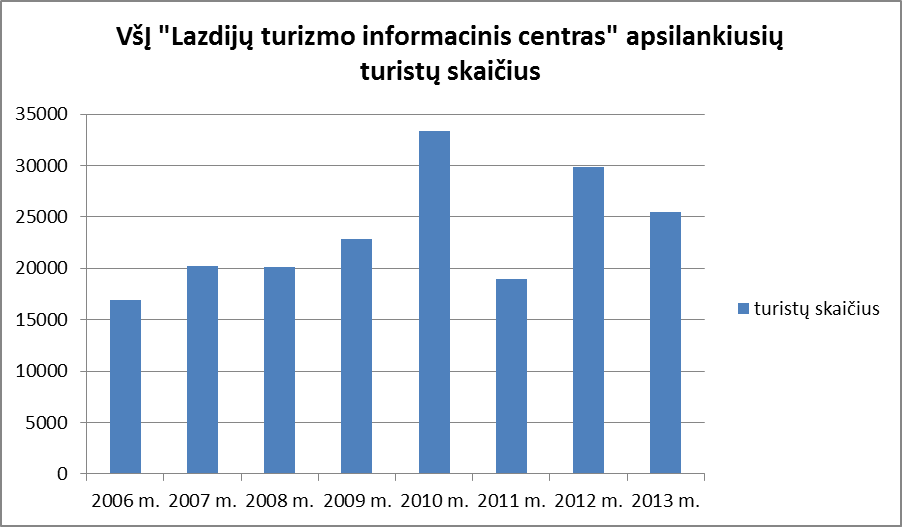 Per 2013 metus reguliariai buvo atnaujinama informacija interneto svetainėje www.lazdijai-turizmas.lt.VšĮ „Lazdijų turizmo informacinis centras“ 2013 m. dalyvavo 5-iose parodose:-2013 m. vasario1–3 d. tarptautinėje turizmo, sporto ir laisvalaikio parodoje „Adventur 2013“ Vilniuje,-2013 m. gegužės 16–19 d. tarptautinėje verslo parodoje „Alytus-2013“,-2013 m. gegužės 17 d. tarptautinėje turizmo parodoje „Podlaskie targi turysticzne w Bialystoku“- 2013 rugsėjo 26 d. Baltarusijoje, Gardino mieste, parodoje-mugėje „Euroregionas Nemunas 2013“,-2013 m. rugsėjo 21–22 d. tarptautinėje turizmo ir žvejybos mugėje EXPO Seinai 2013.2013 m. buvo pasirašyta 11 komercinių sutarčių dėl reklamos lauko ekrane.Lazdijų rajono savivaldybės verslo rėmimo programa.Pagal Lietuvos Respublikoje galiojančius įstatymus savivaldybės turi ribotas galimybes tiesiogiai remti verslą. Savivaldybėms nesuteikta teisė reguliuoti įmonių steigimo tvarkos ir su tuo susijusių mokesčių ar tiesiogiai kurti darbo vietas. Lazdijų rajono savivaldybės taryba 2011 m. gegužės 24 d. sprendimu Nr. 5TS-31„Dėl Lazdijų rajono savivaldybės verslo rėmimo programos finansavimo nuostatų patvirtinimo“ patvirtino Lazdijų rajono savivaldybės verslo rėmimo programos finansavimo nuostatus.  2013 metais Lazdijų rajono savivaldybės verslo rėmimo programos lėšų buvo skirta 25000 Lt, panaudota 20441,18 Lt. 4000,00 Lt skirti Lazdijų rajono savivaldybėje registruotų įmonių steigimo išlaidų kompensavimui (ne daugiau 70 proc. patirtų išlaidų). Iš jų buvo panaudota 1161,94 Lt. Finansinė parama buvo skirta 3 įmonėms, kurios 2013 m. pradėjo veiklą  vykdyti Lazdijų rajono savivaldybėje: 163,94 Lt skirta MB „Smalux“, 500,00 Lt UAB „Projektų valdymo agentūra“, 498,00 Lt UAB „Servisas S“.2000,00 Lt skirti verslo planų/paraiškų finansinei paramai gauti iš fondų ir bankų rengimo išlaidoms kompensuoti. Iš jų buvo panaudota visi 2000,00 Lt. Parama skirta ūkininkui Raimondui Matulevičiui. 4000,00 Lt skirti dalyvavimo parodose ar mugėse, leidinių leidybos išlaidoms kompensuoti. Iš jų buvo panaudota 2400 Lt. Šia parama pasinaudojo 1 įmonė – UAB „Pietų Megrame“ (1200,00 Lt) ir Neringa Milašiūtė, vykdanti individualią veiklą pagal pažymą  (1200,00 Lt).Maudymosi vietų vandens mikrobiologinių tyrimų paslaugoms finansuoti ir šachtinių šulinių geriamojo vandens mikrobiologinių ir cheminių tyrimų paslaugoms finansuoti kaimo turizmo, nakvynės ir pusryčių bei turistinės stovyklos paslaugas teikiantiems verslo subjektams, kurie šias paslaugas teikia šalia vandens telkinių, buvo panaudota 2000,00 Lt iš skirtų 2000,00 Lt (maudymosi vietų vandens mikrobiologinių tyrimų paslaugoms finansuoti) ir 2879,24 Lt iš 3000,00 Lt (šachtinių šulinių geriamojo vandens mikrobiologinių ir cheminių tyrimų paslaugoms finansuoti). Maudymosi vietų vandens mikrobiologinių tyrimų buvo atlikta 56 vnt. (28 vnt. x2 kartus), o šachtinių šulinių geriamojo vandens mikrobiologinių ir cheminių tyrimų buvo atlikta 26 vnt.Seminarų, mokymų, konferencijų ir renginių, aktualių Lazdijų rajono smulkiojo ir vidutinio verslo sričiai organizavimo išlaidoms finansuoti buvo skirta 10000 Lt, buvo panaudota 10000,00 Lt. Seminaruose dalyvavo 282 dalyviai.Lazdijų rajono savivaldybė kartu su VšĮ „Versli Lietuva“ bei viešąja įstaiga Lazdijų švietimo centru organizavo renginį verslininkams, ūkininkams ir visiems besidomintiems klasteriais, jų teikiama nauda verslo plėtrai, klasterių kūrimosi prielaidomis, sąlygomis ir galimybėmis. Klasteris – tai geografinė tarpusavyje susietų įmonių, specializuotų tiekėjų, paslaugų teikėjų, susietų pramonės šakų įmonių ir tam tikros krypties asocijuotų institucijų (prekybinių/gamybinių asociacijų, universitetų, mokymo įstaigų), kurios konkuruoja, bet taip pat ir bendradarbiauja, koncentracija. Paprastai tariant, tai tam tikros šakos paslaugų ar prekių teikėjų jungimasis į bendrą vienetą, siekiant būti stipresniais, konkurencingesniais rinkoje – tiek vidinėje, tiek išorinėje. Klasteriai labiausiai reikalingi vidutinėms ir smulkioms verslo įmonėms, kad jos, susijungę kartu į klasterius, turėtų sąlygas konkuruoti tuo, ką jos sugeba daryti geriausiai.
Lazdijų rajono savivaldybėje suorganizuota apskritojo stalo diskusija „Investicijos, jų pritraukimo galimybės Lazdijų rajono savivaldybėje“ , kuri įvyko 2013 m. liepos 17 d. Diskusijoje dalyvavo Kristina Miškinienė, Lietuvos Respublikos Seimo Socialinių reikalų ir darbo komiteto pirmininkė, Marius Skarupskas, Ūkio viceministras, Regimantas Mačiulis, Alytaus teritorinės darbo biržos direktorius, Arūnas Grumadas,  Vidaus reikalų ministerijos  Sanglaudos skatinimo veiksmų programos skyriaus vedėjas, Giedrė Urbonavičiūtė, VšĮ „Investuok Lietuvoje“ Investicijų plėtros departamento vyr. projektų vadovė. Parengta informacija  apie verslui palankias Lazdijų rajono savivaldybės teritorijas ir objektus. Savivaldybės teritorija ir su jos plėtra susiję klausimai.Lazdijų rajono savivaldybės administracija ir valstybės įmonė Veisiejų miškų urėdija,  vadovaudamasi  Lazdijų rajono savivaldybės administracijos ir UAB koncerno „Achemos grupė“ 2008 m. rugpjūčio 22 d. pasirašytos Valstybinės žemės nuomos sutarties, kurios projektui pritarta Lazdijų rajono savivaldybės tarybos 2008 m. gegužės 21 d. sprendimu Nr. 5TS-421 „Dėl žemės sklypo nuomos“, 8 ir 16.2 punktais, 2013 m. birželio 20 d. pasirašė sutartį Nr. 2013-06-20/15-480 dėl valstybei nuosavybės teise priklausančių medžių iškirtimo teisės aktų nustatyta tvarka Lietuvos Respublikos valstybei nuosavybės teise priklausančiame, Lazdijų rajono savivaldybės patikėjimo teise valdomame žemės sklype pagal patvirtintus statybos projektus „ Geležinkelio krovinių terminalo puspriekabių krovos baro Lazdijų r. sav. Papartėlių kaime statybos projektas“ (Terminalo sklypas) ir „Geležinkelio krovinių terminalo puspriekabių krovos baro Lazdijų r. sav. Papartėlių kaime statybos projektas“ (Geležinkelio tinklai), žemės sklypo adresas: Papartėlių k., Būdviečio sen., Lazdijų r. sav., žemės sklypo unikalus Nr. 4400-1039-9332, kadastrinis Nr. 5903/0008:243, žemės sklypo plotas 39,73 ha. Tai leido UAB koncernas „Achemos grupė“ minėtame žemės sklype įrengti pradinę terminalo infrastruktūrą: geležinkelio tiesimą ir dujų perpylos statinių griovimą; autokelio ir terminalo aikštelės statybą; elektros įvado įrengimą. Kitame etape, bendradarbiaudami su partneriais iš Vokietijos, koncernas planuoja įrengti partnerių sukurtos technologijos pagrindu veikiantį puspriekabių krovos barą. Tai leis puspriekabes be vilkikų automatizuotai perkrauti nuo automobilių kelio ant specializuotų geležinkelių vagonų ir toliau krovinius gabenti geležinkeliu ar atvirkščiai. Tokiu būdu įmonės galės ne tik sutaupyti logistinių išlaidų, bet ir sumažės autotransporto srautai, avaringumas bei tarša keliuose.  Pirmajame etape sukurta infrastruktūra bei terminalo teritorija leidžia lanksčiai planuoti tolesnę terminalo plėtrą. Tikimasi, jog ši jungtis greitai ir efektyviai leis perkrauti automobilines puspriekabes nuo europinio standarto geležinkelio vėžės ant rusiškojo ir atvirkščiai, taip pat perkrauti puspriekabes nuo geležinkelio ant automobilių kelių ir sandėliuoti krovinius iš ne ES šalių. Numatoma, kad minėtasis koridorius drieksis maršrutu: Brėmerhafenas/ Roterdamas /Antverpenas – Achenas /Berlynas – Varšuva – Terespolis /Kaunas (apie 2500 km). Lietuva apims ruožą nuo sienos su Lenkija per Mockavą, Šeštokus iki Kauno. Iki 2015 metų planuojama sujungti visus koridoriaus terminalus į vieningai veikiančią sistemą. Tai leis sukurti geležinkelio krovinių transporto atitikmenį greitkeliui ir sujungs didžiuosius Vakarų Europos uostus su Rytų Europos ir NVS rinkomis. Toks projektas Lazdijų rajone ne tik sukurs papildomų darbo vietų, bet ir leis plėtoti bei vystyti paslaugų sektorių.Lazdijų rajono savivaldybės tarybos 2013 m. gruodžio 18 d. sprendimu Nr. 5TS-940 „Dėl pritarimo pasirašyti susitarimą Nr. 6 „Dėl valstybinės žemės nuomos sutarties, pasirašytos 2008 m. rugpjūčio 22 d. (notarinio registro Nr. 9731), pakeitimo“ pritarta, kad Lazdijų rajono savivaldybės administracijos direktorius pasirašytų Lazdijų rajono savivaldybės administracijos ir UAB koncerno „Achemos grupė“ susitarimą Nr. 6 „Dėl Valstybinės žemės nuomos sutarties, pasirašytos 2008 m. rugpjūčio 22 d. (notarinio registro Nr. 9731), pakeitimo“.Leidimai organizuoti renginius Lazdijų rajono savivaldybės viešosiose vietose.2013 m. Lazdijų rajono savivaldybės administracijos direktorius išdavė 4 leidimus organizuoti renginius Lazdijų rajono savivaldybės viešosiose vietose. 2013 m. buvo išduoti leidimai organizuoti renginį Lazdijų rajono savivaldybės viešosiose vietose Lazdijų ŠV. Onos parapijai, viešajai įstaigai Automobilių sporto klubui „AJAGS“ ir VĮ Veisiejų miškų urėdijai.TERITORIJŲ PLANAVIMAS, KULTŪROS VERTYBIŲ APSAUGA IR APLINKOSAUGATeritorijų planavimas.Organizuotas savivaldybės teritorijos dalių detaliųjų planų, finansuojamų iš suinteresuotų asmenų lėšų (savivaldybės) ir Europos sąjungos fondų, parengimas – 7 detalieji planai. Priimtos ir išnagrinėtos 53 paraiškos planavimo sąlygoms ir sąlygų sąvadams gauti, pagal kuriuos rengiami detaliojo teritorijų planavimo dokumentai. Pateiktos 727 paraiškos teritorijų planavimo sąlygas nustatančioms institucijoms. Parengtos ir išduotos 53 planavimo sąlygos detaliojo teritorijų planavimo dokumentams rengti. Sukomplektuoti ir išduoti 53 planavimo sąlygų sąvadai detaliojo teritorijų planavimo dokumentams rengti.Įvyko 25 nuolatinės statybos komisijos posėdžių, kuriuose nagrinėti pateikti teritorijų planavimo dokumentai. Priimta 14 prašymų rengti žemės sklypų planus, prilyginamus teritorijų planavimo dokumentui. Paruošti 78 reikalavimai šių planų rengimui.Priimtos ir išnagrinėtos 54 paraiškos planavimo sąlygoms ir planavimo sąlygų sąvadams gauti, pagal kuriuos rengiami rajono lygmens žemės sklypų formavimo ir pertvarkymo projektai. Pateikta 110 paraiškų išduoti planavimo sąlygas atitinkamoms planavimo sąlygas nustatančioms institucijoms. Parengta ir išduota 40 planavimo sąlygų rajono lygmens žemės sklypų formavimo ir pertvarkymo projektams rengti. Sukomplektuota ir išduota 40 planavimo sąlygų sąvadų rajono lygmens žemės sklypų formavimo ir pertvarkymo projektams rengti.Priimtos ir išnagrinėtos 44 paraiškos planavimo sąlygoms ir planavimo sąlygų sąvadams gauti, pagal kuriuos rengiami kaimo plėtros žemėtvarkos projektai. Pateiktos 134 paraiškos išduoti planavimo sąlygas atitinkamoms planavimo sąlygas nustatančioms institucijoms. Parengta ir išduota 40 planavimo sąlygų kaimo plėtros žemėtvarkos projektams rengti. Sukomplektuota ir išduota 40 planavimo sąlygų sąvadų kaimo plėtros žemėtvarkos projektams rengti.Pagal savivaldybės administracijos seniūnijų prašymus ir VĮ Registrų centro Adresų registro reikalavimus 28 Lazdijų rajono savivaldybės gatvėms suteikti pavadinimai ir pakeistos geografinės charakteristikos. Lazdijų rajono savivaldybės administracijos direktoriaus įsakymais suteikti 844 adresai Lazdijų rajono savivaldybės gyvenamosiose vietovėse esantiems nekilnojamojo turto objektams.Parengtas ir patvirtintas Lazdijų rajono savivaldybės vandenviečių sanitarinių apsaugos zonų nustatymo specialusis planas.Parengti Lazdijų rajono savivaldybės Lazdijų ir Veisiejų miestų šilumos ūkių specialiųjų planų patikslinimai. Statybos sritis.Išduota statytojams (Užsakovams) 164 specialieji architektūros reikalavimai.Išduoti 196 statybą leidžiantys dokumentai, iš jų:       	44 leidimai statyti naują statinį;       	25 leidimai rekonstruoti statinį;       	14 leidimų atnaujinti (modernizuoti statinį);       	113 rašytiniai pritarimai statinio projektui. Žemėtvarkos sritis.Suskaičiuoti 6  žemės vertės priedai dėl inžinerinių statinių kitos paskirties žemės sklypams. Peržiūrėtos ir suderintos 20 žemės sklypų valdų ribos su kadastrinių matavimų duomenimis.Suruošta 5 žemės sklypų, perduodamų savivaldybei naudotis pagal panaudos sutartis valdyti,  dokumentacija teisinei registracijai.Atlikti darbai įtraukiant 3 žemės sklypus į išperkamų ir neprivatizuojamų visuomeninės paskirties žemės sklypų sąrašą.Nekilnojamųjų kultūros vertybių apsauga.Dalyvauta Kultūros paveldo departamento prie Kultūros ministerijos organizuojamame 2013 m. Nekilnojamojo kultūros paveldo pažinimo sklaidos ir atgaivinimo projektų rėmimo valstybės biudžeto lėšomis konkurse. Vadovaujantis Lietuvos Respublikos nekilnojamųjų kultūros vertybių apsaugos įstatymo pakeitimo įstatymo 6 straipsnio 3.3 papunkčiu, tikrinta Lazdijų rajono savivaldybės kultūros paveldo objektų būklė, surašyti 23 būklės patikrinimo aktai, teikta informacija Kultūros paveldo departamentui kultūros ministro patvirtinta stebėsenos tvarka.   Kaupta, sisteminta ir skleista informacija apie savivaldybės nekilnojamąsias kultūros vertybes. Parengtas numatomų apžiūrėti 2014 m. Lazdijų rajono savivaldybės nekilnojamųjų kultūros paveldo objektų sąrašas. Sąrašas pateiktas Kultūros paveldo departamento prie Kultūros ministerijos Alytaus teritoriniam padaliniui.Aplinkosauga.Želdinių apsaugos, priežiūros, kirtimo ir pertvarkymo klausimams spręsti sudaryta komisija apžiūrėjo 120 objektų, išduoti 106 leidimai kirsti, genėti ar pertvarkyti saugotinus želdinius, augančius ne miško žemėje.Parengtas ir patvirtintas Pavojingų šunų įvežimo, įsigijimo, veisimo, dresavimo, prekybos ir laikymo leidimų išdavimo tvarkos aprašas.2013 m. į Lazdijų rajono savivaldybės aplinkos apsaugos rėmimo specialiąją programą surinkta mokesčių:už teršalų išmetimą į aplinką – 52 333 Lt;mokesčių už valstybinius gamtos išteklius – 30 701 Lt;mokesčių, sumokėtų už medžiojamųjų gyvūnų išteklių naudojimą – 52 181 Lt. Savivaldybės aplinkos apsaugos rėmimo programos lėšų paskirstymas:visuomenės sveikatos rėmimo specialiajai programai – 22 654 Lt;atliekų tvarkymo infrastruktūros plėtros priemonėms – 9 000 Lt;aplinkos monitoringo, prevencinėms, aplinkos atkūrimo priemonėms – 12 757 Lt; visuomenės švietimo ir mokymo aplinkosaugos klausimais, priemonėms – 2 271 Lt;želdynų ir želdinių apsaugos, tvarkymo, būklės stebėsenos, želdynų kūrimo, želdinių veisimo ir inventorizavimo priemonėms – 18 476 Lt. Parengta, patvirtinta  ir pateikta ataskaita Aplinkos ministerijos Alytaus regiono aplinkos apsaugos departamentui apie Lazdijų rajono savivaldybės aplinkos apsaugos rėmimo specialiosios programos lėšų panaudojimą 2013 m.Parengta ir patvirtinta Lazdijų rajono savivaldybės aplinkos monitoringo 2013–2018 metų programa.Parengtos ir patvirtintos Gyvūnų laikymo Lazdijų rajono savivaldybės teritorijos gyvenamosiose vietovėse taisyklės.VIETINIS ŪKISVietinių kelių ir gatvių infrastruktūros gerinimas ir tobulinimas, saugaus eismo užtikrinimas.2013 m. vietinių kelių ir gatvių tiesimo, rekonstrukcijos, remonto ir priežiūros darbų atlikta iš viso už 1 969 981,57 Lt, iš jų:1 550 981,57 Lt iš Kelių priežiūros ir plėtros programos lėšų;419 000,00 Lt iš Kelių priežiūros ir plėtros programos tikslinio finansavimo lėšų.Kelių priežiūros ir plėtros programos tikslinės lėšos buvo panaudotos vietinės reikšmės kelio Nr. 6-11 Staigūnai–Straigiai, kuris jungia krašto kelią Nr. 132 Alytus–Seirijai–Lazdijai su rajoninės reikšmės keliu Nr. 2523 Janėnai–Meteliai rekonstrukcijai (316 000,00 Lt) ir Lazdijų rinktinės Kapčiamiesčio užkardos ruožo kelio Nr. 13-37 „Kelias Nr. 2504–Varviškė“ atkarpos Varviškė–VSŽ Nr. 0072 (su žvyro danga) paprastajam remontui (103 000,00 Lt) Per 2013 metus suremontuota 14,300 km žvyrkelių, suremontuotos 2 automobilių stovėjimo aikštelės prie daugiabučių gyvenamųjų namų, paklojant asfaltbetonio dangą. Atlikti paprastojo remonto darbai, paklojant šaligatvių trinkelių dangą Kapčiamiesčio mstl. Vytauto g., Lazdijų m. Dariaus ir Girėno g., Veisiejų m. Jaunimo g.2013 m. vyko trys Lazdijų rajono savivaldybės saugaus eismo komisijos posėdžiai. Juose buvo svarstomi pėsčiųjų perėjų, naujų kelio ženklų įrengimo klausimai, spręsti rajono gyventojų, įmonių savininkų ir seniūnijų seniūnų prašymai, siekiant užtikrinti saugų eismą savivaldybės teritorijoje. Kartu su Lazdijų rajono policijos pareigūnais organizuota pavasarinė ir rudeninė kelių, gatvių, kelio ženklų ir kelių įrenginių apžiūros. Statyba ir remontas.2013 metais buvo įgyvendinami ES struktūrinių fondų ir Lazdijų rajono savivaldybės lėšomis finansuojami investiciniai projektai:1. Kartu su projekto partneriais buvo įgyvendinamas projektas „Pasienio keliai ateities bendradarbiavimui tarp Punsko, Suvalkų, Krasnopolio valsčių ir Lazdijų rajono savivaldybės“. Įgyvendinant projektą 2013 m. buvo baigti rekonstruoti du vietinės reikšmės keliai Nr. 4 – 5 „Prelomciškė – Dusios ežeras“ ir Nr. 5 – 66 „Janaslavas – Galiniai“. Visas projekto veiklas numatoma užbaigti iki 2014 m. pabaigos.2. 2013 m. buvo pradėtas ir visiškai įgyvendintas projektas „Kelio Nr. 3-41 Šeštokų seniūnijoje rekonstrukcija“, kurio metu buvo rekonstruotas 1,1 km kelias, einantis per Mikniškių gyvenvietę. Kelio rekonstrukcijos metu buvo paklota asfaltbetonio danga, sutvarkytos nuovažos, įrengta lietaus vandens nuvedimo sistema, kelio atitvarai, kelio ženklai ir kitos eismo saugumą gerinančios priemonės. Atlikta rangos darbų už 542,00 tūkst. Lt.3. Projektas „Ekoturizmo vystymas Lietuvos – Lenkijos pasienio regione“. Lazdijų parke buvo atlikti dalies pėsčiųjų – dviratininkų takų įrengimo darbai, apdailos darbai estradoje, pastatyti suoliukai, įrengtas drenažas, asfaltuotos krepšinio ir riedutininkų aikštelės. Įrengti valymo įrengimai 16 kaimo turizmo sodybų. Atlikta darbų per 2013 metus už 1 355, 238 tūkst. Lt. Projekto įgyvendinimo pabaiga numatoma 2014 m rugpjūčio mėnesį.4. Projektas „Metelių Kristaus atsimainymo parapijos patalpų sutvarkymas“. Įgyvendinant projektą, pakeistas pastato stogas. Projekto vertė – 292,0 tūkst. litų. Projektas įgyvendintas.5. Projektas „Buvusio vaikų darželio Avižieniuose pritaikymas visuomenės kultūros centrui“. Parengtas techninis rekonstrukcijos projektas, gautas statybos leidimas. Projekto vertė – 1 037,5 tūkst. litų.6. Projektas „Lazdijų miesto kompleksinė infrastruktūros plėtra, II etapas“. Nupirkta techninių projektų parengimo paslaugos. Paslaugų per 2013 metus suteikta už 48,924 tūkst. Lt. Projekto įgyvendinimo pabaiga numatoma 2014 m gruodžio mėnesį.7. Projektas „Teizų kultūros namų sutvarkymas, II etapas“. 2013 metais atlikta darbų už 191,993 tūkst. Lt. Projekto įgyvendinimo pabaiga numatoma 2014 m gruodžio mėnesį.Statinių naudojimo priežiūra.Vykdant statinių naudojimo priežiūrą pagal Lietuvos Respublikos statybos įstatymo, statybos techninių reglamentų reikalavimus, patikrinti 25 (iš jų 9 būklė, kelianti pavojų statinyje ar arti jo gyvenančių, dirbančių ar kitais tikslais būnančių žmonių sveikatai, gyvybei ar aplinkai) statiniai ir surašyti techninės priežiūros patikrinimo aktai. Iki 2013 m. gruodžio 31 d. buvo 20 statinių, kurie neturi savininkų (ar savininkai nežinomi), 11 statinių buvo pripažinti bešeimininkiais ir nugriauti. Socialinio būsto remontas2013 metais 45 butų bendrabučio, esančio M. Gustaičio g. 3, Lazdijų m., 412 kambaryje buvo pakeistos durys už 0,493 tūkst. Lt, 410 kambaryje pakeistos durys ir elektros instaliacija, užmūryta anga sienoje už 2,463 tūkst. Lt. Pakeista elektros instaliacija bute, esančiame Vytauto g. 33-5, Veisiejų m., už 1,192 tūkst. Lt. Atliktas 3 buto, esančio Turistų g. 96, Lazdijų m., remontas už 7,108 tūkst. Lt. Pakeista elektros instaliacija, lauko durys, šildymo katilas, suremontuota šildymo sistema. Bute, esančiame adresu: Dainavos g. 12-3, Lazdijų m., pakeistas langas, išorės ir vidaus palangės, atlikta dalinė vidinė lango apdaila už 1,080 tūkst. Lt. Atliktas 2 buto, esančio Kauno g. 52, Lazdijų m., remontas už 2,909 tūkst. Lt. Pakeista elektros instaliacija, lauko ir vidaus durys, dailylente apkaltos sienos. Atliktas būsto, esančio Vainiūnų k., Seirijų sen., remontas. Prijungta elektra, pakeista elektros instaliacija, pastatyta viryklė, pakeistos lauko ir vidaus durys. Darbų atlikta už 5,668 tūkst. Lt. Perstatyta krosnis bute, esančiame Dzūkų g. 4-7, Dzūkų k., Būdviečio sen., už 3,423 tūkst. Lt. Pakeistas boileris, suremontuota vidaus vamzdynų sistema gyvenamame name Olendrų k., Krosnos sen., už 1,736 tūkst. Lt. gyvenamojo namo, esančio Gustaičio g. 20, Lazdijų m., 4, 7 ir 8 butuose atliktas krosnių remontas už 6,704 tūkst. Lt, Gustaičio g. 24, Lazdijų m., 2 bute – krosnies ir elektros instaliacijos remontas už 4,711 tūkst. Lt., 5 bute – krosnies remontas už 2,294 tūkst. Lt. Gyvenamojo namo, esančio  Sodų g. 9, Šeštokų mstl., 2 bute pastatyta viryklė, perstatytas kaminas, pakeista elektros instaliacija. Darbų atlikta už 6,379 tūkst. Lt. To paties namo 1 bute pastatyta krosnis, perstatytas kaminas, pakeista elektros instaliacija. Darbų atlikta už 7,849 tūkst. Lt. 6 butų gyvenamojo namo, esančio Vilniaus g. 42, 5 bute suremontuota krosnis, pakeistos durys, pakeista elektros instaliacija. Darbų atlikta už 3,745 tūkst. Lt. 6 bute perstatytos 2 krosnys. Darbų atlikta už 3,463 tūkst. Lt. Bute, esančiame gyvenamajame name Janėnų k., Šventežerio sen., atliktas krosnies remontas už 3,747 tūkst. Lt. Gyvenamajame name, esančiame Galinių k. Lazdijų sen., įrengti buitinių nuotekų valymo įrenginiai už 5,531 tūkst. Lt. Iš viso statybos, remonto, elektros remonto darbų atlikta už 70,495 tūkst. Lt.2013 metais 3 būstai pritaikyti neįgaliųjų poreikiams. Tai būsto, esančio adresu Seinų g. 23, Lazdijai, priklausančio A. Jesčerauskui, pritaikymas neįgaliojo poreikiams: įėjimo į būstą pritaikymas, vandentiekio ir kanalizacijos įrengimas, vonios įrengimas, 50 l talpos vandens šildytuvo pastatymas. Darbų atlikta už 14,590 tūkst. Lt. Būsto, priklausančio J. Kašėtienei, esančio adresu: Vytauto g. 64, Lazdijai, pritaikymas neįgaliojo poreikiams: įėjimo į būstą pritaikymas, ranktūrių, atlenkiamo suolelio vonioje montavimas, 50 l talpos vandens šildytuvo pastatymas, durų angų platinimas, durų blokų keitimas. Darbų atlikta už 7,999 tūkst. Lt. Būsto, esančio Galinių k., Lazdijų sen., Lazdijų r. sav., priklausančio V. Gerveliui, pritaikymas neįgaliojo poreikiams: įėjimo į būstą pritaikymas, ranktūrių, persėdimo suolelio vonioje montavimas, 50 l talpos vandens šildytuvo pastatymas. Darbų atlikta už 5,686 tūkst. Lt.Iš viso būstų pritaikymo neįgaliųjų poreikiams darbų atlikta už 28,275 tūkst. Lt.Komunalinės paslaugos, jų teikimas.Paruoštos techninės užduotys viešųjų pirkimų konkursui komunalinių paslaugų teikimo Lazdijų rajono savivaldybės miestuose ir gyvenvietėse bei gatvių apšvietimo tinklų priežiūros paslaugų teikimui 2014 metais. Pasirašytos sutartys šių paslaugų teikimui su UAB „Komunalinių įmonių kombinatas“ ir UAB „Būsto švara“.Atliekų tvarkymo srityje svarbiausias tikslas – efektyvios atliekų tvarkymo sistemos, kurios apima atliekų surinkimą, išvežimą, rūšiavimą, šalinimą ir kompostavimą, diegimas. Galiojanti vietinė rinkliava už komunalinių atliekų surinkimą iš atliekų turėtojų ir atliekų tvarkymą yra toliau tobulinama. Patvirtintos naujos redakcijos Atliekų tvarkymo taisyklės. Per 2013 m. iš rinkliava apmokestintų asmenų surinkta ir atvežta šalinti į Alytaus regioninį sąvartyną 4,981 tūkst. t. atliekų. (2012 m. - 7,784 tūkst. t. atliekų). Toks geriausias rezultatas regione pasiektas suteikus gyventojams galimybę rūšiuoti ir kompostuoti atliekas jų susidarymo vietose bei Alytaus regiono atliekų tvarkymo centrui įsteigus aktyviai dirbantį atliekų tvarkymo kontrolės padalinį. Nupirkta 6265 vnt. pakuočių konteinerių, kurie išdalinti individualių namų savininkams. Gauta ir išdalinta 830 vnt. kompostavimo konteinerių Lazdijų ir Veisiejų miestų bei gyvenviečių individualių namų savininkams. Viešoji komunalinių atliekų tvarkymo paslauga teikiama 100 proc. visų savivaldybės gyventojų.Leidimų kasinėjimo darbams išdavimas.Per 2013 metus išduota 14 leidimų atlikti kasinėjimo darbus Lazdijų rajono savivaldybės viešojo naudojimo teritorijoje, atitverti ją ar jos dalį arba apriboti eismą joje. Fiziniai ir juridiniai asmenys 2013 metais už šiuos leidimus sumokėjo 9125 Lt vietinės rinkliavos.Priešgaisrinė sauga.2013 metais Lazdijų rajono savivaldybėje kilo 70 (2012 m. – 128) gaisrų. Gaisruose žuvo 3 (2012 m. – 7) žmonės. Kilusių gaisrų priežastys: neatsargus žmogaus elgesys – 39 gaisrai, transporto priemonių gedimai – 6 gaisrai, krosnių, židinių bei dūmtraukių įrengimo ir eksploatavimo taisyklių pažeidimai – 7 gaisrai, elektros įrangos įrengimo ir eksploatavimo taisyklių pažeidimai, elektros instaliacijos gedimai – 7 gaisrai, tyčinė žmogaus veikla (padegimai) – 6 gaisrai, žaibo iškrova – 3 gaisrai, kitos priežastys – 2 gaisrai. 2013 metais gaisrai kilo šiuose objektuose: gyvenamuosiuose namuose – 18 gaisrų, ūkiniuose pastatuose – 12 gaisrų, autotransporto ir savaeigėje technikoje – 7 gaisrai, sausoje žolėje – 14 gaisrų, kituose objektuose – 19 gaisrų.2013 metais atlikta gelbėjimo darbų – 60 (2012 m. – 55). Iš jų: pagalba buityje – 13, pagalba specialiosioms tarnyboms – 17, darbai vandenyje – 5, transporto avarijose – 9, budėjimas sprogmenų nukenksminimo metu – 1, darbai aukštyje – 1, kiti gelbėjimo darbai – 14. Skyriaus ugniagesių komandų išvykimų skaičius per 2013 metus: iš viso išvykimų – 252, gesinti gaisrų – 152, į gelbėjimo darbus – 42, į kitus darbus – 43, į pratybas – 15.Vykdomas vietos projektas „Pastato Kapčiamiesčio ugniagesių komandai statyba“. Projekto vertė 335,985 tūkst. litų.Civilinė sauga ir mobilizacija.Ekstremaliųjų situacijų prevencijos 2012–2014 metų priemonių planas 2013 metams įvykdytas 94 %, patikslintas Ekstremaliųjų situacijų valdymo planas, patikslinta savivaldybės gyventojų evakavimo ir priėmimo komisijos sudėtis. Patikslintas kolektyvinės apsaugos statinių poreikis, atliktas jų žymėjimas.Per metus įvyko 3 savivaldybės ekstremaliųjų situacijų komisijos posėdžiai, patikrinta 4 savivaldybės teritorijoje veikiančių ūkio subjektų, kuriems pagal kriterijus privaloma parengti ekstremaliųjų situacijų valdymo planus, civilinės saugos būklė. Pagal Alytaus APGV sudarytą ir patvirtintą civilinės saugos mokymo kursų grafiką organizuoti civilinės saugos mokymai 88 savivaldybės subjektų darbuotojams. Vykdyta gyventojų perspėjimo sistemos techninė periodinė patikra (12 kartų) ir veikimas, įjungiant elektros sirenas ir informuojant gyventojus per žiniasklaidos priemones (2 kartai). Panaudojant visuomenės informavimo priemones (internetas, vietinė spauda) paskelbti 6 straipsniai, surengta 12 akcijų civilinės saugos klausimais.Parengtas ir su Mobilizacijos departamentu prie Krašto apsaugos ministerijos suderintas Lazdijų rajono savivaldybės mobilizacijos planas 2013 m. Parengtas ir Mobilizacijos departamentui prie Krašto apsaugos ministerijos pateiktas Lazdijų rajono savivaldybės administracijos atsakingų asmenų mobilizacinio mokymo planas 2013–2015 metams. Savivaldybės administracijos direktoriaus įsakymais patvirtinta savivaldybės mobilizacijos valdymo grupė ir savivaldybės administracijos darbuotojų mobilizacijos rezervo sąrašas, vykdyta ūkio subjektų ir asmenų konsultavimo, informacijos ir duomenų teikimo pasirengimo mobilizacijai, mobilizacijos, demobilizacijos eigos ir priimančiosios šalies paramos teikimo savivaldybės teritorijoje klausimais paslauga.ŽEMĖS ŪKISBendras Lazdijų rajono savivaldybės žemės plotas yra 130,9 tūkst. ha, iš jo žemės ūkio naudmenos – 59,2 tūkst. ha, miškai – 45,7 tūkst. ha, vandenys – 10,7 tūkst. ha, kita – 9,2 tūkst. ha, keliai – 3,3 tūkst. ha, užstatyta teritorija – 2,77 tūkst. ha.2014 metų sausio 1 d. yra 23190 ha nusausintos žemės plotas. Iš to skaičiaus blogos būklės melioruotos žemės plotas yra 844,09 ha, iš jų 444,84 ha reikia rekonstruoti, 274,87 ha reikia remontuoti (sulūžusių valstybei nuosavybės teise priklausančių drenažo rinktuvų molinių vamzdžių pakeitimas reikiamo skersmens plastikiniais vamzdžiais), 124,38 ha reikia nurašyti (žemės ūkio naudmenos užpelkėję, apaugę krūmais ir medžiais).Lazdijų rajono savivaldybėje yra įregistruota žemės ūkio bendrovė ,,Ančia”, dvi žvejų žemės ūkio įmonės ,,Metelys” ir ,,Neptūnas”. 2014 m. sausio 1 d. Ūkininkų ūkių registre yra įregistruoti 2 693 Lazdijų rajono savivaldybėje veikiantys ūkininko ūkiai. Bendras jų naudojamas žemės plotas – 21 870,82 ha, iš to skaičiaus žemės ūkio naudmenų plotas yra 15292,52 ha, miškai užima 2 339,24 ha, vanduo – 230,46 ha. Per 2013 metus įregistruota 171 ūkininko ūkis ir išduoti Ūkininko ūkio įregistravimo pažymėjimai, surinkta 3420 litų valstybės rinkliavos.Ūkininkams arba jų ūkių nariams nuosavybės teise priklausančios žemės ūkio paskirties žemės plotas sudaro 20705,63 ha, išsinuomotos iš kitų asmenų privačios žemės ūkio paskirties žemės plotas – 815,22 ha, išsinuomotos iš valstybės žemės ūkio paskirties žemės plotas – 349,97 ha. Vidutinis ūkininko ūkio dydis – 8,11 ha. Didžiausią įregistruotų ūkininkų ūkių dalį sudaro tie ūkiai, kurių naudojamas žemės plotas 3–10 ha. Tokių rajone įregistruota 1301 ūkis. Vyraujanti veikla, kuria užsiima mūsų rajono 2028 ūkininkai, yra mišrusis žemės ūkis. Vienas ūkininkas užsiima elektros gamyba bei pardavimu. Ekologinių ūkių rajone registruota 32, jų naudojamas žemės plotas yra 1960,12 ha. Ūkininkų iki 40 metų amžiaus yra įregistruota 285 ūkiai. 2013 metais ūkininkams buvo teikiama parama pagal Lietuvos kaimo plėtros 2007 – 2013 metų programų priemones: ,,Standartų laikymasis”, ,,Žemės ūkio paskirties žemės apželdinimas mišku”, ,,Agrarinės aplinkosaugos išmokos”, ,,Pusiau natūrinių ūkių rėmimas”, ,,Investicijos į žemės ūkio valdas”, ,,Valdų modernizavimas“, ,,Kaimo atnaujinimas ir plėtra: asbestinių stogų dangos keitimas“.2013 m. buvo vykdomas elektroninis paraiškų paramos už žemės ūkio naudmenų ir kitus plotus surinkimas, taigi visi paraiškų duomenys įvedami bei perduodami NMA elektroniniu būdu.Pareiškėjas, kuris naudojasi elektronine bankininkyste, norėdamas pateikti paraišką, galėjo pats elektroniniu būdu įbraižyti deklaruojamus laukus, įvesti kitą reikalingą paraiškos informaciją, patvirtinti duomenis, atsispausdinti paraišką bei registracijos dokumentą, keisti paraiškos duomenis, formuoti ir atspausdinti žemėlapius. Pareiškėjams, neturintiems galimybių pateikti paraišką savarankiškai, ją užpildyti padėdavo seniūnijų ir savivaldybės administracijos Žemės ūkio ir melioracijos skyriaus darbuotojai.Pareiškėjas deklaravimo metu turėjo galimybę atnaujinti žemės ūkio valdos duomenis, jei nuo ankstesnio žemės ūkio valdos atnaujinimo Lietuvos Respublikos žemės ūkio ir kaimo verslo registre iki paraiškos pateikimo dienos pareiškėjo valdoje neįvyko pokyčių. Lazdijų rajono savivaldybės teritorijoje yra įregistruota ir atnaujinta 4313 valdų. Pildydamas paraišką, pareiškėjas privalėjo pateikti duomenis apie 2013 m. žemės ūkio valdoje panaudotas trąšas. Pareiškėjas, kurio valdoje auginamų kvietrugių, kviečių, miežių, avižų, rugių, rapsų, žirnių, lauko pupų, lubinų pasėlių plotų suma sudarė 30 ha ir daugiau ir/ arba bulvių plotų suma sudarė 10 ha ir daugiau, turėjo pateikti informaciją apie valdoje auginamų augalų veisles.2013 metais Lazdijų rajono savivaldybėje tiesioginėms išmokoms už žemės ūkio naudmenų ir pasėlių plotus ir paramai pagal Lietuvos kaimo plėtros 2007–2013 metų programos priemones ,,Agrarinės aplinkosaugos išmokos”, ,,Išmokos ūkininkams vietovėse, kuriose yra kliūčių, išskyrus kalnuotas vietoves”, ,,Natura 2000 išmokos”  bei kompensacinėms išmokoms už saugomų teritorijų žemės ūkio naudmenas priimtos 4236 žemės ūkio naudmenų ir pasėlių paraiškos, iš jų:Būdviečio sen. – 249 vnt.; Kapčiamiesčio sen. - 217 vnt.; Krosnos sen. – 289 vnt.; Kučiūnų sen. – 185 vnt.; Lazdijų sen. – 326 vnt.; Lazdijų miesto sen. – 570 vnt.; Noragėlių sen. – 324 vnt.; Seirijų sen. – 462 vnt.; Šeštokų sen. – 356 vnt.; Šlavantų sen. – 260 vnt.; Šventežerio sen. – 266 vnt.; Teizų sen. – 361 vnt.; Veisiejų sen. – 354 vnt., Žemės ūkio ir melioracijos skyriuje – 17 vnt.2013 m. 28 pareiškėjai ar jų įgalioti asmenys savarankiškai užpildė ir patvirtino paraiškas.Iš viso 2013 metais deklaruota 41766,03 ha (2012 metais – 41 347,70 ha, 2011 metais – 38 825,21 ha, 2009 metais – 38 933,11 ha, 2008 metais – 37 146,44 ha, 2007 metais – 37 492,02 ha, 2006 metais – 37092,32 ha). Iš jų: 18686,09 ha ariama žemė, 21805,58 ha pievos ir ganyklos, 115,97 ha sodai ir uogynai, 375,45 ha miškai, 370,77 ha kita žemė, apaugę plotai 412,17 ha. Elektroninio deklaravimo metu įbraižyta ir patvirtinta 40798 laukai.Lazdijų rajone pagrindinės deklaruojamos kultūros: avižos – 1820,89 ha, bulvės – 496,64 ha, kvietrugiai (žieminiai) – 2490,02 ha, kvietrugiai (vasariniai) – 102,75 ha, kviečiai (žieminiai) – 2612,87 ha, kviečiai (vasariniai) – 1440,55 ha, miežiai (žieminiai) –  174,43 ha, miežiai (vasariniai) – 2099,33 ha, rugiai – 1002,50 ha, grikiai – 352,03 ha, kukurūzai – 718, 66 ha.Deklaravimo laikotarpiu pateiktos 4 paraiškos atskirosioms tiesioginėms išmokoms už baltąjį cukrų, 893 paraiškos tiesioginėms išmokoms už mėsinius galvijus ir mėsines avis bei 29 paraiškos papildomai nacionalinei tiesioginei išmokai už ėriavedes gauti.Bendri reikalavimai pareiškėjams, siekiantiems paramos, yra:iki einamų metų gruodžio 31 dienos atnaujinti valdos registracijos duomenis Žemės ūkio ir kaimo verslo registre;nemažinti valdomų daugiamečių ganyklų arba pievų ploto;laikytis geros agrarinės būklės reikalavimų; ganyklose arba pievose, daugiametėse ganyklose arba pievose žolė, taip pat ražienose negali būti deginama (taikoma nuo 2007 metų);žemės ūkio subjektai privalo laikytis sėjomainos reikalavimų, tame pačiame lauke (sėjomainos lauke) tą pačią augalų rūšį (kultūrą) gali auginti ne ilgiau kaip 3 metus (taikoma nuo 2008 metų).2014 m. sausio 1 d. Lazdijų rajono savivaldybėje registruota 2216 galvijų laikytojų, kurie laikė 13145 galvijus, iš to skaičiaus 5492 vnt. karvių. Padidėjo mėsinių ir mišrūnų veislių galvijų, jų buvo laikoma 3949 (956 laikytojai). Registruoti 335 laikytojai, kurie laikė 3692 avis.2013 m. priimtos ir užregistruotos 138 paraiškos paramai bičių laikytojams už papildomą bičių maitinimą gauti. Priimti 36 prašymai gauti atsietas nuo gamybos išmokas už galvijus, išmokas už mėsinius galvijus ir mėsines avis, išmokas už ėriavedes.Pieno gamintojų, turinčių nustatytas pieno gamybos kvotas, buvo 1337, iš jų: turinčių pieno pardavimo perdirbti kvotą – 1296, pieno pardavimo tiesiogiai vartoti kvotą –  25, abiejų rūšių kvotas – 16 gamintojų. Priimta ir išsiųsta VĮ Žemės ūkio informacijos ir kaimo verslo centrui 93 paraiškos administruoti pieno gamybos kvotas. 2013 metais Lazdijų rajono savivaldybei iš valstybės biudžeto specialiosios tikslinės dotacijos valstybinėms (valstybės perduotoms savivaldybėms) funkcijoms atlikti melioracijai skirta 230 000 Lt. Lazdijų rajono savivaldybės 5 polderių sausinimo siurblinių eksploatacijai panaudota 157 233,92 Lt. ES paramos projektų ,,Lazdijų rajono savivaldybės Akmenių polderio griovių ir hidrotechninių statinių rekonstrukcija“, ,,Lazdijų rajono savivaldybės Rimiečio polderio griovių ir hidrotechninių statinių rekonstrukcija“ ir „Lazdijų rajono savivaldybės Krosnos seniūnijos melioracijos statinių rekonstrukcija“, įgyvendintų 2009, 2010, 2012 m., melioracijos griovių priežiūrai, įskaitant projektavimo paslaugas, panaudota - 48 996,95 Lt. Lazdijų rajono savivaldybės melioruotos žemės ir melioracijos statinių apskaitos duomenų tvarkymui panaudota 3 500 Lt. Lazdijų rajono savivaldybės Seirijų seniūnijos Seirijų kaimo melioracijos griovio Gr. Nr. 1 ir jame esančių melioracijos statinių (drenažo žiočių) remonto techninio darbo projektui parengti panaudota 699,38 Lt, Lazdijų rajono Kapčiamiesčio seniūnijos Padumblių kaimo melioracijos griovio GR. NR. 1 ir jame esančių melioracijos statinių remonto darbams, kurie buvo pradėti 2012 m., užbaigti panaudota 2 889,32 Lt (žemės savininkai Dalė Ir Juozas Zelenauskai). Per 2013 m. atlikti 5 avariniai valstybei priklausančių melioracijos statinių remonto darbai už 15 470,43 Lt. Iš jų: Lazdijų rajono savivaldybės Būdviečio seniūnijos Kybartų kaimo valstybei priklausančios pralaidos per melioracijos griovį GR. NR. 2 (pk. 3+60) avariniam remontui – 6 651,90 Lt (žemės savininkas Gintautas Kalinauskas), Lazdijų rajono savivaldybės Seirijų seniūnijos Metelių kaimo Metelių polderio siurblinės tarnybinio tiltelio siurbimo antgaliui aptarnauti avariniam remontui – 423,50 Lt, Lazdijų rajono savivaldybės Seirijų seniūnijos Metelių kaimo Metelių polderio siurblinės vakuuminio siurblio HERTELL B400 avariniam remontui – 2 299,00 Lt, Lazdijų rajono savivaldybės Lazdijų seniūnijos Rimiečio polderio siurblinės siurblio Flygt PL7050.680-101116 avariniam remontui panaudota -2 760,01 Lt, Lazdijų rajono savivaldybės Šeštokų seniūnijos Šeštokų kaimo Šeštokų kadastro vietovės valstybei nuosavybės teise priklausančio melioracijos projekto Nr. 7 drenažo sistemos Nr. 15 drenažo rinktuvo ,,f“ avariniam remontui panaudota – 3 336,02 Lt (žemės savininkės Ona Stanulienė ir Laimutė Kyguolienė), Lazdijų rajono savivaldybės Birutos tvenkinio hidrotechnikos statinio specializuotos apžiūros ekspertizei panaudota – 1 210 Lt).    Žemės ūkio ir melioracijos skyriuje iki 2013 m. gruodžio 31 d. gauti 134 prašymai valstybei priklausančių melioracijos statinių remontui ir rekonstrukcijai. Per 2013 metus patenkinti 72 prašymai (atlikta valstybei priklausančių melioracijos statinių gedimų šalinimo, melioracijos statinių remonto ir rekonstrukcijos darbai).ES paramos projektus pagal Lietuvos kaimo plėtros 2007–2013 metų programos priemonės ,,Žemės ir miškų ūkio veikla ir jos infrastruktūra” veiklos sritį ,,Žemės ūkio vandentvarka“ įgyvendino dvi melioracijos statinių naudotojų asociacijos ir vieną Lazdijų rajono savivaldybės administracija. Lazdijų rajono Kučiūnų seniūnijos melioracijos statinių naudotojų asociacija įgyvendino ES paramos projektą ,,Lazdijų rajono Kučiūnų seniūnijos melioracijos statinių rekonstrukcija“ (projekto vertė – 1 147 750,13 Lt), Lazdijų rajono savivaldybės Bagdononių melioracijos statinių naudotojų asociacija įgyvendino ES paramos projektą ,,Lazdijų rajono savivaldybės Bagdononių melioracijos statinių rekonstrukcija“ (projekto vertė – 1 139 714,71 Lt)  ir Lazdijų rajono savivaldybės administracija įgyvendino ES paramos projektą ,,Lazdijų rajono savivaldybės Kirsnos upės aukštupio pylimų, griovių ir hidrotechninių statinių rekonstrukcija“ (projekto vertė – 1 105 574,47 Lt). Šiuo metu ES paramos melioracijos projektą įgyvendina Jukneliškės melioracijos statinių naudotojų asociacija (paramos suma – 1 105 839 Lt).  Paraiškas ES paramai gauti Nacionalinei mokėjimo agentūrai pagal veiklos sritį ,,Žemės ūkio vandentvarka“ 2013 m. pateikė Lazdijų rajono savivaldybės administracija, Lazdijų rajono savivaldybės Šeštokų melioracijos statinių naudotojų asociacija ir Lazdijų rajono savivaldybės Žagarių melioracijos statinių naudotojų asociacija. Lazdijų rajono savivaldybės administracija projektui ,,Lazdijų rajono savivaldybės Šeštokų seniūnijos Birutos tvenkinio hidrotechnikos statinio rekonstrukcija“ paramą iš ES gavo. Paraiškas pagal priemonę „Pelno nesiekiančios investicijos“  Nacionalinei mokėjimo agentūrai 2013 m. melioracijos griovių tvarkymo paramai gauti pateikė 6 Lazdijų rajono savivaldybės žemdirbiai. Lazdijų rajono savivaldybės administracijos Žemės ūkio ir melioracijos skyriaus specialistai paruošė visus reikalingus dokumentus paramai gauti, t. y. atliko melioracijos griovių priežiūros darbų kiekių matavimus, pagal darbų kiekius paskaičiavo sąmatas, parengė melioracijos griovių tvarkymo žemėlapius masteliu 1:2000 ir padėjo užpildyti paraiškas. Patvirtinta paramos suma – 202684,69 Lt.2013 metais buvo įregistruota 14 vnt. naujos technikos, iš jų: 6 traktoriai,2 javų kombainai, 1 krautuvas, 5 traktorinės priekabos. Per 2013 metus buvo atlikta 1864 vnt. techninių apžiūrų, atliktos 397 registravimo operacijos, išduota 170 vnt. naujų valstybinių numerių ženklų. Surinktos valstybinės rinkliavos suma sudaro 45 932 Lt.ŠVIETIMAS, KULTŪRA IR SPORTASLazdijų rajono savivaldybėje 2013-09-01 buvo 3 gimnazijos, 2 vidurinės mokyklos, 6 pagrindinės mokyklos, 2 mokyklos-darželiai, 2 vaikų lopšeliai-darželiai, Lazdijų sporto centras, Lazdijų meno mokykla, 1 ikimokyklinio ugdymo skyrius, VšĮ Lazdijų švietimo centras. Lazdijų rajono savivaldybės pedagoginė psichologinė tarnyba nuo 2013-02-07  likviduota. Siekiant,  kad į ikimokyklinį ir priešmokyklinį ugdymą būtų įtrauktas kuo didesnis ikimokyklinio ir priešmokyklinio amžiaus vaikų skaičius, Lazdijų mokykloje-darželyje „Vyturėlis“  įsteigta Dvikalbių vaikų ikimokyklinio ugdymo su ankstyvuoju anglų kalbos ugdymu grupė.  Grupė įsteigta gavus finansavimą iš ES SF, laimėjus konkursą  „Inovatyvių ikimokyklinio ugdymo organizavimo modelių atranka“. Lazdijų mokykloje-darželyje „Kregždutė“ įsteigta 3 val. pailgintos dienos grupė.  2013-09-01 duomenimis, Lazdijų rajono savivaldybės bendrojo ugdymo mokyklose mokėsi 2434 mokiniai: 677 pradinio ugdymo programoje, 830 pagrindinio ugdymo programos pirmojoje pakopoje, 479 pagrindinio ugdymo programos antroje pakopoje, 448 vidurinio ugdymo programoje. 146 (93 proc.) vaikai mokėsi pagal priešmokyklinio ugdymo programą, 381 (41 proc.) vaikų nuo 1 iki 6 metų amžiaus buvo ugdomi pagal ikimokyklinio ugdymo programą. Sukomplektuota 20 ikimokyklinio ugdymo grupių: Lazdijų mokyklose-darželiuose – 11 grupių, kurias lanko 212 vaikai (56 proc.). Lopšeliuose-darželiuose bei ikimokyklinio ugdymo skyriuje veikia 7 grupės, kurias lanko 130 vaikų. 2 ikimokyklinio ugdymo grupės įsteigtos bendrojo ugdymo mokyklose, jas lanko 29 vaikai. 10 vaikų pagal ikimokyklinio ugdymo programas ugdoma mišriose grupėse bendrojo ugdymo mokyklose. Pastaraisiais metais mokinių skaičius ikimokyklinio ugdymo įstaigose nuolat augo.Lazdijų mokykloje-darželyje  „Vyturėlis“ vykdoma kryptingo meninio ugdymo programa. Veikia 12 kryptingo meninio ugdymo būrelių, juos lanko 103 (82,4 %) pradinių klasių,  26 (100 %) priešmokyklinio ugdymo grupės mokiniai bei 39 (41,5 %) ikimokyklinio ugdymo grupių vaikai.Organizuotas projekto „Universalaus daugiafunkcio centro Verstaminuose steigimas“ 2013 metais atlikta 92 proc. kapitalinio remonto darbų.  2013-10-26 pasirašytas papildomas susitarimas Nr.1 dėl kapitalinio remonto darbų atlikimo, darbų atlikimo terminas pratęstas 4 mėn. Įvykdyti baldų, kompiuterinės technikos ir įrangos pirkimai ir pasirašytos pirkimo sutartys. Gautas VšĮ Centrinės projektų valdymo agentūros pritarimas projekto „Universalaus daugiafunkcio centro Verstaminuose steigimas“ pastatų, esančių Mokyklos g. 29, Verstaminų k., ir Mokyklos g. 23 A, Verstaminų k., kapitalinio remonto papildomų darbų  pirkimui.Siekiant padėti tėvams, auginantiems ikimokyklinio amžiaus vaikus, išsilaikyti darbo rinkoje bei kokybiškai derinti šeimos ir darbo įsipareigojimus, teikiama vaikų priežiūros paslauga Lazdijų mokykloje-darželyje „Kregždutė“ – vykdomas projektas „Šeimos ir darbo įsipareigojimų derinimas, teikiant vaikų priežiūros paslaugas darželyje“. Projekte dalyvauja 20 vaikų, už vaikų priežiūrą mokama iš projekto lėšų, įstaiga įsigijo ugdymo priemonių bei sporto inventoriaus.Siekiant pagerinti emocinę 5–7 metų vaikų savijautą, padėti jiems įgyti socialinių bei emocinių sunkumų įvertinimo gebėjimų,  Lazdijų r. Šeštokų mokykla, Lazdijų r. Kapčiamiesčio Emilijos Pliaterytės mokykla, Lazdijų mokykla-darželis „Kregždutė“ ir Lazdijų r. Veisiejų lopšelis-darželis „Ąžuoliukas" 2012-2013 mokslo metais dalyvauja tarptautinėje programoje „Zipio draugai". Ši programa įtraukta į nacionalinę smurto prieš vaikus prevencijos ir pagalbos vaikams programą. Taip pat Lazdijų r. Šeštokų mokykla dalyvauja prevencinėje programoje „Įveikiame kartu“. Ši programa skirta 7–9 metų vaikams išsiugdyti socialinius ir emocinių sunkumų įveikimo gebėjimus. Įgyvendinant 2013 metų kompleksinės pagalbos Lazdijų rajono savivaldybės šeimoms, auginančioms vaikus nuo gimimo iki privalomojo mokymo pradžios, teikimo ir koordinavimo planą įgyvendintos šios veiklos:- Didelis dėmesys buvo skiriamas informacijos apie galimybę gauti kompleksiškai teikiamą pagalbą vaikui ir tėvams sklaidai vietinėje spaudoje, Lazdijų rajono savivaldybės internetiniame puslapyje. Sukurti ir platinami lankstinukai apie kompleksinės pagalbos teikimą ir informacinės skrajutės apie VšĮ Lazdijų švietimo centro pagalbą teikiančius specialistus ir jų paslaugas. - Informacija apie laisvas vietas, esančias ikimokyklinio ugdymo įstaigose, buvo teikiama Lazdijų rajono savivaldybės administracijos Švietimo, kultūros ir sporto skyriaus internetinėje svetainėje.- Tarpinstitucinio bendradarbiavimo koordinatorius surinko ir išanalizavo informaciją apie neugdomus pagal ikimokyklinio ir priešmokyklinio ugdymo programas vaikus nuo gimimo iki 7 metų amžiaus, apie vaikus, augančius socialinės rizikos šeimose. Informacija naudojama vertinant švietimo, socialinės, sveikatos priežiūros, kompleksiškai teikiamos pagalbos poreikį bei plėtrą seniūnijose.- 2013 metais Lazdijų rajono savivaldybėje gyveno apie 940 vaikų nuo gimimo iki 7 metų amžiaus, maždaug trečdalis jų nelankė ikimokyklinio ugdymo įstaigų. 43-jose socialinės rizikos šeimose auga 61 vaikas, apie 30 jų prižiūrimi namuose.- Buvo organizuojami periodiniai tarpinstitucinio bendradarbiavimo specialistų (Lazdijų rajono savivaldybės administracijos Vaiko teisių apsaugos skyriaus, VšĮ Lazdijų švietimo centro, Lazdijų rajono savivaldybės visuomenės sveikatos biuro, Lazdijų rajono savivaldybės socialinių paslaugų centro) pasitarimai, kuriuose buvo aptariami koordinaciniai tarpinstitucinio bendradarbiavimo veiklos planai.- Didelis dėmesys skiriamas socialinės rizikos šeimose augantiems, neįgaliems, sveikatos problemų turintiems vaikams. Kartu su Lazdijų rajono savivaldybės administracijos Vaiko teisių apsaugos skyriaus vyr. specialiste aplankyta 21 šeima, kuriose auga 27 vaikai nuo gimimo iki privalomojo mokymo pradžios. Aplankyti ir vaikai, globojami Lazdijų rajono savivaldybės socialinės globos centre „Židinys”. Pradėta teikti logopedo ir socialinio darbuotojo pagalba dviem šios įstaigos vaikams (4–5 metų amžiaus).- Organizuojami susitikimai šeimoms Lazdijų rajono savivaldybės seniūnijose. Specialistų komanda vyko į susitikimus su seniūnijos gyventojais (Seirijų, Veisiejų, Kučiūnų, Šventežerio, Šeštokų seniūnijose). Susitikimuose dalyvavo 33 socialinės rizikos šeimos. Kartu su socialiniais partneriais šeimoms pateikta informacija apie galimybes gauti švietimo, sveikatos priežiūros, socialines paslaugas vaikams, nedalyvaujantiems ikimokyklinio ir priešmokyklinio ugdymo programose, bei jų tėvams.- Tėvystės įgūdžių ugdymo mokymai šeimoms vyko Veisiejų seniūnijose. Juose dalyvavo 12 šeimų. - Spalio 14–18 dienomis Londone vyko tarptautinė stažuotė „Tarpinstitucinio bendradarbiavimo patirtis Anglijoje teikiant švietimo ir kitas paslaugas vaikams nuo gimimo iki privalomojo mokymo pradžios ir jų tėvams (globėjams)“. Jos tikslas – sudaryti galimybes plėtoti jau turimus ir įgyti naujų praktinių gebėjimų organizuoti ir koordinuoti savivaldybėse kompleksiškai (švietimo, sveikatos, socialines) teikiamas paslaugas vaikams ir jų šeimoms, paskatinti dalintis turima gerąja praktine darbo patirtimi ir taip gerinti savo profesinius, organizacinius ir vadybinius gebėjimus. Stažuotę surengė Švietimo aprūpinimo centras, vykdydamas ES struktūrinės paramos projektą ,,Ikimokyklinio ir priešmokyklinio ugdymo plėtra“. Šioje stažuotėje dalyvavo ir Lazdijų rajono savivaldybės tarpinstitucinio bendradarbiavimo koordinatorė L. Stankevičienė.2013 m. Lazdijų rajono savivaldybės mokyklos turėjo 15 geltonųjų autobusų, kuriais buvo pavežami mokiniai (5 geltonieji mokyklų autobusai yra 2000–2002 m. laidos, todėl jų techninė būklė yra prasta, dažni gedimai, didelės eksploatacinės išlaidos).2013 metais į mokyklas bei iš jų buvo pavežama 1233 mokinys, t. y. 48,2 % visų savivaldybės bendrojo ugdymo mokyklų mokinių. Daugiausia yra pavežama geltonaisiais autobusais – 659 (53,5 % ) mokinių. Maršrutiniais autobusais pavežama 443 (35,9 %) mokiniai. Mokiniai, kurių nėra galimybės pavežti mokyklų ar visuomeniniu transportu, pavežami tėvų nuosavu transportu, o patirtos pavėžėjimo išlaidos kompensuojamos iš savivaldybės biudžeto. 2013 m. buvo sudarytos 2 pavėžėjimo išlaidų kompensavimo sutartys su tėvais dėl 5 mokinių pavėžėjimo. Nėra nepavežamų į mokyklą ir atgal į namus mokinių, kurie gyvena kaime toliau nei 3 kilometrai nuo mokyklos. Savivaldybės teritorijoje veikia 9 profesinio informavimo taškai (PIT), iš jų trys akredituoti (33%).  3 gimnazijos ir dvi vidurinio ugdymo programą vykdančios mokyklos, įtraukdamos pagrindinių mokyklų  mokinius, dalyvavo projekte „Ugdymo karjerai ir stebėsenos modelių sukūrimas ir plėtra bendrajame lavinime ir profesiniame mokyme“. Profesinio informavimo metodinio būrelio nariai aktyviai bendradarbiauja su Lazdijų ir Alytaus darbo biržomis, Lietuvos aukštosiomis mokyklomis bei kolegijomis.Lazdijų rajono savivaldybės bendrojo ugdymo mokyklose 2013–2014 m. m., ŠVIS duomenimis, 318 mokytojų ir kiti pedagoginių darbuotojų dirba pagrindinėse pareigose.2013-2014 m. m. dirba 317 pedagogų su aukštuoju ar aukštesniuoju išsilavinimu (99,7%). Pedagoginį išsilavinimą turi 307 (96,8%). Lazdijų  rajono savivaldybės pavaldumo mokyklose 2013–2014 m. m. dirbančių pedagoginių darbuotojų pasiskirstymas pagal kvalifikacines kategorijas:3 mokytojai ekspertai (0,94%) nuo bendro skaičiaus. Šalies vidurkis – 2,28%,76 mokytojai metodininkai (23,9%) nuo bendro skaičiaus). Šalies vidurkis – 32,1%,150 vyresnieji mokytojai (47,2%) nuo bendro skaičiaus). Šalies vidurkis - 46,8%.2013 m. lapkričio 1 d. duomenimis, bendrojo ugdymo mokyklose buvo 844 kompiuteriai (iš jų 107 nešiojamieji kompiuteriai), kuriais naudojasi mokiniai, mokytojai bei mokyklų administracijos. 833 (98,7 %) kompiuteriai prijungti prie interneto, 480 kompiuteriai dirba sujungti mokyklos tinkle, 475 (1 kompiuteris tenka 5,1 mokinių) kompiuteriai naudojami mokinių mokymui pamokose. 2013 m. mokyklos įsigijo 15 kompiuterių. Visose švietimo įstaigose yra internetas, kurio greitis yra nuo 1024kb/s iki 8192 kb/s. Mokyklos turi 22 modernias interaktyvias lentas. 2013 m. lapkričio 1 d. duomenimis bendrojo ugdymo mokyklose buvo 226 kompiuterizuotos mokytojų darbo vietos. Visos bendrojo ugdymo mokyklos turi elektroninius dienynus.Lazdijų rajono savivaldybės administracija toliau įgyvendino Studentų rėmimo programą. Lazdijų rajono savivaldybės tarybos 2011 m. gruodžio 2 d. sprendimu Nr. 5TS-231 „Dėl Lazdijų rajono savivaldybės studentų rėmimo programos patvirtinimo“ buvo patvirtinta atnaujinta Studentų rėmimo programa. 2013 m. biudžete buvo skirta 15 000 Lt Studentų rėmimo programai. Savivaldybės administracijos direktoriaus 2013 m. spalio 18 d. įsakymu Nr. 10V-800 ,,Dėl remiamų specialybių sąrašo, paramos kvotų pagal specialybes ir remiamų studentų atrankos kriterijų 2013-2014 metams patvirtinimo“ nustatytas remiamų specialybių sąrašas ir jų kvotos: anglų filologija – 1 vieta, informatika –  1 vieta, choreografija – 1 vieta, matematika – 1 vieta, statybos inžinerija – 1 vieta, specialioji pedagogika – 2 vietos,  socialinis darbas – 1 vieta, teisės edukologija – 1 vieta, medicina – 1 vieta, kūno kultūra – 1 vieta, architektūra –1 vieta, atlikimo menas – 1vieta, režisūra – 1vieta, muzikinis folkloras –1 vieta, garso režisūra arba muzikos technologijos –1 vieta, veterinarija –1 vieta, technologijos – 1 vieta.2013 m. buvo sudarytos 2 studijų rėmimo sutartys su specialiosios pedagogikos specialybių studentėmis. Lazdijų rajono savivaldybėje veikia 2 neformaliojo vaikų švietimo įstaigos: Lazdijų meno mokykla (su filialais Veisiejuose, Seirijuose, Krosnoje) ir Lazdijų sporto centras (su filialais Seirijuose, Veisiejuose, Šeštokuose, Kapčiamiestyje, Aštrioje Kirsnoje). 2013 m. Lazdijų sporto centre veikė 11 sporto šakų skyrių, treniravosi  568 mokiniai (23,33 % savivaldybės mokinių). Lazdijų sporto centre dirbo 18 pedagogų: 13 trenerių turi aukštąjį kūno kultūros išsilavinimą, 4 – kūno kultūros ir sporto specialisto licenciją, 3 – Lietuvos sporto trenerio, 8 – sporto trenerio kategorijas. 2011 m. Lazdijų sporto centre veikė 11 sporto šakų skyrių, treniruotes lankė 526 mokiniai (18,99 % savivaldybės mokinių), 2012 m. Lazdijų sporto centre veikė 11 sporto šakų skyrių, treniravosi  556 mokiniai (21,47 % savivaldybės mokinių).Lazdijų meno mokyklą lankyti sudarytos galimybės viso rajono mokiniams. Lazdijų meno mokykloje vykdomos programos: muzikos (fortepijono, akordeono, chorinio dainavimo, estradinio dainavimo, fleitos, smuiko, gitaros), choreografijos,  meninės kalvystės, dailės. 2013 m. Lazdijų meno mokykloje mokėsi 400 (16,44 %) mokiniai. 2012 m. Lazdijų meno mokykloje mokėsi 434 (16,76 %) mokiniai. Lazdijų meno mokykloje dirbo 35 pedagogai: 11 metodininkų, 11  vyresniųjų mokytojų, 13  mokytojų.Pagalbą mokiniams, mokytojams ir mokyklai teikė mokyklų švietimo pagalbos specialistai ir VšĮ Lazdijų švietimo centro specialistai. VšĮ Lazdijų švietimo centre dirbo 5 specialistai: 1 logopedas, 2 psichologai, 1 specialioji pedagogė, 1 socialinė pedagogė. Šie švietimo pagalbos specialistai teikė pedagoginę psichologinę pagalbą vaikams, tėvams ir pedagogams. Centre visus metus buvo atliekami išsamūs kompleksiniai (psichologinis, pedagoginis, logopedinis) vaiko įvertinimai. Teikiamos individualios psichologinės, pedagoginės konsultacijos, šviečiamoji pagalbą mokyklos bendruomenei –užsiėmimai mokiniams, metodinės dienos švietimo įstaigose. Centras vykdė tarpžinybinį bendradarbiavimą,  sveikatos priežiūros, švietimo, socialinės apsaugos srityse. Atliko mokinių adaptacijos, psichoaktyvių medžiagų vartojimo tyrimus, dalyvavo projektinėje veikloje.2013 m. Lazdijų rajono savivaldybės mokyklose dirbo 15 socialinių pedagogų, kurie dirbo 14 švietimo įstaigų (9,50 etato), 8 logopedai, kurie dirbo 14 švietimo įstaigų (7,50 etato), 14 mokytojo padėjėjai, kurie dirbo 7 švietimo įstaigose (10,25 etato), 5 specialieji pedagogai, kurie dirbo 7 švietimo įstaigose (3,25 etato) ir 6 psichologai, kurie dirbo 9 švietimo įstaigose (3,55 etato). Lazdijų rajono savivaldybės mokyklose mokėsi 283 (11,63 %) specialiųjų poreikių turintis mokiniai. Vaikų vasaros poilsio programų finansavimo konkursui paruošta 11 programų, jų finansavimui skirta 15 000 Lt savivaldybės biudžeto lėšų. Projektų veikloje dalyvavo 300 m savivaldybės mokinių. Įvairių renginių, užsiėmimų metu buvo plėtojamos vaikų socializacijos galimybės, kuriama saugi, sveika ugdymosi aplinka, sudaromos sąlygos mokiniams tenkinti pažinimo, lavinimosi ir saviraiškos poreikius. Buvo sudarytos sąlygos turiningai edukacinei veiklai vaikų vasaros poilsio metu.Vaikų ir paauglių nusikalstamumo prevencijos programų finansavimo konkursui paruošta 14 programų, jų finansavimui skirta 10 000 Lt. Prevencinėje veikloje dalyvavo 1900 mokinių. Buvo organizuojamos prevencijos priemonės, apsaugančios vaikus nuo smurto, prievartos, išnaudojimo, buvo siekiama užtikrinti saugią ir sveiką aplinką mokiniams.Lazdijų rajono savivaldybės administracijos Švietimo, kultūros ir sporto skyrius skelbė mokinių konkursą ,,Užaukite didesni už mus“. Konkurso tikslas – įvertinti ir paskatinti geriausiai besimokančius, aktyvius mokinius, pasiekusius laimėjimų įvairiuose respublikiniuose, tarptautiniuose, nacionaliniuose konkursuose, olimpiadose.   Už aukštus pasiekimus rajoniniuose konkursuose ir olimpiadose apdovanoti 6 Lazdijų rajono savivaldybės mokiniai ir jų mokytojai . Renginio metu taip pat apdovanota Lazdijų r. Veisiejų gimnazijos mokytoja metodininkė  Jolanta Stankevičienė – už nuoseklų kūno kultūros puoselėjimą, aukštus moksleivių sportinius pasiekimus, Lazdijų r. Veisiejų gimnazijos vardo garsinimą. Padėka ir 1000 litų čekis įteiktas Veisiejų gimnazijai, kuri jau septintąjį kartą pateko tarp dešimties sportiškiausių Lietuvos mokyklų.2013 metais brandos egzaminus laikė 302 kandidatai, baigusieji vidurinio ugdymo programą bendrojo ugdymo mokyklose. Populiariausi 2013 metų valstybiniai brandos egzaminai: istorija – laikė 119 kandidatų, matematika – laikė 96 kandidatai, biologija – laikė 80 kandidatų. 2 abiturientai 2013 metais gavo brandos atestatus su pagyrimu. Sėkmingiausiai 2013 metais mūsų abiturientai laikė lietuvių kalbos, istorijos, geografijos, biologijos  valstybinius brandos egzaminus.2013 metais 7 savivaldybės mokyklų abiturientai, laikydami brandos egzaminus, gavo po vieną šimtuką, 1 mokinė – 3 šimtukus. 13 abiturientų gavo rajono savivaldybės administracijos piniginius prizus už gerą mokymąsi ir aktyvią visuomeninę veiklą. Už valstybinių brandos egzaminų išlaikymą 100 balų, už gerą mokymąsi ir aktyvią visuomeninę veiklą bei už mokyklos baigimą brandos atestatu su pagyrimu Lazdijų rajono savivaldybės administracija abiturientams išmokėjo 23600 Lt.2013m. valstybinių brandos egzaminų rezultatai Lazdijų rajone.Keturis valstybinius brandos egzaminus (rusų, vokiečių kalbų, biologijos ir chemijos) išlaikė visi tą egzaminą laikyti pasirinkę abiturientai. Abiturientai, 100 balų išlaikę valstybinius brandos egzaminus 2013 metais.2013 m. Lazdijų rajono savivaldybės švietimo įstaigose vidurinio ugdymo programą baigusiųjų stojimas į Lietuvos mokslo įstaigas.2013 metais Švietimo, kultūros ir sporto skyrius vykdė švietimo įstaigų veiklos priežiūrą. - Nagrinėti nepatenkinti tėvų prašymai vaiką priimti į ikimokyklinio ugdymo grupes.- Tikrintas 3 kuruojamų švietimo įstaigų interneto svetainių atitikimas Bendriesiems reikalavimams valstybės ir savivaldybės institucijų ir įstaigų interneto svetainėms.- Pailgintos dienos darbo grupės veiklos organizavimas. - Lazdijų Motiejaus Gustaičio gimnazijos švietimo pagalbos specialistai – spec. pedagogė E. Stanulienė, logopedė P. Stašiauskienė, psichologė A. Čėsnienė ir soc. pedagogė J. Ponomoriovienė – vedė atvirus užsiėmimus spec. poreikių mokiniams.- Lazdijų r. Seirijų Antano Žmuidzinavičiaus gimnazijos soc. pedagogė J. Juodzevičienė vedė integruotą atvirą pamoką „Gera draugą turėti“ ir klasės valandėlę pradinių klasių mokiniams „Mokinio teisės ir pareigos“.- Mokyklos vaiko gerovės komisijos veiklos organizavimas.- Stebėta integruota istorijos ir geografijos netradicinė pamoka „Paslaptingasis akmens amžius Lazdijų krašte“.- Stebėta Lazdijų r. Aštriosios Kirsnos pradinių klasių vyr. mokytojos A. Aleksonienės veikla, stebėti mokinių vertinimo metodai. Užpildytos 4 pamokos vertinimo formos.- Lazdijų Motiejaus Gustaičio gimnazijoje, Lazdijų r. Krosnos mokykloje ir Lazdijų r. Seirijų A. Žmuidzinavičiaus gimnazijoje  atlikta matematikos ir istorijos dalykų pamokų stebėjimo priežiūra, aiškintasi, kaip vyksta pamokos stebėjimo procesas mokykloje, koks grįžtamasis ryšys, kaip tai atsiliepia pamokos kokybei.- 2013 m. gegužės mėn. elektroninių dienynų pildymo priežiūra atlikta Lazdijų Motiejaus Gustaičio gimnazijoje, Lazdijų r. Seirijų A. Žmuidzinavičiaus gimnazijoje, Lazdijų r. Šventežerio mokykloje, Lazdijų r. Krosnos mokykloje.- Atvirų 5 biologijos pamokų stebėjimas ir aptarimas Lazdijų r. Šeštokų mokykloje. Pamokas vedė biologijos vyr. mokytojos Rima Petrauskienė  ir Jurgita Vaičeskienė.- Atvirų 4 technologijos pamokų stebėjimas ir aptarimas Lazdijų r. Seirijų A. Žmuidzinavičiaus gimnazijoje. Pamokas vedė technologijų vyr. mokytoja Žaneta Krivonienė.- Mokyklos metinio veiklos plano ir ugdymo planų dermė. 2013–2015 metų Bendrųjų ugdymo planų reikalavimai ir mokyklų ugdymo planų rengimas.-Atlikta Lazdijų rajono savivaldybės mokyklų, dalyvaujančių MTP+ programos projektuose „Technologijų, menų ir gamtos mokslų infrastruktūra“,  „Bendrojo lavinimo mokyklų bibliotekų modernizacija“ ir „Bendrojo lavinimo mokyklų modernizavimas“ patikra.- Olimpiadų, kitų akademinių renginių priežiūra: parengtas dokumentas, rezultatai pateikti mokykloms, aptarti mokyklų vadovų pasitarime. - Brandos egzaminų organizavimo priežiūra:Brandos egzaminų analizė; patvirtinta nauja BE, PUPP analizės forma, rezultatai pateikti mokyklų vadovams, aptarti dalykų metodinių būrelių pasitarimuose. - IQES online funkcionavimas: IQES online platformos pristatymas švietimo įstaigoms; grįžtamasis ryšys: surinkta informacija apie IQES online taikymą praktikoje, papildomi mokymai visų švietimo įstaigų komandoms VšĮ Lazdijų švietimo centre.VšĮ Lazdijų kultūros centras, kuriam priklauso ir  treji kultūros namai bei trylika laisvalaikio salių, esančių Lazdijų rajono teritorijoje, vykdo kultūrinę veiklą ir tenkina  Lazdijų krašto bendruomenės  poreikius nuo 2004 metų pradžios. 2013 metais  surengė 465 kultūrinius – pramoginius renginius įvairių amžiaus grupių žiūrovams, iš jų 127 diskotekas jaunimui. Savivaldybės bendruomenei ir svečiams buvo pasiūlyti festivaliai, šventės, popietės, diskusijos, susitikimai, minimos istorijai svarbios datos. Šiuose renginiuose apsilankė apie 50 tūkstančių žiūrovų. Tai, kad renginiai buvo gausiai lankomi, rodo, jog  bendruomenė tikrai aktyviai dalyvauja  savo krašto  kultūriniame gyvenime.Dalis renginių vyksta bendradarbiaujant su vietos kaimų bendruomenėmis, seniūnijomis. Be nuoširdaus komandinio darbo būtų sunku surengti kokybiškas šventes. Galime pasidžiaugti ir  kultūros darbuotojų kūrybiškumu bei puikiomis bendradarbiavimo kompetencijomis. Didelę reikšmę turi ir meno kolektyvai, kurie noriai dalyvauja renginiuose, kultūrinėje veikloje, rengia įvairias programas, pristato jas savo krašte ir svetur. Pernai Lazdijų kultūros centre veikė 44 meno mėgėjų veiklos kolektyvai,  22 studijos ir būreliai, kuriuose dalyvavo 644 saviveiklininkai, iš jų 9  kolektyvai ir 9 būreliai bei studijos jaunimo, kuriuose lankėsi 164 jauni žmonės . 2013 m.  VšĮ Lazdijų kultūros centro veiklos rezultatai atitiko aukščiausios kategorijos reikalavimus. 	Siekiant saugoti ir plėtoti etninę kultūrą Lazdijų rajono savivaldybėje, buvo sudarytos sąlygos etninės kultūros sklaidai ir perimamumui.  Per pusiaužiemį pirmą kartą organizuotas liaudies smuikininkų konkursas „Griežkit skripkos“, balandžio mėnesį – folklorinių šokių konkursas „Šokim šokymėlį“, respublikinio pasakorių konkurso rajoninis turas „Žodzis žodzį gena“, o rajoninio turo laimėtoja iš Kapčiamiesčio tapo ir respublikinio konkurso laureate. Rinkta etnokultūrinė medžiaga tema „Nutikimai“, bendrauta su senosiomis pasakotojomis, susitikimų medžiaga užfiksuota skaitmeninėje  laikmenoje; organizuotos folklorinės-etnokultūrinės šventės: Paskutinio medonešio, Sekminių, Rugiapjūtės pabaigtuvių, Rasos, Atvelykio, Armonikierių šventės, festivalis „Žolynai, slaunasai“, kulinarinio paveldo ir folkloro šventė „Mes esam dzūkai“, jose pristatytas kulinarinis paveldas, senieji amatai; surengta 25 edukaciniai renginiai, 33 etnokultūriniai renginiai. Lietuvos  Respublikos kultūros ministro 2013 m. kovo 25 d. įsakymu Nr. ĮV-239  VšĮ Lazdijų kultūros centrui skirta Geriausio 2012 m. kultūros centro premija. Gegužės 24 d. kultūros centre vyko  premijos įteikimo šventė „Iš mano sielos ąsočio į tavo sielos delnus“. 2013 m. lapkričio 29 d. Anykščių kultūros centre Lazdijų kultūros centro direktoriui Arūnui Sujetai buvo įteiktas  Geriausio metų vadovo „Auksinio Fenikso“ apdovanojimas.Lazdijų kultūros centro pagyvenusiųjų šokių  kolektyvas „Lazdija“ suaugusiųjų liaudiškų šokių grupių konkurse „Pora už poros“ užėmė antrąją vietą, dalyvavo Baltarusijos Respublikos Lydos ir Beriozovkos miestų šventėse.Veisiejų kultūros namų šokių kolektyvas „Pušynas“ dalyvavo respublikiniame šokių festivalyje „Klumpynė“ Trakų kultūros centre, Respublikinėje šokių  šventėje Marijampolėje.Būdviečio laisvalaikio salės kapela „Svaja“ dalyvavo tradicinėje Žolinių šventėje Šilainėje Lenkijoje. Veisiejų kultūros namų liaudiškos muzikos kapela „Veisieja“ dalyvavo Tarptautinėje kapelų šventėje Seinuose, Druskininkų miesto šventėje.Kučiūnų laisvalaikio salės folkloro ansamblis „Parinkcis“ dalyvavo Saulės festivalyje Joniškyje.Lazdijų kultūros centro ansamblis „Kryžkelė“ išleido kompaktinį diską „Nuo... Iki“, koncertavo Kariuomenės dienos šventėje Alytaus šaulių namuose, festivaliuose „Geniobardija“, „Pupasodis gyvai“, „Metelio banga“. Krikštonių laisvalaikio salės folkloro ansamblis „Stadulėlė“ savo programą parodė Kintuose Marių šventėje „Ant marių krantelio“. Lazdijų kultūros centro folkloro ansamblis „Riecimėlis“ atstovavo Lazdijams folkloro festivalyje „Dzūkų godos“ Varėnoje , XXVIII tarptautiniame folkloro festivalyje „Atatarija lamzdžiai-2013“ Kaune.Žemaitkiemio laisvalaikio salės teatras „Seklyčia“ organizavo VI mėgėjų teatrų šventę „Dobilėlis penkialapis“, dalyvavo klojimų teatrų šventėse Punske ir Tautkaičiuose (Marijampolės sav), Sūduvos regiono mėgėjų teatrų festivalyje „Atžalynas“ Vilkaviškio rajone.Rudaminos laisvalaikio salės Sofkutės teatras dalyvavo teatrų festivalyje „Po paupio gluosniais“ Vilkaviškio kultūros centre.Veisiejų kultūros namų teatro studija „Veidai“ dalyvavo regioniniame teatrų festivalyje „Šimtakojis“ Varėnoje.Kapelos „Griežlė“ „Dziedukai“ ir „Anūkucai“ dalyvavo Dzūkijos regiono kapelų varžytuvėse „Grok, Jurgeli“.Ansamblis „Vakaruška“ dalyvavo šventėje „Dzūkų turtai“ Alytuje.Lazdijų kultūros centro kamerinis choras „Gaustas“ dalyvavo sakralinės muzikos festivalyje „Džiūgaukim – Aleliuja“. Organizuotas VIII Česlovo Sasnausko chorų festivalis, kuriame dalyvavo 9 chorai.Lazdijų kultūros centro saviveiklininkams organizuojama Trijų karalių šventė, kurioje įteikiamos trijų karalių nominacijos už indėlį rajono kultūrai ir dalyvavimą meno mėgėjų veikloje.11 kolektyvų ruošiasi dalyvauti 2014 m. Lietuvos dainų šventėje „Čia mano namai“. Kiekvienais metais organizuojamos tradicinės meno mėgėjų kolektyvų šventės „Netgi vakaruškos“, „Bildukai“, „Gonkelės“, tradicinis vargonų muzikos festivalis „Clavis coelis“.Renovuojami kultūros centro ir jo padalinių pastatai sudaro sąlygas kokybiškam kultūriniam veiksmui vystyti, tenkinti bendruomenės kultūrinius poreikius, pritraukti lankytojų iš kaimyninių savivaldybių. Bendradarbiavimas su Lietuvos nacionaline filharmonija, Alytaus miesto teatru , profesionaliais menininkais ir atlikėjais padeda užtikrinti profesionalaus meno sklaidą, bendravimas su kaimyniniais kultūros centrais, ugdymo ir kitomis kultūros įstaigomis didina meninių programų įvairovę ir kokybę, bendrystė su Lietuvos kariuomenės Sausumos pajėgų Dainavos apygardos I rinktine padeda stiprinti pilietinę patriotinę dvasią bei kokybišką ir turiningą tokio pobūdžio renginių organizavimą.Kultūros centro veikla grindžiama pilietiškumo, demokratiškumo, patriotiškumo, humaniškumo ir novatoriškumo principais, stengiasi atliepti vietos gyventojų poreikius bei vykdyti krašto kultūros savitumo išsaugojimo misiją.Lazdijų rajono savivaldybės viešoji biblioteka.Bibliotekose 2013 m. skaitė 6 553 registruoti skaitytojai, jiems išduoti 149 960 fiz. vnt. spaudinių, iš viso rajono bibliotekose užregistruoti 119 573 lankytojai. Lazdijų rajono savivaldybėje sumažėjo gyventojų, todėl, palyginus su 2012 metais, bibliotekose sumažėjo ir vartotojų skaičius - 338 vartotojais mažiau. Vartotojų sumažėjimo priežastys: gyventojų Lazdijų rajono savivaldybėje mažėjimas, emigracija, nedarbas, ypač kaimiškose vietovėse.2013 metais Lazdijų rajono savivaldybės viešoji biblioteka plėtė teikiamų paslaugų spektrą: įsigijusi automobilį „VW Multivan“ nutolusių vietovių gyventojams pradėjo teikti mobilias bibliotekos paslaugas (naujus bibliotekos skaitytojus užregistravo Mikniškių, Mikyčių, Ramanavo kaimuose).  2013-ųjų metų renginiai-susitikimai išsiskiria tuo, kad juose dalyvavo daug žymių žmonių, kilusių iš Lazdijų krašto, bei renginių akcentu – dzūkų šnekta (Tarmių metams pažymėti).Visose Lazdijų rajono savivaldybės bibliotekose 2013 m. įvyko 685 žodiniai ir vaizdiniai (parodos) renginiai. Daug lankytojų į bibliotekas pritraukė tradiciniai renginiai: tarptautinis „Poezijos pavasaris“, „Tarmiškas Prozos ruduo ‘2013“, Mažoji knygų mugė Lazdijuose“, kurios metu mokslinę monografiją  „Šeštokai XX amžiuje: kraštas ir žmonės“ pristatė Lazdijų garbės pilietis, profesorius J. V.  Uzdila. Literatai susitikimuose dalyvavo ne tik Lazdijų viešojoje bibliotekoje, bet ir Veisiejų, Šeštokų, Kapčiamiesčio bibliotekose. Tarptautinio tradicinio Lazdijų rajono savivaldybės renginio „Pasienio fiesta‘2013“ metu eksponuota Dailės akademijos profesoriaus, gimusio Seirijų miestelyje, J. Adomonio edukacinė stiklo-keramikos paroda „Stiklas dūžta gražiai“.Lazdijų rajono savivaldybės meras dalyvavo ir kituose susitikimuose su įžymiais žmonėmis, rašytojais, menininkais: kraštiečiu literatūrologu V. Sventicku, LR Seimo nariu, žurnalistu, rašytoju kraštiečiu V. Vasiliausku, Šiaulių dramos teatro aktoriumi, lazdijiečiu J. Bindoku,   rašytoju Romu Sadausku, etnologu Libertu Klimka, G. Kadžyte, J. Kačerausko knygos „Blaivybė Lietuvoje. Istorija ir dabartis“ pristatyme ir kt.2013 m. Jaunimo centre atidaryta Eurodesk Lietuva atstovybė. Jaunimo centro suburti jaunuoliai dalyvavo visos Lietuvos mastu vykusioje akcijoje „Bėgimas už blaivią Lietuvą“. Bendradarbiaujant su Pilietinių iniciatyvų centru vyko susitikimai-pokalbiai su žurnalistu, vertėju, dokumentinių filmų kūrėju, filologu ir teologu švedu Jonu Ohman,  žurnalistu, rašytoju Andriumi Tapinu, ekonomiste, buvusia finansų ministre, Vilniaus universiteto dėstytoja Ingrida Šimonyte, aktore Kristina Kazakevičiūte. Organizuotas susitikimas ir diskusijos jaunuolių su LR Seimo nariu Andriumi Kubiliumi ir Europarlamentare Radvile Morkūnaite – Mikulėniene, Lazdijų rajono savivaldybės meru Artūru Margeliu. Bendradarbiaujant su žurnalo „Keturi ratai“ vyriausiuoju redaktoriumi Valdu Valiukevičiumi organizuotas „Metų automobilis‘2013“ pristatymas miesto aikštėje ir protmūšių kova jaunimo centre. Bibliotekoje veikia neformalūs klubai, kuriuose susibūrę įvairių amžiaus grupių ir pomėgių žmonės: šachmatininkų klubas „Matas“, šeimų klubas „Lazdynėlis“, senjorų klubas „Harmonija“, saviraiškos klubas „Lazdijų menė“.2013 m. Lazdijų rajono savivaldybės viešosios bibliotekos vykdyti projektai: renginių ciklas „Dzūkiškai šneku – apsisomyc negaliu“, Informacinis raštingumas bibliotekose „Mums rūpi!”, „Šiaurės ir Baltijos šalių mobilumo programa‘2013“ projektas „Naujos bibliotekos – naujos paslaugos“, finansuoti LR Kultūros ministerijos. „Veik prasmingai“, finansuotas Jaunimo reikalų departamento prie Socialinės apsaugos ir darbo ministerijos, „Audžia jaunos rankos“, finansuotas Lazdijų rajono savivaldybės administracijos pagal Etninės kultūros projektų finansavimo programą.2013 m. Lazdijų rajono savivaldybės viešosios bibliotekos partnerystė: projektas „Mokyklų bibliotekų darbuotojų kompetencijos tobulinimas, taikant šiuolaikines priemones“. Edukacinis žaidimas „Iššūkis“ pagal Europos socialinio fondo ir Lietuvos Respublikos valstybės biudžeto lėšų pagal 2007–2013 m. Žmogiškųjų išteklių plėtros veiksmų programos 2 prioriteto „Mokymasis visą gyvenimą“ įgyvendinimo VPI-2.3-ŠMM-04-V priemonę „Kokybiškos mokymosi psichologinės, specialiosios ar socialinės pedagoginės ir kitokios pagalbos besimokantiems teikimas, didinant mokymosi visą gyvenimą paslaugų prieinamumą“, projektas „Senųjų amatų puoselėjimas Veisiejų ir Seirijų bibliotekų kiemeliuose bei amatų demonstravimas Lazdijų rajono bendruomenėse“, Dzūkijos VVG Lazdijų rajono kaimo plėtros strategija 2010-2015 metams, projektas „Ways to freedom“ („Laisvės keliu“) Jaunimo tarptautinio bendradarbiavimo agentūros programa „Veiklus jaunimas“.Lazdijų krašto muziejus.2013 m.  Lazdijų krašto muziejuje ir jo padaliniuose apsilankė 12520 lankytojai (2012 m. – 12642, 2011m. – 11623). Lazdijų krašto muziejus surengė 68 parodas, iš kurių 18 buvo eksponuojamos Lazdijų krašto muziejuje, 45 – muziejaus padaliniuose, 5 – kitur. Interaktyvi kilnojamoji Lazdijų krašto muziejaus paroda „Tarp tradicijos ir modernumo“ eksponuota 3 Lietuvos muziejuose (Marijampolėje, Šakiuose, Birštone). Šią parodą, pristatančią mūsų krašto paveldą, aplankė 582 lankytojai. Muziejuje sukauptos informacijos pateikimas naujomis formomis ir metodais yra patrauklus lankytojams. Ši keliaujanti paroda didina Lazdijų krašto muziejaus žinomumą, populiarina dzūkų etninę kultūrą.Kita labai svarbi muziejinio darbo sfera – muziejinių vertybių kaupimas, apsauga ir apskaita. 2014-01-01 duomenimis, muziejaus rinkiniuose saugomi 21762 eksponatai. 2013 m. rinkiniai papildyti 6067 eksponatais (2010 m. – 693, 2011 – 1887, 2012 - 5085). Už muziejui paaukotas 2 % gyventojų pajamų mokesčio lėšas (685 Lt) įsigytas 31 eksponatas (20 vnt. į dailės rinkinį, 11 vnt. į daiktinių vertybių rinkinį).Viena iš neatsiejamų muziejaus veiklos sričių – eksponatų restauravimas ir konservavimas. Gavus Kultūros rėmimo fondo finansavimą, restauruotas 1 vertingas eksponatas, prevenciškai konservuoti 6067 eksponatai, atlikta 6305 eksponatų mokslinė inventorizacija, suskaitmeninta 260 eksponatų. Muziejininkai kaupė informaciją Lietuvos centriniame valstybės archyve. Organizuotos 2 tiriamosios išvykos: pirmoji išvyka pas giesmininkę D. Motiejūnienę, kurios tikslas - įrašyti giesmes iš senųjų giesmynų, ir antroji išvyka į Bagdanonis ir Šventežerį dėl partizanų žuvimo vietos įamžinimo. Tuo pačiu tikslintos Bagdanonių kaime, Grėbliūno sodybos bunkeryje, žuvusiųjų 5 Dainavos partizanų pavardės. Įrašyti liudytojų pasakojimai. Pasirašyta neribotą laiką galiojanti bendradarbiavimo sutartis su Tarptautinės komisijos nacių ir sovietinio okupacinių režimų nusikaltimams Lietuvoje įvertinti Sekretoriatu.Toliau vykdomas glaudus ir abipusiai naudingas bendradarbiavimas su savivaldybės mokyklomis. Per metus vyko 118 edukacinių užsiėmimų, kuriuose dalyvavo 2206 moksleiviai, pravesta 41 ekskursija. 2013 m. muziejininkai surengė 68 renginius: šventes, parodų pristatymus, susitikimus, knygų pristatymus, popietes. Juose dalyvavo 3596 lankytojai. Įgyvendino 3 projektus: „Kinas Lazdijuose“ ir „Gimtinės istorija gimtąja tarme“, kuriuos finansavo Kultūros rėmimo fondas, projektą „Lazdijų krašto muziejaus eksponatų restauravimas ir pristatymas visuomenei“, kurį iš dalies finansavo Lietuvos Respublikos kultūros ministerija. Surinkta dokumentinė medžiaga apie Lazdijų rajono Sąjūdį ir jo veiklą bei Lazdijų rajono savivaldybės projektinėmis lėšomis išleista 9 stendų kilnojamoji paroda „Su Sąjūdžiu - į laisvą Lietuvą“, skirta Sąjūdžio 25-mečiui.Vykdomas Dzūkijos VVG programos finansuojamas projektas „Etnografinės Prano Dzūko sodybos tvarkybos darbai ir pritaikymas muziejinei veiklai“, kuriam įgyvendinti 2012–2015 m. skirta 440 000 Lt. 2013 metais parengtas pastatų kapitalinio remonto techninis projektas. Pateikta 80 informacinių pranešimų spaudai, radijui, interneto svetainėms, filmuotos 2 televizijos laidos: Peršėkininkų televizijai ir LRT Kultūros kanalo laidai „Kultūros savanoriai“ apie Lazdijų krašto muziejų, duoti 4 interviu radijo laidoms, įrašytas interviu radijo stočiai „Pūkas“ apie kunigą Motiejų Gustaitį.SOCIALINIAI REIKALAISpartūs visuomenės senėjimo procesai, ilgėjanti vidutinė gyvenimo trukmė, dėl ekonominės krizės pablogėjusios socialinės-ekonominės sąlygos lemia augantį bendrųjų socialinių paslaugų (maitinimo, transporto organizavimo, sociokultūrinių paslaugų ir kt.), pagalbos į namus, apgyvendinimo ir socialinės globos stacionariose bei nestacionariose socialinių paslaugų įstaigose poreikį. Šios paslaugos itin reikalingos vienišiems senyvo amžiaus asmenims. Teikiant socialines paslaugas gerinama ne tik senyvo amžiaus asmenų, bet ir jų vaikų, globėjų, t.y. suaugusių darbingo amžiaus gyventojų, gyvenimo kokybė, pastariesiems sudarant galimybę aktyviau dalyvauti darbo rinkoje.Didėjant vyresnio amžiaus žmonių skaičiui ir mažėjant jų fiziniam aktyvumui reikia ieškoti būdų padėti išvengti dėl gyventojų senėjimo kylančių problemų ir sudaryti sąlygas vyresnio amžiaus žmonėms gyventi pilnavertį gyvenimą, t. y. sukurti vienodas sąlygas su kitais siekiant dalyvauti fizinėje veikloje.Vadovaujantis Lietuvos Respublikos statistikos departamento duomenimis, akivaizdu, kad didelę gyventojų dalį sudaro pensinio amžiaus, neįgalūs asmenys ir vaikai. Tai ir lemia vis didesnį socialinių paslaugų poreikį, nes šis poreikis įvertinamas pagal demografinę, ekonominę ir socialinę situaciją, besiklostančią Lazdijų rajono savivaldybėje. Asmenims, turintiems vidutinę ar sunkią negalią, reikalinga globa ir priežiūra, kurios šeimos nariai užtikrinti negali, nes yra dirbantys arba pensinio amžiaus ir prastos sveikatos. Nemaža dalis neįgaliųjų turi kompleksinę negalią (aklumas, kurtumas ir t.t.), serga epilepsija, todėl likti be priežiūros ir nuolatinės globos negali. Nesuteikus nestacionarinių paslaugų, šie žmonės gali patekti į globos namus. Svarbu pažymėti pagalbos į namus paslaugų, kurios padeda neįgaliems, senyvo amžiaus asmenims (šeimoms), dėl ligos ar kitų priežasčių netekusiems savarankiškumo, tvarkytis buityje bei dalyvauti visuomenės gyvenime, reikalingumą. Poreikis namuose teikiamoms paslaugoms Lazdijų rajono savivaldybėje auga, ryškėja šių paslaugų gavėjų ir suteiktų paslaugų skaičiaus augimo tendencija.2013 metais išliko pagalbos į namus gavėjų ir paslaugų skaičiaus augimo tendencija. Daugiausiai paslaugų gavėjų buvo vyresni nei 65 m. Dažniausiai teikiamos paslaugos buvo maisto produktų pirkimas, malkų, vandens atnešimas, buto tvarkymas, maisto ruošimas / pašildymas, medikamentų pirkimas, darbuotojo lankymasis sveikatos priežiūros įstaigoje, pagalba prausiantis. Ilgalaikės socialinės globos paslaugas suaugusiems Lazdijų rajono savivaldybės gyventojams, turintiems proto ir kompleksinę negalią, teikia Veisiejų socialinės globos namai, viešosios įstaigos Lazdijų socialinių paslaugų centro Socialinės globos namai, viešoji įstaiga Kapčiamiesčio socialinės globos namai ir kitos socialinės globos įstaigos asmenų pasirinkimu. Pagrindiniai socialinių paslaugų gavėjai rajono savivaldybėje yra senyvo amžiaus asmenys, asmenys su negalia ir socialinės rizikos šeimos bei jose augantys vaikai. Kiti gavėjai - socialinės rizikos asmenys, likę be tėvų globos vaikai bei kiti asmenys, turintys socialinių problemų.Savivaldybės administracijos padalinių (Socialinės paramos skyriaus, Vaiko teisių apsaugos skyriaus, seniūnijų ir kt.), socialinės paskirties įstaigų ir nevyriausybinių organizacijų pastangomis dauguma gyventojų gauna pagal poreikį reikalingas socialines paslaugas.Ilgalaikės socialinės globos paslaugos VšĮ Lazdijų socialinių paslaugų centre.	Pajamos už socialinę globą senelių namuose, LtPagalbos į namus paslaugos VšĮ Lazdijų socialinių paslaugų centre.* Lazdijų mieste ir Veisiejų miesteSocialinės priežiūros paslaugos socialinės rizikos šeimoms VšĮ Lazdijų socialinių paslaugų centre.. pradžioje Lazdijų rajono savivaldybės socialinės globos centre „Židinys“ gyveno 13 ugdytinių, metų pabaigoje – 15 Atvyko per metus 22:iš tėvų – 19iš nuolatinės globos (šeimos, artimų giminaičių) – 1iš kitos globos įstaigos – 2Išvyko per metus – 211. grąžinti į šeimą – 192. sulaukę pilnametystės – 2 Didelę reikšmę ugdymo procesui, kokybiškų paslaugų teikimui, saugios artimos šeimai aplinkos kūrimui turėjo įstaigos materialinė bazė, globos centro vadovų ir bendruomenės pastangos, stengiantis vaikams sudaryti tinkamas buitines sąlygas, efektyviai panaudojant gaunamas lėšas ir paramą.. atlikti planuoti ir neplanuoti kapitalinės – ūkinės veiklos darbai: perdažyti 5 miegamieji kambariai, perdažytos grindys, koridoriuje pakeista suskilusi danga, išdažytas koridorius. Globos centro kieme naujais pakeisti sulūžę mediniai rastai, į naujus ant kurių kabinamos vaikų supynės, viename miegamajame sudėtos medinės pertvaros, įrengtas darbų ekspozicijos kambarys, nudažytos sienos, lubos. Nuolat atliekami smulkūs patalpų remonto ir ūkiniai darbai.2013 m. pabaigoje buvo patvirtintas Socialinės pašalpos nepasiturintiems gyventojams Lazdijų rajono savivaldybėje skyrimo ir teikimo tvarkos aprašas. 2013 metais buvo išmokėtos 38435 socialinės pašalpos. Vidutinis socialinės pašalpos gavėjų skaičius per mėnesį – 3065. Šis rodiklis 5,9 proc. mažesnis už 2012 metų. 2013 m. socialinės reabilitacijos paslaugas neįgaliesiems teikė 6 nevalstybinės organizacijos. Reabilitacijos paslaugas gavo 311 asmenų (žr. lentelę).Siekdama pagerinti ilgalaikės socialinės globos kokybę, viešoji įstaiga Lazdijų socialinių paslaugų centras įgyvendina projektą ir modernizuoja socialinės globos namus. Siekiama gauti senyvo amžiaus asmenų ir suaugusių asmenų su negalia socialinės globos licenciją.Lazdijų rajono savivaldybės administracija kartu su viešąja įstaiga Lazdijų socialinių paslaugų centru įgyvendino projektą „Viešosios įstaigos Lazdijų socialinių paslaugų centro veiklos plėtra gerinant nestacionarių paslaugų kokybę ir didinant jų įvairovę“ įgyvendinus projektą, įkurti savarankiško gyvenimo namai. Juose gyvena senyvo amžiaus ir suaugę neįgalūs asmenys.2013 metais buvo įgyvendinamas projektas „Viešosios įstaigos Lazdijų socialinių paslaugų centro dienos socialinės globos padalinio įsteigimas“. Įgyvendinus šį projektą, bus įkurtas dienos socialinės globos padalinys.VAIKO TEISIŲ APSAUGA IR DARBAS SU JAUNIMUUž šios valstybinės (perduotos savivaldybėms) funkcijos įgyvendinimą ir vaiko teisių apsaugą reglamentuojančių teisės aktų vykdymą atsakingas Vaiko teisių apsaugos skyrius.2013 m. skyrius užtikrino vaiko teisių apsaugą reglamentuojančių įstatymų ir kitų teisės aktų įgyvendinimą ir priežiūrą savivaldybėje bei atliko kitas funkcijas: organizavo pagal kompetenciją teisės aktų nustatyta tvarka likusių be tėvų globos vaikų teisių ir interesų apsaugą, teikė metodinę paramą , konsultacijas, sprendė kitas vaiko teisių ir teisėtų interesų apsaugos problemas, užtikrino įstatymų ir kitų teisės aktų nustatyta tvarka visų savivaldybės teritorijoje gyvenančių vaikų teisių ir teisėtų interesų apsaugą, teikė atitinkamoms valstybės, savivaldybės institucijoms ir įstaigoms pasiūlymus dėl vaiko teisių ir teisėtų interesų apsaugos, vaiko globos (rūpybos) ir teisės pažeidimų prevencijos gerinimo savivaldybės teritorijoje, bendradarbiavo su valstybės, savivaldybės institucijomis ir įstaigomis, nevyriausybinėmis organizacijomis ir bendruomenėmis vaiko teisių ir teisėtų interesų apsaugos klausimais ir užtikrino savivaldybės jaunimo politikos įgyvendinimą.Skyrius rinko ir sistemino informaciją apie rajono socialinės rizikos šeimas, organizavo prevencinį darbą su tėvais. Kartu su seniūnijų soc. darbuotojais ir policijos pareigūnais lankėsi tokiose šeimose, teikė policijos komisariatui siūlymus dėl administracinio poveikio priemonių taikymo tokioms šeimoms.    Skyrius, vadovaudamasis teisės aktais, gavęs informaciją iš įvairių įstaigų, fizinių asmenų, visuomeninių organizacijų, teikė teikimus savivaldybės administracijos direktoriui  įrašyti šeimas, kuriose pažeidinėjamos vaikų teisės, į socialinės rizikos šeimų apskaitą.  Per metus į apskaitą įtraukta 17 šeimų, auginančių  30 vaikų (2012 m. -15/28). Iš viso savivaldybės socialinės rizikos šeimų, auginančių vaikus, apskaitoje 2013 metais buvo 94 šeimos, kuriose augo 227 vaikai. Dėl tėvų girtavimo įrašyta 10 šeimų, auginančių 19 vaikų (2012 m. – 5/11), dėl socialinių įgūdžių stokos –7 šeimos, auginančios 11 vaikų. Lyginant su 2012 metais, dvigubai padaugėjo skaičius šeimų, kurios į apskaitą įrašytos dėl girtavimo.  Siekiant sudaryti vaikams kuo palankesnes sąlygas augti ir vystytis šeimos aplinkoje bei padėti tėvams spręsti iškylančias problemas,  socialiniai darbuotojai, priklausantys VšĮ Lazdijų socialinių paslaugų centrui,  socialinės rizikos šeimas pagal poreikį konsultavo, tarpininkavo ir  informavo socialiniais, sveikatos, teisiniais klausimais. Socialinių darbuotojų, dirbančių su socialinės rizikos šeimomis, kryptingo ir efektyvaus darbo dėka 8 šeimoms išnyko įrašymo į apskaitą priežastys, jos išbrauktos iš socialinės rizikos apskaitos. Iš jų išbrauktos 3 šeimos (jose auga 15 vaikų), kurioms socialinės paslaugos teiktos 6 metus, 2 šeimos ( 2 vaikai) apskaitoje įrašytos buvo tik 1 metus, 1 šeima (2 vaikai) įrašyta 2 metus, 1 šeima (1 vaikas) įrašyta 4 metus apskaitoje. Kitos 13 šeimų, auginančios 18 vaikų, išbrauktos dėl šių priežasčių:  6 (9 vaikai) – šeimoje nebeliko nepilnamečių vaikų, 4 (6 vaikai) – persikėlė gyventi į kitą savivaldybę, 1 (1 vaikas) – mirė mama, 1 – mirė vaikas, 1 (1 vaikas) – tėvams neterminuotai apribota tėvų valdžia. Iš apskaitos išbraukta per 2013 metus viso 20 šeimų. 7 šeimoms  išnyko priežastys, dėl kurių įrašytos į apskaitą. Tiek pat buvo išbraukta ir 2012 metais (9 – išnyko priežastys). Didžiausias išbrauktų šeimų skaičius buvo 2011 metais – 29 (16 – išnyko priežastys).Tarp VšĮ Lazdijų socialinių paslaugų centro ir skyriaus vyko nuolatinis  bendradarbiavimas  konsultuojant kaip spręsti iškilusias problemas soc. rizikos šeimose.  Gavus pranešimus iš fizinių asmenų, įstaigų darbuotojų, skyriaus darbuotojai aplankė 80 šeimų ir pagal reikalingumą apie padėtį šeimose aptarė su suinteresuotais darbuotojais.  Susipažinus su VšĮ Lazdijų socialinių paslaugų centro darbuotojų darbui su socialinės rizikos šeimomis pateiktomis ketvirtinėmis informacijomis apie padėtį šeimose, su kiekviena darbuotoja žodžiu individualiai aptartos šeimos bei dėl darbo su šeima tobulinimo pareikšti pastebėjimai bei siūlymai.Dažniausiai dėl tėvų nesirūpinimo vaikais, t.y. abiems tėvams arba vienam turimam girtaujant ir paliekant vaikus vienus be priežiūros, kilo pavojus vaikų saugumui ir sveikatai. Operatyvaus institucijų bendradarbiavimo dėka laiku pavyko paimti vaikus iš tėvų ir perduoti kitų asmenų priežiūrai. Poreikis ginti vaiko teises į saugią aplinką per paskutinius 3 metus žymiai padidėjo. Per 2013 metus iš šeimų paimti 52 vaikai, t. y. 10 vaikų daugiau nei 2012 metais, 2011 m. – 40, 2010 m. -11 vaikų. Per 2013 m. darbo metu paimti iš tėvų 34 vaikai, iš jų: VTAS specialistai paėmė 4 vaikus, VTAS kartu su policijos pareigūnais  29 vaikus ir vieni policijos pareigūnai paėmė 1 vaiką. Ne darbo metu paimti 18 vaikų, iš jų: VTAS – 7 vaikus, policijos pareigūnai  – 7 vaikus, VTAS kartu su policijos pareigūnais – 4 vaikus. Iš 52 vaikų VšĮ „Lazdijų ligoninė“ Vaikų ligų skyriuje laikinai priežiūrai pristatyta 10 vaikų, 21 – į Kapčiamiesčio globos centrą ,,Židinys“ , 18 – močiučių priežiūrai, 3 – kaimynėms. Vienas iš svarbiausiųjų skyriaus uždavinių – organizuoti įstatymų  ir kitų teisės aktų nustatyta tvarka likusių be tėvų globos vaikų globą (rūpybą) šeimose bei vaikų globą (rūpybą) institucijose. Steigiant globą, pirmumo teisė turėtų būti teikiama vaiko globai šeimoje, kurioje vaikas galėtų tinkamai augti ir vystytis, nes tai geriausiai atitinka vaiko interesus. Vis dar pasitaikė atvejų, kai nebuvo galimybės vaikams nustatyti globą šeimoje, nes artimieji vaikų giminaičiai neturėjo nei materialinių, nei normalių gyvenimo sąlygų, niekur nedirbo, o kai kurie net piktnaudžiavo alkoholiu. Per 2013 metus 17 vaikų nustatyta laikinoji globa. Iš 17 iš tėvų paimtų vaikų, 4 apgyvendinti šeimose, 13 – vaikų globos namuose. Vis dar išlieka tendencija, kai 2 kartus daugiau vaikų išvežama į globos namus. Savivaldybėje neatsirado asmenų, norinčių globoti/įvaikinti vaikus, todėl vaikai, netekę tėvų globos, nesant galimybės augti su seneliais, broliais ar seserimis, išvežami į vaikų globos namus. 2013 metais 2 vaikams laikinoji globa institucijoje nustatyta dėl tėvų girtavimo, panaikinta tais pačiais metais ir vaikai sugrąžinti tėvams. Taip pat laikinoji globa 4 vaikams nustatyta ir nutraukta dėl to, kad motina su vaiku išvyko gydytis į ligoninę. (2012 metais 2 vaikai paimti iš šeimos ir vėl tais pačiais metais sugrąžinti į šeimą). Per metus socialinių darbuotojų teikiamų paslaugų dėka vaikų tėvų šeimose įvyko pokyčių ir jie susigrąžino 7 vaikus į šeimą, iš kurių paimti 2012 metais.Iš viso 2013 metais į šeimas sugrąžintas 21 vaikas: 13 vaikų iš vaikų globos namų, 8– iš globos šeimoje (5 vaikams globa nustatyta 2012 metais, nutraukta 2013 metais, kitiems 3 – globa nustatyta ir nutraukta tais pačiais metais). Iš šeimoje sugrąžintų vaikų juos globojo artimieji giminaičiai – 2 dėdės ir 2 močiutės. Apibendrinant galima teigti, kad 3 šeimos pakeitė gyvenimo būdą ir patys tėvai susigrąžino vaikus gyventi kartu į šeimą. Iš globos šeimoje 10 vaikų sulaukė pilnametystės, 1 – susituokė, 1 jauna mama sulaukė pilnametystės ir pati galėjo rūpintis vaiku.   Kaip ir visoje Lietuvoje, taip ir Lazdijų rajono savivaldybėje pagrindinė globos (rūpybos) vaikams nustatymo priežastis yra tėvų nesirūpinimas, neprižiūrėjimas, netinkamas auklėjimas. Daugiausiai vaikų globėjais skiriami artimieji giminaičiai arba vaikų tetos, dėdės, močiutės. 2013 m. paskirta 1 nepilnametė globėja, kurių nesieja jokie giminystės ryšiai. Tokių atvejų pasitaiko tada, kai svetimi asmenys keletą metų iš gailesčio vaikams padeda tėvams, turintiems įvairių priklausomybių, pasirūpinti jų vaikais be jokio atlygio. Kai socialinio darbuotojo pastangomis nepavyko pakeisti motinos gyvenimo būdo, nepilnametė išreiškė norą gyventi su moterimi, kuri nuolat ja rūpinosi iki tol. Kiekvienais metais išlieka problema dėl globėjų (rūpintojų) paieškos, nes fiziniai asmenys nesidomi svetimų vaikų pasiėmimo iš institucijos globoti šeimoje galimybėmis. Siekiant aktyvinti globą šeimoje, laikraštyje ,,Lazdijų žvaigždė“ išspausdintas straipsnis ,,Globojamų vaikų akys ne visuomet spindi laime. Kodėl?“.  Globėja, kurios nesieja artimi giminystės ryšiai su globotine, dalyvavo globėjų rengimo kursuose VšĮ Alytaus šeimos pagalbos centre. Šiame centre  įvertinami globėjų turimi gebėjimai, namų sąlygos, kompetencija ir pareigingumas, suteikiamos psichologinės žinios būsimiesiems globėjams vaikų auklėjimo, priežiūros klausimais.Pasitarime- konferencijoje, kurią organizavo VTAS darbuotojai globėjams (rūpintojams) tema ,,Globotinio paauglystės metai“ , dalyvavę mūsų rajono globėjai (rūpintojai) išklausė psichologo, gydytojo ginekologo patarimus įvairiais rūpimais klausimais, susijusiais su globotiniais. Jau 7 metus globėjai vyksta į konferenciją Seime ,,Priglausk mane“. Vietinėje spaudoje išspausdintas straipsnis apie konferenciją ir jos metu gerumo žvaigžde apdovanotą rajono globėją. 2013 metais institucijose iš viso buvo globojami 34 vaikai, iš jų 12 – laikinai globojamų, 22 – nuolatinai. Pastarieji  be tėvų atskiro sutikimo galimi įvaikinti, nes jiems teismo sprendimu nustatyta nuolatinė globa ir  jų tėvams neterminuotam laikotarpiui apribota tėvų valdžia. Šeimose buvo globojami 39 vaikai. 2013 m. pakeisti 3 globėjai  4 vaikams, t.y. 1- išvykus globėjui - broliui į kitą šalį, vaiko globėju paskirtas kitas brolis, 2 seserys perkeltos iš institucijos į šeimą pas močiutę nuolatinei globai, 1 globotinės atsisakė globėja dėl sveikatos ir ji apgyvendinta vaikų globos namuose.2013 metais 38 vaikams buvo nutraukta globa (rūpyba). Lyginant su praėjusiais metais, 2013 metais daugiausiai vaikų sugrąžinta į šeimą. Tam įtakos turėjo pokyčiai tėvų šeimose. Laikinoji globa vaikams buvo nustatoma ir tais atvejais, kai vaiko tėvai arba vienintelis iš turimų tėvų laikinai išvyko iš Lietuvos Respublikos ir vaiką paliko prižiūrėti artimiesiems giminaičiams. Nustatant laikinąją globą vaikams tėvų išvykimo iš LR laikotarpiu, nebuvo skiriama vaiko globos (rūpybos) išmoka. Tokiu atveju tėvai įsipareigojo raštu pilnai išlaikyti savo vaikus. 5 vaikams nustatyta laikinoji globa tėvų prašymu iki kol jie sugrįš iš užsienio. Vaikai palikti artimųjų giminaičių globai. Rajoninėje spaudoje ,, Lazdijų žvaigždė“ straipsnyje  ,,Tėvai- į pelningą darbą užsienyje. O vaikai?“ aprašyti kokią įtaką vaikams padaro tėvų išvykimas iš namų ir jų palikimas kitiems asmenims prižiūrėti bei priminta gyventojams kur kreiptis ir kokių dokumentų reikia dėl laikinosios globos (rūpybos) nustatymo vaikams tėvų prašymu.Lazdijų savivaldybėje, kaip ir visoje Lietuvoje,  aktuali smurto prieš kitus suaugusius šeimos narius (dažniausiai moteris) problema. Tokiose konfliktinėse situacijose  vaikai patiria psichologinę traumą, išgyvena baimę, jiems dažnai reikalinga įvairių specialistų pagalba. Atsižvelgiant į problemos aktualumą, būtina  ir toliau plėtoti įvairiapusę, t.y. socialinę, teisinę, psichologinę pagalbą tokių šeimų nariams, skleisti informaciją apie tokių paslaugų prieinamumą.2013 metais užregistruota 10 smurto atvejų, t.y. 3 daugiau nei 2012 metais. Nustatyti 2 seksualinio smurto atvejai nuo svetimų suaugusių asmenų, 8 – fizinio smurto, iš jų: 5-nuo suaugusių svetimų asmenų, 1 - nuo nepilnamečio, 2 – nuo artimųjų suaugusiųjų asmenų. Vaikams nukentėjusiems nuo smurto organizuota pagalba: 2- kompleksinė, 5- mokyklos soc. pedagogo, 3- socialinio darbuotojo.  2013 m. iš PK gauta informacija apie 10 šeimų, kuriose užregistruotas smurtas artimoje aplinkoje.Vienas iš svarbiausių skyriaus uždavinių – atstovauti įstatymų ir kitų teisęs aktų nustatyta tvarka vaikų teisėms ir teisėtiems interesams ikiteisminiame ir teisminiame procese, ginant ir atstovaujant vaiko teises civilinėse, administracinėse ir baudžiamosiose bylose.  Pagrindine šių bylų priežastimi ir toliau išliko  šeimos nemokėjimas, o kartais ir nenoras spręsti iškylančias problemas geranoriškai, pirmiausiai galvojant apie vaiką ir jo poreikius. Nors vaikui šeima geriausia terpė augti ir vystytis, būtent dėl šeimos ir šeimoje iškylančių problemų vaikai jautėsi nesaugūs, patyrė psichologinį diskomfortą, dažnai apleistumą, nesirūpinimą jo būtiniausiais poreikiais, dėl ko prastėjo vaikų elgesys, sveikata, vaikai įsitraukė į nusikalstamą veiklą. Lyginant su 2012 metais poreikis atstovauti vaiko interesams  ikiteisminiame ir teisminiame procese didėjo. Iš viso atstovauta 163 bylose, iš jų : 137 – civilinės bylos, 24- baudžiamosios, 2- administracinės. Skyriaus darbuotojai surašė 53 išvadas ir 27 pažymas teismui. Skyriaus darbuotojai kartu su policija įstatymų ir kitais teisės aktų nustatytais atvejais, kai tėvai piktnaudžiavo tėvų valdžia ir dėl to kilo reali grėsmė vaikų sveikatai paėmė  52 nepilnamečius iš šeimų ir pagal poreikį surašė 34 administracinės teisės pažeidimų protokolus tėvams. 2013 m.  2 kartus daugiau surašyta protokolų nei 2012 metais. 2013 metais skyrius teismui pateikė 6 ieškinius: 1- dėl atskyrimo, 5- dėl tėvų valdžios apribojimo, 10 pareiškimų: 6- dėl globėjo pakeitimo, 4-  dėl išieškotojo pakeitimo.Siekiant užkirsti kelią nepilnamečių girtavimui viešose vietose, alkoholio pardavimui nepilnamečiams, skyriaus darbuotojai su policijos pareigūnais tęsė kasmetinę akciją dėl alkoholio ir tabako pardavimo nepilnamečiams. Bendradrabiaujant su PK pareigūnais suorganizuoti 2 prevenciniai reidai ne darbo metu: birželio ir spalio mėn. Siekiant išsiaiškinti nepilnamečių alkoholinių gėrimų ir tabako gaminių vartojimo viešose vietose  atvejus, darbo metu gegužės ir spalio mėn. apvažiuotos visos 14 seniūnijų.  Per 2013 metus iš viso nepilnamečiams (nuo 16-18 metų) PK  surašė 28  administracinio teisės pažeidimo protokolus už girto pasirodymą viešoje vietoje arba alkoholinių gėrimų vartojimą viešoje vietoje. Už nepilnamečių iki 16 metų alkoholinių gėrimų vartojimą arba girto pasirodymą viešoje vietoje surašytas 19 ATPP tėvams. Reidų metu nustatyti 5 nepilnamečiai pažeidėjai. Apie prevencinę veiklą inicijuoti 2 straipsniai į rajono spaudą:  ,,Lazdijų žvaigždė” – straipsnis ,,Rajone vykdomi kontrolierių reidai”  ir  ,,Lazdijų reklama” – straipsnis ,,Patikrinimų metu rasta ir sąmonę praradusių jaunuolių”. Už rūkymą vietose, kuriose draudžiama tai daryti,  pagal savivaldybės tarybos sprendimą, PK iniciatyva nubausti 2 nepilnamečiai. 2 nepilnamečių atžvilgiu priimti nutarimai nepradėti administracinio teisės pažeidimo bylos teisenos, kadangi pažeidimo padarymo metu neturėjo amžiaus, nuo kurio pagal įstatymus galima atsakomybė.VTAS darbuotoja, atliekanti skyriaus funkcijas teisės srityje, pravedė mokymus švietimo įstaigų vadovams dėl administracinių teisės pažeidimų protokolų surašymo pagal 1851 straipsnį ,,Rūkymas vietose, kuriose draudžiama rūkyti”.Suorganizuoti 2 pasitarimai dėl tarpžinybinio bendradarbiavimo vaiko teisių apsaugos srityje. Viename dalyvavo atstovai iš Valstybinės vaiko teisių apsaugos ir įvaikinimo tarnybos bei visi VTAS socialiniai partneriai, o kitame – savivaldybės ugdymo įstaigų socialiniai pedagogai, socialiniai darbuotojai, dirbantys su socialinės rizikos šeimomis, ir psichologai.2013 m. pravesti susitikimai – pokalbiai su vaikais ir jų tėvais smurto ir kitais su vaikais susijusiais klausimais šiose įstaigose: Šventežerio, Būdviečio mokyklose,  Seirijų sen. vaikų dienos centre ,,Šilas“, Kučiūnų sen. ir Veisiejų dienos centre .Siekiant užtikrinti tinkamą vaiko teisių ir jo teisėtų interesų apsaugą  ir toliau būtina skatinti ir plėtoti įvairių įstaigų glaudų bendradarbiavimą ir geranoriškumą, skatinti bendruomenės aktyvumą, sprendžiant vaikui ir jo šeimai iškylančias problemas.Jaunimo reikalai2013 m. sausio 1 d. Lazdijų rajono savivaldybėje gyveno 4365 (14-29 metų) jaunuoliai, t. y. ~20 % visų rajono gyventojų. Iš jų, ~54% vaikinų ir ~ 46% merginų.Daugiausia jaunimo gyvena kaimo vietovėse – ~74%, Lazdijų ir Veisiejų miestuose – ~26%.Lazdijų rajono savivaldybėje jaunimo politika įgyvendinama vadovaujantis Lazdijų rajono savivaldybės tarybos 2012 m. vasario 24 d. sprendimu Nr. 5TS-284 patvirtinta Lazdijų rajono savivaldybės jaunimo politikos įgyvendinimo 2012-2014 m. programa, kurios paskirtis – skatinti ir remti visapusišką rajono savivaldybės jaunimo veiklą bei užimtumą ir Lazdijų rajono savivaldybės tarybos 2011 m. spalio 26 d. sprendimu Nr. 5TS-167 patvirtinta Lazdijų rajono savivaldybės tarpžinybinio-tarpsektorinio bendradarbiavimo 2011-2016 metų strategija, parengta siekiant sukurti naujus ir plėtoti jau esamus tarpžinybinio-tarpsektorinio bendradarbiavimo ryšius, užtikrinančius darnų ir tęstinį Lazdijų rajono savivaldybės jaunimo politikos įgyvendinimą.Jaunimo politikos įgyvendinimą Lazdijų rajono savivaldybėje koordinuoja Lazdijų rajono savivaldybės jaunimo reikalų taryba, kuri sudaryta  Lazdijų rajono savivaldybės tarybos 2011 m. gruodžio 2 d. sprendimu Nr. 5TS-225 „Dėl Lazdijų rajono savivaldybės jaunimo reikalų tarybos” iš 12 asmenų – savivaldybės tarybos, savivaldybės administracijos, savivaldybės viešųjų įstaigų, policijos, jaunimo organizacijų atstovų. Savivaldybės jaunimo reikalų taryba 2013 metais posėdžiavo 5 kartus: dėl pritarimo jaunimo problemų sprendimo Lazdijų rajono savivaldybėje 2013-2018 metų planui ir jo teikimo tvirtinti Lazdijų rajono savivaldybės taryboje; dėl šio plano stebėsenos; dėl Jaunimo reikalų tarybos darbo reglamento, 2012 metų veiklos ataskaitos ir 2013 metų veiklos plano; organizuotas išplėstinis posėdis su Lazdijų Motiejaus Gustaičio gimnazijos atstovais dėl mokinių pažintinės profesinės praktikos įgyvendinimo galimybių savivaldybėje; išvykstamasis posėdis dėl jaunimo užimtumo bendruomenėse į Naujosios Kirsnos jaunimo užimtumo centrą, kuriame vyko susitikimas su Šeštokų seniūnijos bendruomenių – Šeštokų seniūnijos, Senųjų Šeštokų, Jukneliškės, Mikniškių kaimo ir Naujosios Kirsnos jaunimo užimtumo centro – atstovais.Siekiant efektyvesnio jaunimo politikos įgyvendinimo koordinavimo savivaldybėje, Jaunimo reikalų tarybos nariai dalyvavo: Marijampolėje vykusioje regioninėje diskusijoje „Savivaldybių jaunimo reikalų tarybos veiklos efektyvumui didinti”, kurios metu dalijosi gerosios praktikos pavyzdžiais su Marijampolės, Druskininkų, Kalvarijos, Kazlų Rūdos ir Vilkaviškio savivaldybių atstovais; mokymuose „Lazdijų ir Varėnos rajonų savivaldybių jaunimo reikalų tarybų veiklos kokybės gerinimas”, kurių metu vyko kaimyninių savivaldybių – Lazdijų ir Varėnos rajonų – jaunimo politikos įgyvendinimo patirties mainai, planuojamos bendros veiklos; mokymuose „Jaunimo problemų sprendimo planų stebėsena”, kurių pagrindinis tikslas – efektyvus jaunimo problemų sprendimo plano stebėsenos įgyvendinimas savivaldybėje.Jaunimo reikalų tarybos nuostatai, darbo reglamentas, jos sudėtis,  posėdžių darbotvarkės ir jų nutarimai, metiniai veiklos planai ir ataskaitos viešinami savivaldybės interneto svetainėje www.lazdijai.lt skiltyje „Jaunimas”.Jaunimo politikos kokybė. Balandžio 11 d. Lazdijuose suorganizuotas kaimyninių savivaldybių – Lazdijų rajono, Alytaus rajono ir Kalvarijos – jaunimo reikalų tarybų, jaunimo organizacijų atstovų ir jaunimo reikalų koordinatorių susitikimas, kurio metu buvo aptariamos šių savivaldybių jaunimo bendradarbiavimo formos ir galimybės. Po susitikimo Lazdijų rajono savivaldybės administracija pateikė paraišką Jaunimo tarptautinio bendradarbiavimo agentūrai ir gavo ES programos „Veiklus jaunimas” (priemonė 5.1 „Jaunimo susitikimai”) finansavimą projektui „Jaunimo politikos kodas”, kuris skirtas trijų savivaldybių – Lazdijų rajono, Alytaus rajono ir Kalvarijos – jaunimo politikos įgyvendinimo kokybei gerinti.Projekto „Jaunimo politikos kodas” per 2013 metus įgyvendintos veiklos: partnerių pirmasis susitikimas „Jaunimo vasaros stovykla 2014” (dalyvavo 82 jauni žmonės iš 3 savivaldybių); renginys „Veiksmo diena: jaunimas savivaldybėje”, kurio metu 35 (8-12 klasių) moksleiviai susipažino su Lazdijų rajono savivaldybės darbuotojais, jų darbo specifika bei atliko projektines užduotis (renginio videoreportažas „Veiksmo  diena Lazdijų rajono savivaldybėje 2013” patalpinta svetainėje „Youtube”); renginys „Veiksmo  diena jaunimas savivaldybėje” organizuotas projekte dalyvaujančioje – Kalvarijos savivaldybėje; seminaras-mokymai „Aktyvus jaunų žmonių dalyvavimas” Kalvarijoje (dalyvavo 30 jaunuolių iš Lazdijų rajono ir Kalvarijos savivaldybių); seminaras-mokymai „Aktyvus jaunų žmonių dalyvavimas” Pivašiūnuose (dalyvavo 35 jauni asmenys iš Lazdijų rajono ir Alytaus rajono savivaldybių); savivaldybių partnerių jaunimo atstovų susitikimas „Jaunimo vakaras” Lazdijuose (dalyvavo 50 jaunų žmonių). Kitos projekto „Jaunimo politikos kodas” veiklos – jaunimo mokymai, konsultacijos-diskusijos su jaunimu, baigiamasis renginys – konferencija bus 2014 metais.Jaunimo problemų sprendimas. Lazdijų rajono savivaldybės taryboje 2013 m. vasario 28 d.   (sprendimas Nr. 5TS-627 „Dėl jaunimo problemų sprendimo Lazdijų rajono savivaldybėje 2013-2018 metų plano patvirtinimo”) patvirtintas Jaunimo problemų sprendimo Lazdijų rajono savivaldybėje 2013-2018 metų planas, skirtas Lazdijų rajono savivaldybės ir savivaldybės teritorijoje veikiančioms įstaigoms ir institucijoms, formuojančioms jaunimo politiką. Planu siekiama spręsti jaunimo problemas bei kurti darnią aplinką ir užtikrinti tęstinę jaunimo politiką, sudarant palankias sąlygas formuotis jauno žmogaus asmenybei. 2013 metais vykdytos šios problemų sprendimo plane numatytos priemonės:Bendradarbiaujant su Alytaus teritorinės darbo biržos Lazdijų skyriumi ir VšĮ Lazdijų švietimo centru įgyvendinta 2 konsultacijos-diskusijos nedirbančio, nesimokančio ir mokymuose nedalyvaujančio jaunimo socialinės įtraukties tema. Konsultacijoje-diskusijoje su nedirbančiais, nesimokančiais ir mokymuose nedalyvaujančiais jaunuoliais, dalyvavo 12 jaunų žmonių (19-23 metų) ir konsultacijoje-diskusijoje su ekspertais dalyvavo 12 institucijų ir įstaigų bei nevyriausybinių organizacijų atstovų.Bendradarbiaujant su Jaunimo reikalų departamentu prie Socialinės apsaugos ir darbo ministerijos įgyvendinti mokymai „Atviras darbas su jaunimu”, kuriuose dalyvavo Lazdijų rajono savivaldybės viešosios bibliotekos ir VšĮ Lazdijų kultūros centras 20 darbuotojų, tiesiogiai dirbančių su jaunais žmonėmis.Bendradarbiaujant su VšĮ Lazdijų švietimo centru organizuoti 3 dienų programos „Linas” mokymai, skirti grupiniam darbui su vaikais iki 18 metų, gyvenančiais šeimose, priklausomose nuo alkoholio ir narkotikų. Mokymuose dalyvavo 17 specialistų, dirbančių su vaikais ir jaunimu.Bendradarbiaujant su rajono mokyklose dirbančiais karjeros koordinatoriais, organizuotas susitikimas dėl profesinės pažintinės praktikos įgyvendinimo savivaldybėje. Po susitikimo buvo vykdomos moksleivių anketinės apklausos visose karjeros koordinatorių kuruojamose rajono ugdymo įstaigose, įgyvendinti karjeros ugdymo mokymai „Pirmasis žingsnis į darbo pasaulį” (mokymų temos: CV ir motyvacinio laiško rengimas, pokalbis su darbdaviu ir viešasis kalbėjimas), kuriuose dalyvavo 140 moksleivių.Jaunimo konsultavimas ir mokymai. Siekiant aktyvesnio jaunų žmonių dalyvavimo per 2013 metus įgyvendinta: mokymai „Jamk projektą” kaip išgryninti idėją ir ją paversti projektu, kuriuos vedė Jaunimo tarptautinio bendradarbiavimo agentūros konsultantė Sandra Buzaitė (dalyvavo 8 jaunuoliai iš Lazdijų, Veisiejų ir Verstaminų); mokymai „Apie projektus ir ES programą „Veiklus jaunimas”, kuriuos vedė Jaunimo tarptautinio bendradarbiavimo agentūros konsultantė Jūratė Švėgždienė (dalyvavo 7 jaunuoliai iš Seirijų ir Viktarino bendruomenių); konsultacijos su Viktarino bendruomenės jaunimu dėl jaunimo iniciatyvų paraiškų rengimo ES programai „Veiklus jaunimas” ir Lazdijų rajono savivaldybės nevyriausybinių organizacijų projektų konkursui (dalyvavo 10 jaunų žmonių); konsultacijos su Nemajūnų bendruomenės jaunimu dėl paraiškos rengimo Lazdijų rajono savivaldybės nevyriausybinių organizacijų projektų konkursui (dalyvavo 22 jaunuoliai); konsultacijos su Lazdijų Motiejaus Gustaičio gimnazijos, Lazdijų rajono savivaldybės viešosios bibliotekos ir Veisiejų jaunimo centro atstovais dėl dalyvavimo ES programos „Veiklus jaunimas” tarptautiniame projekte su partneriais iš Kroatijos ir Italijos valstybių. Po vykdytų konsultacijų Nemajūnų ir Viktarino bendruomenių jaunimas pateikė paraiškas Lazdijų rajono savivaldybės nevyriausybinių organizacijų projektų konkursui, gavo finansavimą ir sėkmingai įgyvendino suplanuotus projektus.Jaunimas mokyklose. Aktyviausią rajono savivaldybės jaunimo dalį sudaro mokiniai. 11 bendrojo ugdymo įstaigų mokosi 1150 mokinių nuo 14 iki 19 m., t. y. 26 % rajone gyvenančių jaunų žmonių. Mokyklose veikia mokinių savivaldos, kurių atstovai organizuoja įvairius renginius, akcijas, bendrų susirinkimų metu dalijasi patirtimi, sprendžia mokiniams aktualias problemas, inicijuoja bendradarbiavimą tarp mokyklų. Lietuvos moksleivių sąjungoje (LMS) Lazdijų rajonui atstovauja Lazdijų Motiejaus Gustaičio gimnazijos mokinių savivaldos atstovai. 2013 metų pradžioje vyko rajono mokyklų savivaldų atstovų suvažiavimas, kurio metu 21 moksleivis buvo supažindintas su įvairiomis veiklos galimybėmis, t.y. projektų rengimu, jaunimo iniciatyvomis ir kt. Pačių jaunų žmonių iniciatyva buvo vykdomi mokymai Veisiejų gimnazijos mokinių savivaldos atstovams.2012-2013 m.m. pabaigoje Lazdijų Motiejaus Gustaičio gimnazijos savivaldos atstovai vykdė anketinę apklausą „Žvilgsnis į ateitį”, kurios tikslas buvo sužinoti Lazdijų Motiejaus Gustaičio gimnazijos 1-3 gimnazijų klasių mokinius dominančių profesijų įvairovę bei išsiaiškinti, ar moksleiviai norėtų atlikti pažintinę profesinę praktiką. Apklausoje dalyvavo 221 vyresniųjų klasių moksleivis. Vykdytos anketinės apklausos duomenimis, populiariausios profesijos tarp gimnazistų – gydytojas, odontologas, policininkas, pasienietis, teisininkas, aplinkosaugininkas, o su būsima profesija susipažinti iš arčiau, atliekant praktiką atitinkamoje įmonėje ar įstaigoje, pageidautų ~ 88 % apklaustųjų (strp. „Labiausiai gimnazistus žavinti profesija – policininko” savaitraštyje „Lazdijų žvaigždė” Nr. 45, 2013-11-08).Lazdijų Motiejaus Gustaičio gimnazijos moksleivių parengtos anketinės apklausos pagrindu apklausos dėl dominančių profesijų ir pažintinės praktikos poreikio buvo vykdomos ir kitose rajono ugdymo įstaigose.Jaunimas ir bendruomenės. Nemaža dalis rajono bendruomenių, kurių rajone yra apie 40, leidžia vietos jaunimui naudotis patalpomis pagal poreikį: sportuoti, susirinkimams, renginių organizavimui ir kitoms veikloms. Veiklą su jaunimu 2013 metais vykdė 28 bendruomenės, 8 iš jų turi jaunimo atstovus bendruomenės taryboje. Iš viso jaunimo, dalyvaujančio bendruomenių veiklose – 254, t.y. ~ 6 proc. rajone gyvenančių jaunų žmonių. Jaunimo organizacijos. 2013 metais veikė 13 jaunimo organizacijų, kurių veikloje dalyvavo ~ 5 proc. rajone gyvenančių jaunų žmonių. Beveik pusė jaunimo organizacijų veikia prie mokyklų ir tenkina jaunesniųjų moksleivių poreikius. Organizacijos veikia sporto, sveikos gyvensenos, gamtosaugos, religinės ir politinės bei užimtumo srityse. Didžiausia ir aktyviausia organizacija yra Lazdijų sporto klubas „Sakalas”. Nemažo vaikinų ir merginų (iki 18 metų) susidomėjimo sulaukusi Jaunųjų šaulių organizacija rajone turi 3 padalinius – Lazdijų Motiejaus Gustaičio gimnazijoje, Veisiejų gimnazijoje ir Šeštokų mokykloje.    2013 metų pabaigoje parengta jaunimo ir su jaunimu dirbančių organizacijų apklausos forma, kuria remiantis 2014 m. I ketv. Lazdijų rajono savivaldybės jaunimo reikalų tarybos nariai planuoja aplankyti ir apklausti visas rajone veikiančias jaunimo ir su jaunimu dirbančias organizacijas. 	Jaunimo vasaros stovykla. Savivaldybėje jau 8 metus iš eilės yra organizuojama rajoninė jaunimo vasaros stovykla. Jaunimo pamėgtoje ir tradicine tapusioje stovykloje 2013 m. rugpjūčio 19-21 d. dalyvavo 82 jaunuoliai. Ši stovykla išskirtinė – dalyvavo jaunimas iš trijų savivaldybių – Lazdijų rajono, Alytaus rajono ir Kalvarijos. Tris dienas jaunuoliai stovyklavo kaimo turizmo sodyboje „Joginta” Veisiejų seniūnijoje prie Šlavantėlio ežero aktyviai dalyvaudami paskaitose, žygiuose, atlikdami įvairias kūrybines užduotis. Siekiant aktyvesnio jaunų žmonių dalyvavimo artėjančiuose Europos Parlamento 2014 metų rinkimuose, stovyklautojai sukūrė video kvietimą „EP rinkimai 2014” (žr. svetainėje „Youtube”). Iš Lazdijų rajono savivaldybės biudžeto jaunimo vasaros stovyklai skirtas finansavimas – 4000 Lt (strp. „Jaunimo stovykla sukvietė jaunuolius iš trijų savivaldybių” savaitraštyje „Dzūkų žinios” Nr. 34, 2013-08-22).Jaunimas ir verslumas. Siekiant skatinti verslumą rajone kartu su VšĮ Lazdijų švietimo centras organizuotas renginys „Verslas veža”, skirtas jaunimui ir kitiems suinteresuotiems asmenims susitikti su sėkmingais šalies verslininkais, kurio metu dalyviai susipažino su konkrečiais gyvenimiškais pavyzdžiais ir  verslo sėkmės istorijomis. Renginys sulaukė aktyvaus jaunų žmonių dalyvavimo ir paskatino jų domėjimąsi verslo galimybėmis rajone. Jaunimas ir ES projektai. Lazdijų rajono savivaldybėje 2013 metais vykdyti 3 projektai pagal ES programą „Veiklus jaunimas”.Lazdijuose veikianti neformali jaunų žmonių grupė „Aktyvistai”, kurią globoja VšĮ Lazdijų kultūros centras, kartu su Lenkijos jaunimu įgyvendino projektą „The Musical Sentence” gauta parama - 5686 eurai. Po projekto jaunimas iš Lazdijų susibūrė į muzikinę grupę „DaFylk”, kuri sėkmingai koncertuoja įvairių renginių metu rajono savivaldybėje ir už jos ribų.Lazdijų rajono savivaldybėje registruota VšĮ „SpRĘSTI” įgyvendino socialinį projektą „Try together. Change together”, skirtą skatinti toleranciją socialiai pažeidžiamoms visuomenės grupėms. Projektui gauta parama – 4549 eurai.Lazdijų rajono savivaldybės administracija kartu su Alytaus rajono ir Kalvarijos savivaldybėmis įgyvendina projektą „Jaunimo politikos kodas”, kurio finansavimui skirta 5706 eurai. Šiuo projektu siekiama gerinti jaunimo politikos įgyvendinimo kokybę savivaldybėse-partnerėse.Lazdijų rajono savivaldybės viešosios bibliotekos jaunimo centras buvo partneris iš Lietuvos tarptautiniame keturių šalių projekte „Ways to Freedom”.Lazdijų rajono savivaldybė užima antrąją vietą tarp Dzūkijos regiono savivaldybių daugiausiai įgyvendinusių ES programos „Veiklus jaunimas” projektų per 2007-2013 m. laikotarpį.Jaunimo finansavimas. Jaunimo ir su jaunimu dirbančių nevyriausybinių organizacijų projektų finansavimas buvo vykdomas konkurso būdu. Jaunimo projektų grupės prioritetai buvo teikiami: socialiai pažeidžiamo ir neaktyvaus jaunimo įtraukimui, jaunimo lyderių mokymui, jaunimo dalyvavimui organizacijų ir bendruomenių veiklose, bendriems projektams su kitų organizacijų ir bendruomenių jaunimu. Buvo gautos ir finansuotos 5 paraiškos, kurias pateikė Kapčiamiesčio seniūnijos bendruomenės komitetas, Nemajūnų ir Viktarino kaimų bendruomenės, Veisiejų jaunimo centras ir Lazdijų Šv. Onos parapija. Šių organizacijų projektinei veiklai skirtas finansavimas – 8000 Lt.Kultūrinių, sporto ir socialinių projektų grupėms paraiškas pateikė 5 jaunimo organizacijos – jaunųjų bičiulių klubas „Kadagys”, „Naujosios Kirsnos užimtumo centras”, Lazdijų aporto klubas „Sakalas”, sveikos gyvensenos klubas „Mens sana in corpore sano” ir VšĮ Šventežerio jaunimo centras „Priebėga”. Šioms organizacijoms skirtas finansavimas – 6900 Lt.Jaunimo politikos įgyvendinimui 2013 metais iš Lazdijų rajono savivaldybės biudžeto buvo skirta – 18 900 Lt. Lėšos panaudotos jaunimo ir su jaunimu dirbančių nevyriausybinių organizacijų projektams vykdyti, jaunimo vasaros stovyklai ir kitiems renginiams organizuoti bei įgyvendinti.Jaunimas ir informavimas. Apie vykdomą jaunimo politiką ir jaunimo veiklos galimybes informacija pateikiama rajono savivaldybės internetinėje svetainėje www.lazdijai.lt (skiltyje „Jaunimas”), socialiniame tinkle „Facebook” (paskyrose: „Lazdijų rajono jaunimas”, „Lazdijų jaunimo centras”, „Atrask Lazdijus”,  „Aš myliu Lazdijus”), rajono savaitraščiuose „Dzūkų žinios” (kiekvieno mėnesio paskutinį ketvirtadienį leidžiamas priedas „Tėviškės spalvos”, kuriame viešinama informacija apie jaunų žmonių veiklą rajono bendruomenėse), „Lazdijų žvaigždė” (kiekvieno mėnesio paskutinį penktadienį leidžiamas priedas „Bendruomenė – tai mes” su specialia skiltimi „Jaunimo žvilgsnis”, skirta informacijai apie jaunus žmones viešinti) ir „Lazdijų reklama”.Jaunimo centrai ir erdvės. Seirijų miestelyje jau 6 metus jaunimas laisvalaikį leidžia erdviose bendruomenės socialinių paslaugų centro „Šilas“ patalpose. Jaunimo užimtumui tarnauja sporto salė su 2 teniso stalais, treniruoklių kompleksas, bilijardo stalas, bėgimo takelis ir stalo futbolas, konferencijų, poilsio kambarys, žaidimų ir kompiuterių patalpa. Jaunimas čia sportuoja, bendrauja, vyksta kitos įvairios veiklos. Per 2013 metus jaunimo centre lankėsi 150 jaunuolių.Lazdijų mieste jau 5 metai veikia Lazdijų rajono savivaldybės viešosios bibliotekos jaunimo centras, kuriame savo laisvalaikį po pamokų ar kitu metu leidžia Lazdijų miesto ir rajono jaunimas – naudojasi internetu, TV sistema, skaito žurnalus, bendrauja su draugais, žaidžia biliardą, stalo ir kitus žaidimus, patys rengia arba prisideda prie kitų organizuojamų renginių. Jaunimo centre dirba vyresnioji bibliotekininkė darbui su jaunimu.Jaunimo centre metų pradžioje atidaryta Europos jaunimo informacijos tinklo, veikiančio 33 Europos šalyse ir teikiančio išskirtinę europinę informaciją, skirtą jaunimui ir dirbantiems su jaunimu, Eurodesk Lietuva atstovybė. Jaunimo centro darbuotojai ir Eurodesk savanoriais tapę Lazdijų rajono jaunimo atstovai informaciją apie Eurodesk tinklalapį ir tašką Lazdijuose viešino bei savanorystės sesijas HY –HO organizavo didžiausių Lazdijų rajono ugdymo įstaigų jaunimui.Jaunimo centro patalpose nuolat vykdomi įvairūs susitikimai, diskusijos, mokymai, kurių metu rajono jaunimas ir su jaunimu dirbantys asmenys diskutuoja bei planuoja jaunimo veiklas, sprendžia jaunimo problemas.Lazdijų rajono savivaldybės viešosios bibliotekos jaunimo centre 2013 metais iš viso buvo apsilankyta 6000 kartų, t.y. vidutiniškai ~500 apsilankymų per mėnesį. Jaunimo centre nuolat lankosi 60 jaunuolių (13-19 metų), dauguma iš jų – vaikinai.CIVILINĖ METRIKACIJA2013 metais užregistruota 219 gimimų , 403 mirimai, 133 santuokos ir 48 santuokos nutraukimo aktų įrašai. Sudaryta 178 civilinės būklės akto įrašo papildymo, pakeitimo, ištaisymo įrašai.Palyginimas su ankstesniais metais.Iš 2013 metais užregistruotų 219 gimimo aktų įrašų, 38 apskaityti užsienyje gimusių vaikų, 57 tėvystės pripažinimai ir 11 vaikų gimę nesantuokoje.Iš užregistruotų 219 gimimo įrašų, 109 berniukai ir 109 mergaitės, 1 atkurtas gimimo įrašas.  Jauniausia motina – 16 m., jauniausias tėvas – 19 m.Populiariausi vardai: Nojus, Matas, Mantas, Ugnė, Kamilė, Gabija, Austėja, Lėja. Pasitaikė ir retų įmantrių vardų tai: Aigardas, Artas, Naimantas, Neilas, Orintas, Dilanas, Meidas, Maikas, Aronas, Denas, Neidas, Rajanas, Altėja, Andrija, Eleina, Vėjūnė, Mona, Emilia, Eiva, Kestina, Merida, Džesika.Iš užregistruotų 133 santuokų, tuokėsi 2 nepilnametės, 2 mūsų rajono piliečiai tuokėsi su užsieniečiais, apskaitytos 65 santuokos, užregistruotos bažnyčioje, ir 7 santuokos, apskaitytos užregistruotos užsienyje.2013 metais buvo gauta 3015 piliečių, respublikos ir užsienio metrikacijos skyrių ir įvairių įstaigų pareiškimų, užklausimų dėl aktų įrašų, kartotinių dokumentų, aktų įrašų atkūrimų, ištaisymų, pakeitimų, papildymų, gimimų, mirčių, santuokų, ištuokų, tėvystės pripažinimų ir kitais klausimais.Iš viso išrašyta ir išduota 1207 griežtos atskaitomybės liudijimai, vietiniame archyve surasta ir išduota 436 įvairūs dokumentai ir atsakymai į paklausimus. Išsiųsta 2555 įvairūs dokumentai ir atsakymai į paklausimus.Sudarytos 49 bylos dėl gimimų, mirčių, santuokų, ištuokų aktų įrašų ištaisymų, papildymų, pakeitimų ir atkūrimų.Rašyti atsiliepimai teismams dėl civilinės būklės įrašų registravimo faktų nustatymo.Du kartus per mėnesį mirusių asmenų asmens tapatybės dokumentai, su pranešimais ir aprašais išsiųsti pagal priklausomybę migracijos įstaigoms, pranešimai apie mirtis ir gimimus- seniūnijoms.  Mirusių asmenų medicininiai mirties liudijimai -  Statistikos departamentui prie Lietuvos Respublikos Vyriausybės.	Metų pradžioje atsiskaityta Teisingumo ministerijai už sudarytus civilinės būklės įrašus ir panaudotus griežtos atskaitomybės liudijimus.Pagal gautus civilinės būklės įrašų papildymo, pakeitimo įrašus iš kitų respublikos civilinės metrikacijos įstaigų, atlikta atitinkami įrašai archyvinėse metrikų knygose.Kaip ir kasmet, metų pradžioje sudaryta per metus užregistruotų civilinės būklės įrašų abėcėliniais žurnalai, suformuotos įrašų knygos,  paruoštos archyviniam naudojimui.Rūpintasi kabinetų ir iškilmių salės interjeru. Iškilmių santuokų ceremonijoms sudaryta iškilminga aplinka.Per metus organizuotos dvi rajonines šventės, tai: ,,Aš mažasis lazdijietis“ ir ,,Mūsų vestuvių jubiliejus“.SVEIKATOS APSAUGAVykdant asmens ir visuomenės sveikatos priežiūrą, 2013 m. parengta 16 tarybos sprendimų, 12 direktoriaus įsakymų, 2 mero potvarkiai.Vyriausybės atstovo teikimų asmens ir visuomenės sveikatos priežiūros veiklos klausimais nebuvo.Savivaldybės tarybos 2012 m. kovo 30 d. sprendimu Nr. 5TS-323 patvirtinta Lazdijų rajono savivaldybės narkotikų, alkoholio ir tabako vartojimo prevencijos ir kontrolės 2012–2016 m programa.Narkotikų prevencijai 2013 m. savivaldybės biudžete buvo skirta 3000 Lt. Savivaldybės direktoriaus 2013 05-05 įsakymu Nr. 10V-352 paskirstytos lėšos, skirtos Lazdijų rajono savivaldybės narkotikų, alkoholio ir tabako vartojimo prevencijos ir kontrolės 2012- 2016 m. programai. Lėšos panaudotos 2013 m. – Sveikatingumo metų, susijusių su žalingų įpročių prevencija, vykdymui.Lazdijų rajono savivaldybės administracijos vaiko gerovės komisija išnagrinėjo 7 prašymus dėl minimalios ir vidutinės priežiūros skyrimo nepilnamečiams. Minimali priežiūras paskirta - 5 nepilnamečiams, vidutinė – 1. Vienam vaikui pasiūlyta taikyti priemones mokyklos VGK. Vadovaujantis Lietuvos Respublikos Vyriausybės 2012 m. spalio 24 d. nutarimu Nr. 1305 ,,Dėl Sveikatingumo metų visuomenės sveikatos stiprinimo priemonių plano tvirtinimo“, sudarytas Lazdijų rajono savivaldybės 2013 m. - sveikatingumo metų visuomenės sveikatos stiprinimo priemonių planas. Lazdijų rajono savivaldybėje buvo vykdytos šios visuomenės sveikatos stiprinimo priemonės:Lazdijų rajono savivaldybės Nepriklausomybės aikštėje, 2013 m. balandžio 25 d. surengtas nacionalinis renginys ,,Sveikatą stiprinančių mokyklų banga per Lietuvą“, skirtas Lietuvos įsijungimo į Europos sveikatą stiprinančių mokyklų tinklą 20-sioms metinėms paminėti. Moksleivių vasaros atostogų metu, birželio mėnesį, Lazdijų Motiejaus Gustaičio ir Seirijų A. Žmuidzinavičiaus gimnazijose, Šeštokų vidurinėje mokykloje, Krosnos pagrindinėje mokykloje bei Lazdijų mokykloje – darželyje ,,Kregždutė“ buvo organizuotos moksleivių sveikatingumo ugdymo stovyklos. 2013 m. birželio 10 d. suorganizuotas renginio vaikams ,,Kai širdys plaka išvien“ pirmasis etapas. Antrasis etapas vyko liepos 30 d.Kiekvieno mėnesio pirmą penktadienį vyko bėgimas pagal projektą ,,Bėgimas už blaivybę“.Seirijų A. Žmuidzinavičiaus gimnazijoje 2013 m. rugsėjo mėnesį įgyvendintas projektas ,,Sveikesnio pasirinkimo link“. Jo metu surengtas renginių ciklas ,,Sveikos mitybos pagrindai ir fizinio aktyvumo skatinimas“.Rugsėjo mėnesį, bendradarbiaujant su Lazdijų rajono policijos komisariatu, Seirijų A. Žmuidzinavičiaus gimnazijoje, Lazdijų mokykloje – darželyje ,,Kregždutė“, Šeštokų, Būdviečio ir A. Kirsnos mokyklose vyko akcija - ,,Mokyklą pasiek saugiai“. Renginys, skirtas antrajai Jungtinių Tautų kelių eismo saugos savaitei.Moksleivių kuprinių svėrimo akcija vyko rugsėjo 26-28 dienomis.Suorganizuoti 8 renginiai, skirti PSO skelbiamoms atmintinoms dienoms paminėti:Pateikta 2013-2014 m. sveikatos priežiūros mokyklose finansavimo paraiška. Lėšų skirta iš PSDF – 78800 Lt, iš savivaldybės fondo- 36550 Lt.Rajono savivaldybės mokyklose 2013 m. dirba 6 visuomenės sveikatos priežiūros specialistės ir aptarnauja - 2948 moksleivius. Pas visuomenės sveikatos specialistus apsilankė 437 moksleiviai. Mokyklų visuomenės sveikatos specialistai vykdė 14 programų ir suorganizavo 673 renginius.Rajono savivaldybės tarybos 2014-01-31 sprendimu Nr.5TS-969 patvirtinta Lazdijų rajono savivaldybės visuomenės sveikatos stebėsenos 2012-2014 m. stebėsenos programos ataskaita už 2012 m. Alytaus visuomenės sveikatos centro Lazdijų skyriaus duomenimis, per 2013 metus iš asmens sveikatos priežiūros įstaigų gavus pranešimus apie nėščiąsias ir kūdikius iki 6 mėn., vartojančius šachtinių šulinių vandenį, ištirta 83 šachtinių šulinių vanduo. Nustatyta, kad 27 % šulinių vanduo užterštas azoto grupės junginiais.Vykdant Lietuvos Respublikos vietos savivaldos įstatymo 29 straipsnio 8 dalies 2 punktą, Lietuvos Respublikos sveikatos apsaugos ministro 2007-12- 21 įsakymą Nr. V-1055, kuriuo patvirtintos Lietuvos higienos normos HN 92:2007 ,,Paplūdimiai ir jų maudyklų vandens kokybė“, savivaldybės administracijos direktoriaus 2013 m. balandžio 13 d. įsakymu Nr. 10V-303 patvirtintas Lazdijų rajono savivaldybės kalendorinis maudyklų vandens tyrimo grafikas. Sezono metu atlikti Dusios, Metelio ir Ančios, Snaigyno, Seirijo, Baltajo ežerų vandens mikrobiologiniai ir cheminiai tyrimai. Tyrimų rezultatai atitiko Lietuvos higienos normos HN 92:2007 keliamus reikalavimus, išskyrus 1-ą Snaigyno ežero tyrimą.Paskelbus visuomenės sveikatos rėmimo specialiosios programos projektų atrankos konkursą 2013 metams konkurse dalyvavo 22 pareiškėjai. Savivaldybės bendruomenės sveikatos tarybos sprendimu 19 programų buvo nuspręsta  finansuoti iš Privalomojo sveikatos draudimo fondo biudžeto (21800 Lt) ir Savivaldybės aplinkos apsaugos rėmimo specialiosios programos lėšų (10000 Lt).Paruošta ir rajono savivaldybės tarybos 2013-04-26 sprendimu Nr.5TS-728 patvirtinta Lazdijų rajono savivaldybės visuomenės sveikatos rėmimo specialioji programa, ir sąmata, kurioje numatytos lėšos priemonėms, skirtoms psichikos sveikatos stiprinimui, savižudybių ir smurto prevencijai, užkrečiamųjų ligų profilaktikai ir kontrolei, vaikų ir jaunimo sveikatos išsaugojimui ir stiprinimui, gyventojų sveikos mitybos ir fizinio aktyvumo skatinimui.Paruošta 19 sutarčių. Patikrinta 26 % renginių. Priimta ir įvertinta 19 projektų vykdymo ataskaitų. Skirtos lėšos panaudotos – 100 %.Lazdijų rajono savivaldybės tarybos 2013 m. spalio 10 d. sprendimu Nr. 5TS-890 patvirtinti mobilūs medicinos punktai: Krikštonių, Kuklių, Metelių, Mikyčių, N. Kirsnos,  Stebulių, Teizų, Vainiūnų ir Verstaminų.Dantų protezavimo paslaugų kompensavimas. Lazdijų rajono savivaldybė šiai paslaugai skyrė 15000 Lt, už juos suprotezuoti dantys 12 asmenų.Iš savivaldybės biudžeto buvo remiamas 2 slaugos lovų išlaikymas, tam buvo skirta 15897 Lt.Lazdijų rajono savivaldybės pirminės asmens sveikatos priežiūros įstaigos 2013 metais ir toliau vykdė prevencines programas, finansuojamas iš Privalomojo sveikatos draudimo fondo lėšų: Atrankinės mamografijos patikros dėl krūties vėžio programą,Gimdos kaklelio piktybinių navikų prevencinė programą,Priešinės liaukos vėžio ankstyvosios diagnostikos programą,Širdies ir kraujagyslių ligų prevencinės programą,Vaikų krūminių dantų dengimo silantinėmis medžiagomis programą.Lazdijų rajono savivaldybės tarybos 2013 m. vasario 7 d. sprendimu Nr. 5TS-610 greitosios medicinos pagalbos dispečerinės paslaugos perduotos Alytaus greitosios medicinos pagalbos stočiai.Iš pateiktos ataskaitos matyti, koki plati ir daug sričių apimanti yra savivaldybės administracijos veikla, kiek įvairių bendruomenei svarbių klausimų ir problemų tenka spręsti jos vadovams ir specialistams, kad būtų tinkamai vykdomos Lietuvos Respublikos įstatymais savivaldybei priskirtos funkcijos ir įgyvendinami savivaldybės tarybos sprendimai. Organizuojant savivaldybės administracijos veiklą, prioritetai teikiami gyventojų poreikiams, jų aptarnavimo kokybei. Tai užtikrinti padeda naujos darbo formos ir šiuolaikinės technologijos.Už kasdienį atsakingą, kruopštų, kvalifikuotą darbą dėkoju visiems savivaldybės administracijos, visų savivaldybės įstaigų ir įmonių darbuotojams. Administracijos direktorius                                                   Gintautas Salatka			EEil. Nr.Pirkimo objekto rūšisBendra sudarytų sutarčių suma (Lt)Įvykdytų pirkimų kiekis (vnt.)11.Prekės	1.228.999,7758922.Paslaugos		1.708.179,3644533.Darbai		8.067.982,79106Iš viso:Iš viso:11.005.161,921140Eil. Nr. Pirkimo objekto rūšisBendra sudarytų sutarčių suma (Lt)Įvykdytų pirkimų kiekis (vnt.)Pirkimai, susiję su projektu ir/arba programa, finansuojama Europos Sąjungos lėšomis - sumaPirkimai, susiję su projektu ir/arba programa, finansuojama Europos Sąjungos lėšomis – skaičiusPirkimų, atliktų Centrinės viešųjų pirkimų informacinės sistemos priemonėmis, suma (elektroniniai pirkimai)Pirkimų, atliktų Centrinės viešųjų pirkimų informacinės sistemos priemonėmis, skaičius (elektroniniai pirkimai)1.Prekės846.607,175870,000143.838,4172.Paslaugos856.958,62422104.882,9010349.766,12153.Darbai3.719.443,71981.217.434,9963.466.892,1046Iš viso:Iš viso:5.423.009,5011071.322.317.89163.960.496,6368Eil. Nr. Pirkimo objekto rūšisBendra įvykusių pirkimų sudarytų sutarčių suma (Lt)Įvykusių pirkimų kiekis (vnt.)Neįvykusių pirkimų kiekis *(vnt.)Vykdytų pirkimų kiekis (vnt.)1.Prekės382.392,602022.Paslaugos675.824,19150153.Darbai2.600.157,90527Iš viso:Iš viso:3.658.374,6922224Eil. Nr. Pirkimo objekto rūšisBendra sudarytų sutarčių suma (Lt)Įvykusių pirkimų kiekis (vnt.)Neįvykusių pirkimų kiekis *(vnt.)Vykdytų pirkimų kiekis (vnt.)1.Prekės00002.Paslaugos175.395,558083.Darbai1748381,18303Iš viso:Iš viso:1.923.776,7311011Pajamų pavadinimas2012 m.2012 m.2013 m.2013 m.Pajamų pavadinimasĮvykdymas tūkst. Lt% nuo visų pajamųĮvykdymas tūkst. Lt% nuo visų pajamųGyventojų pajamų mokestis7734,612,88308,713,1Gyventojų pajamų mokestis savivaldybių išlaidų struktūros skirtumams išlyginti5143,08,54454,07,0Gyventojų pajamų mokestis savivaldybių pajamoms iš gyventojų pajamų mokesčio išlyginti5061,08,45147,08,1Turto mokesčiai883,21,41021,31,6Prekių ir paslaugų mokesčiai1773,12,91870,92,9Europos Sąjungos finansinės paramos lėšos608,41,0342,60,5Speciali tikslinė dotacija29961,049,528508,944,8Bendrosios dotacijos kompensacija1910,83,22163,03,4Kitos pajamos821,71,4947,51,5Sandoriai dėl materialiojo ir nematerialiojo turto44,30,137,30,1Gautos paskolos4753,77,810841,317,0Praėjusių metų lėšų likučiai, nukreipti biudžeto lėšų stygiui dengti1808,43,0Iš kitų savivaldybių gautos mokinio krepšelio lėšos9,124,3Iš viso:60512,3100,063666,8100,0Išlaidos pagal valstybės funkcijas2012 m.2012 m.2013 m.2013 m.Išlaidos pagal valstybės funkcijasĮvykdymas tūkst. Lt% nuo viso biudžetoĮvykdymas tūkst. Lt% nuo viso biudžetoBendros valstybės paslaugos6387,710,77038,111,0Gynyba47,70,148,20,1Viešoji tvarka ir visuomenės apsauga1287,62,21434,42,2Ekonomika7091,811,912067,918,8Aplinkos apsauga3167,05,32794,14,4Būstas ir komunalinis ūkis635,01,2498,00,8Sveikatos apsauga266,00,4255,60,4Poilsis, kultūra ir religija3130,25,33579,25,6Švietimas24336,441,023942,137,3Socialinė apsauga12993,221,912451,219,4Kitoms savivaldybėms perduotos mokinio krepšelio lėšos14,317,0Iš viso:59357,5100,064125,8100,0Programos pavadinimasPanaudota asignavimų  programai vykdytitūkst. LtPanaudota asignavimų  programai vykdytitūkst. Lt+ - palyginus su 2012 m.%  nuo visų  biudžeto išlaidų 2013 m.Programos pavadinimas2012 m. 2013 m.+ - palyginus su 2012 m.%  nuo visų  biudžeto išlaidų 2013 m.Valdymo tobulinimo programa7610,98443,5832,613,2Vaikų ir jaunimo užimtumo ir socializacijos programa38,032,0-6,0Viešosios tvarkos ir visuomenės apsaugos užtikrinimo programa88,7137,648,90,2Turizmo ir verslo programa550,9543,0-7,90,8Kaimo plėtros programa12,715,12,4Viešųjų darbų programa262,6333,370,70,5Melioracijos darbų vykdymo programa178,023052,00,4Vietinio ūkio ir infrastruktūros priežiūros ir plėtros programa4928,94479,5-449,47,0Aplinkos apsaugos ir teritorijų planavimo programa57,969,811,90,1Investicijų programa5486,610496,75010,116,4Būsto programa0,6-0,6Visuomenės ir asmens sveikatos priežiūros programa234,0217,2-16,80,3Kultūros ir sporto plėtojimo programa3812,04213,3401,36,6Nevyriausybinių organizacijų rėmimo programa129,1299,0169,90,5Švietimo programa23268,622695,0-573,635,4Socialinės apsaugos plėtojimo, skurdo bei socialinės atskirties mažinimo programa12698,011920,8-777,218,6Iš viso:59357,564125,84768,3100,0Išlaidų pavadinimasIšlaidos tūkst. LtIšlaidos tūkst. Lt%  nuo visųbiudžetoišlaidų 2013 m.+ - palyginus su 2012 mIšlaidų pavadinimas2012 m.2013 m.%  nuo visųbiudžetoišlaidų 2013 m.+ - palyginus su 2012 mDarbo užmokestis20655,820722,832,367,0Socialinio draudimo įmokos6415,86400,910,0-14,9Mityba361,6350,80,5-10,8Medikamentai1,41,2-0,2Ryšių paslaugos333,4367,20,633,8Transporto išlaidos771,5741,61,2-29,9Apranga ir avalynė2,52,5Spaudiniai162,1188,80,326,7Kitos prekės542,5607,61,065,1Komandiruotės12,111,8-0,3Miestų ir gyvenviečių viešasis ūkis824,0564,00,9-260,0Ilgalaikio materialiojo turto nuoma 94,298,20,14,0Ilgalaikio materialiojo turto remontas191,5254,90,463,4Kvalifikacijos kėlimas65,860,60,1-5,2Apmokėjimas už turto vertinimo paslaugas6,92,5-4,4Komunalinės paslaugos1745,81804,62,858,8Kitos paslaugos 3826,43608,55,6-217,9Savivaldybės sumokėtos palūkanos304,1465,70,7161,6Subsidijos gamybai285,0314,40,529,4Dotacijos socialiniam būstui pirkti125,00,2125,0Socialinė parama pinigais11098,810393,116,2-705,7Darbdavių socialinė parama 258,014,6-243,4Kitos išlaidos 3805,34001,86,3196,5Sandoriai su materialiuoju ir nematerialiuoju turtu6595,211780,118,45184,9Išlaidos dėl finansinių įsipareigojimų1000,31242,61,9242,3Iš viso:59357,564125,8100,04768,3Eil. Nr.Projekto pavadinimasBendra projekto vertėProjekto Lazdijų sav. dalies biudžetasES parama tenkanti Lazdijų sav.Eil. Nr.Projekto pavadinimasBendra projekto vertėProjekto Lazdijų sav. dalies biudžetasES parama tenkanti Lazdijų sav.Eil. Nr.Projekto pavadinimasBendra projekto vertėProjekto Lazdijų sav. dalies biudžetasES parama tenkanti Lazdijų sav. Įgyvendinti projektai: Įgyvendinti projektai:7 671 6267 671 6265 987 1771.Metelių Kristaus Atsimainymo parapijos patalpų sutvarkymas*240 865240 865119 4372.Efektyviai veikiančios administravimo sistemos sukūrimas ir įdiegimas Lazdijų rajono savivaldybėje*907 293907 293748 4873.Lazdijų rajono Kučiūnų seniūnijos melioracijos statinių rekonstrukcija*1 147 7501 147 750774 7314.Lazdijų rajono savivaldybės Krosnos seniūnijos melioracijos statinių rekonstrukcija*1 049 3721 049 372944 4355.Lazdijų rajono savivaldybės Bagdononių melioracijos statinių rekonstrukcija*1 150 9331 150 9331 035 8396.Lazdijų rajono savivaldybės Kirsnos upės aukštupio pylimų, griovių ir hidrotechninių statinių rekonstrukcija*1 105 5741 105 574617 0797.Šventežerio vidurinės mokyklos pastato (Dusios g. 9) energetinio ūkio modernizavimas165 447165 447140 6308.Lazdijų ligoninės ir meno mokyklos pastatų energetinio ūkio modernizavimas*1 174 3391 174 339998 1889.Lazdijų rajono savivaldybės detaliųjų planų parengimas*348 014348 014295 81110.Kučiūnų pagrindinės mokyklos aplinkos sutvarkymas (VVG)200 356200 356149 02511.Saugi ir patraukli lopšelio-darželio aplinka – vaikų geros sveikatos pagrindas (VVG)181 683181 683163 515Įgyvendinami projektai:Įgyvendinami projektai:135 760 963115 879 095100 372 2091.Projektas ,,Šilčiau + šviesiau = pigiau: Lietuvos ir Lenkijos bendradarbiavimas per sieną“2 001 6971 296 2331 101 7982.Aštriosios Kirsnos pagrindinės mokyklos aplinkos sutvarkymas (VVG)241 774241 774217 5953.Jaunimo politikos kodas*26 2714 83719 7034.Daugiabučių namų atnaujinimas – Beta programa7 715 5307 715 5303 390 2905.Viešosios įstaigos Lazdijų kultūros centro pastato Lazdijuose, Vilniaus g.6, kapitalinis remontas ir materialinės bazės atnaujinimas (VIP)9 634 0009 634 0008 974 0006.Kompleksinė turizmo plėtra Lietuvos ir Lenkijos pasienyje (LT-PL) SPF254 009254 009215 9077.Etnografinės Prano Dzūko sodybos tvarkybos darbai ir pritaikymas muziejinei veiklai (VVG)528 440528 440399 9968.Šventežerio miestelio stadiono sutvarkymas (VVG)268 759268 759241 8829.Lazdijų rajono savivaldybės Šventežerio vidurinės mokyklos katilinės modernizavimas (LAAIF)242 088242 088225 19810.Šeštokų vidurinės mokyklos aikštyno sutvarkymas (VVG)228 411228 411205 56811.Krosnos pagrindinės mokyklos aplinkos sutvarkymas (VVG)219 119219 119197 20712.Lazdijų r. Krosnos mokyklos sporto salės, esančios Lazdijų r. sav. Krosnos mstl., modernizavimas327 372327 372245 85713.Lazdijų rajono Seirijų vaikų lopšelio-darželio "Žibutė" aplinkos sutvarkymas (VVG)214 000214 000192 50014.Kapčiamiesčio Emilijos Pliaterytės pagrindinės mokyklos aplinkos sutvarkymas (VVG)268 404268 404199 63915.Kapčiamiesčio Emilijos Pliaterytės pagrindinės mokyklos katilinės modernizavimas (LAAIF)329 814312 924312 92416.Sportas visiems (VVG)268 877268 877241 99817.Bendradarbiavimas tarp Lietuvos ir Baltarusijos kuriant saugią, sveiką ir novatorišką mokyklą (LT-LV-BY)1 159 263605 952550 88718.Veisiejų gimnazijos katilinės modernizavimas (LAAIF)261 501261 501255 50119.Lazdijų rajono savivaldybės Stebulių pagrindinės mokyklos aplinkos sutvarkymas (VVG)197 367197 367177 63020.Seirijų Antano Žmuidzinavičiaus gimnazijos aplinkos sutvarkymas (VVG)210 086210 086185 89821.Seirijų Antano Žmuidzinavičiaus gimnazijos katilinės modernizavimas (LAAIF)678 134678 134663 82422.Modernių krūties vėžio žinomumo, prevencijos, ankstyvosios diagnostikos ir valdymo priemonių plėtra Latvijos, Lietuvos ir Baltarusijos pasienio regionuose (LT-LV-BY)5 708 1231 100 245990 22023.Lenkijos ir Lietuvos medicinos įstaigų bendradarbiavimas planuojant ir valdant medicininę pagalbą krizinių situacijų atveju (LT-PL)1 716 155857 644728 99724.Lazdijų ir Veisiejų aglomeracijos vandentiekio ir nuotekų tinklų bei Lazdijų miesto nuotekų valymo įrenginių rekonstrukcija14 492 00014 492 00013 398 26125.Vandens tiekimo įmonių darbuotojų mokymai1 482 00032 60448 90626.„NUO artimo IKI tolimo“ (VVG)24 85824 85819 88627.Lazdijų rajono savivaldybės teritorijų planavimas*448 749448 749381 43628.Pasienio keliai ateities bendradarbiavimui tarp Punsko, Suvalkų, Krasnopolio valsčių ir Lazdijų rajono savivaldybės*13 037 9458 865 0897 535 32629.Lazdijų miesto teritorijos, esančios tarp Dainavos ir Vytauto gatvių, ir teritorijos, esančios tarp Kauno, Senamiesčio, Nepriklausomybės, Seinų, Gustaičio, Vilniaus, Sodų, Dzūkų gatvių kompleksinė infrastruktūros plėtra. Santrumpa-Lazdijų miesto kompleksinė infrastruktūros plėtra I etapas*5 590 9195 590 9195 171 59930.Daugiabučių namų atnaujinimas Lazdijų rajono savivaldybėje*2 439 7022 439 7022 073 74631.Universalaus daugiafunkcio centro Verstaminuose steigimas*1 440 0241 440 0241 224 02032.Kompleksinis Veisiejų miesto, Kapčiamiesčio, Seirijų ir Krosnos miestelių urbanistinės infrastruktūros ir gyvenamosios aplinkos gerinimas*10 887 08910 887 08910 070 55733.Buvusio vaikų darželio Avižieniuose pritaikymas visuomenės kultūros centrui*1 037 4881 037 488833 82134.Viešosios įstaigos Lazdijų socialinių paslaugų centro dienos socialinės globos padalinio įsteigimas*626 794626 794532 77535.Teizų kultūros namų sutvarkymas, II etapas*463 856463 856250 00036.Šeštokų kultūros namų ir prie jų esančios viešosios erdvės sutvarkymas*690 586690 586572 33537.Ekoturizmo vystymas Lietuvos - Lenkijos pasienio regione*12 542 7925 993 7165 094 65838.Šeštokų kultūros namų sutvarkymas, II etapas*336 112336 112250 00039.Stacionarinių bei palaikomojo gydymo ir slaugos paslaugų kokybės gerinimas VŠĮ Lazdijų ligoninėje*3 358 5383 358 5382 854 75740.Vandens tiekimo ir nuotekų tvarkymo infrastruktūros plėtra Lazdijų rajone (Veisiejuose, Kailiniuose, Lazdijuose, Bajoriškėse) 17 164 53617 164 53616 262 48241.Rudaminos kultūros namų pastato dalinis remontas*293 424293 424222 10442.Lazdijų hipodromo modernizavimas ir pritaikymas kompleksiniam turizmo paslaugų teikimui*4 239 8964 239 8963 815 91443.Lazdijų rajono apleistų pastatų ir kitų aplinką žalojančių objektų likvidavimas*1 119 0081 119 0081 063 05744.Viešojo administravimo efektyvumo didinimas Lazdijų rajono savivaldybės administracijoje*211 927211 927180 02445.Kelio Nr. 3-41 Šeštokų seniūnijoje rekonstrukcija“*424 791424 791361 07246.Pastato Kapčiamiesčio ugniagesių komandai statyba*335 985335 985249 90547.Lazdijų rajono savivaldybės Šeštokų seniūnijos Birutos tvenkinio hidrotechnikos statinio rekonstrukcija*555 520555 520315 37148.Lazdijų rajono savivaldybės Jukneliškės melioracijos statinių rekonstrukcija*1 150 9331 150 9331 035 84049.Būdviečio laisvalaikio salės rekonstrukcija*237 793237 793195 94650.Šventežerio miestelio viešosios paskirties pastatų rekonstrukcija ir infrastruktūros prie jų sutvarkymas*935 860935 860775 61051.Krikštonių Kristaus Karaliaus parapijos bažnyčios ir jos priklausinių kapitalinis remontas*346 622346 622287 26952.Lazdijų miesto kompleksinė infrastruktūros plėtra, II etapas*1 994 1951 994 1951 844 62953.Kučiūnų kultūros namų pastato viešosios erdvės sutvarkymas*242 611242 611180 45454.Lazdijų rajono savivaldybės 2013-2015 metų strateginio veiklos plano parengimas*84 16084 16071 53655.Viešosios įstaigos Lazdijų socialinių paslaugų centro Socialinės globos namų gyventojų gerbūvio sutvarkymas 2 696 5002 696 5002 292 02556.Lietuvos – Lenkijos bendradarbiavimas siekiant gerinti gyvenamąją aplinką“ Nr. LT-PL/132 1 801 182854 130726 011Pateiktos paraiškos ar projektiniai pasiūlymaiPateiktos paraiškos ar projektiniai pasiūlymai4 034 3244 034 3243 632 1791.Lazdijų ligoninės infrastruktūros modernizavimas ir paslaugų gerinimas (VIP)*1 293 6131 293 6131 143 6132.Lazdijų r. Kučiūnų mokyklos pastato modernizavimas (LAAIF)630 218630 218554 5313.Lazdijų r. Krosnos mokyklos pastato, esančio Lazdijų r. Krosnos mstl., modernizavimas (LAAIF)1 491 8101 491 8101 391 8104.Lazdijų r. Stebulių mokyklos pastato modernizavimas (LAAIF)618 683618 683542 225Eil. Nr.PavadinimasAdresasPagrindinė veiklos rūšisSavivaldybės valdomų akcijų dalis (%)Savivaldybės valdomų akcijų nominali vertė (Lt)Akcijų skaičius1.UAB „Lazdijų vanduo“Gėlyno g. 21, LazdijaiVandens rinkimas, valymas ir paskirstymas99,69769218476921842.UAB „Lazdijų šiluma“Gėlyno g. 10, LazdijaiGaro ir karšto vandens tiekimas99,9440272485034063.UAB Alytaus regiono atliekų tvarkymo centrasMerkinės g. 16a, AlytusNuotekų ir atliekų šalinimas, sanitarinių sąlygų užtikrinimo ir panaši veikla12192000192Eil. Nr.KodasPavadinimasAdresasĮnašo dydis (Lt)1.165438848Viešoji įstaiga Lazdijų kultūros centrasLazdijai, Vilniaus g. 63121658,802.165220415Viešoji įstaiga „Lazdijų ligoninė“Lazdijai, Kauno g. 8856123,183.165245564Viešoji įstaiga „Lazdijų savivaldybės pirminės sveikatos priežiūros centras“Lazdijai, Kauno g. 8a60372,554.165228458Viešoji įstaiga Lazdijų socialinių paslaugų centrasLazdijai, Gėlyno g. 81326307,005.195470645Viešoji įstaiga Lazdijų švietimo centrasLazdijai, Vilniaus g. 140068,006.165232531Viešoji įstaiga „Lazdijų turizmo informacinis centras“Lazdijai, Vilniaus g. 1250344,257.301792569Viešoji įstaiga A. Kirsnos dvaro paveldo ir turizmo centrasBūdviečio sen. A. Kirsnos k.1530,00Iš viso:Iš viso:Iš viso:Iš viso:5656403,78Objekto pavadinimasAukciono vykdymo laikasObjekto su žemės sklypu pradinėpardavimo kaina (Lt)Objekto su žemės sklypu pardavimo kaina (Lt)Sandėlio patalpa ( plotas 24,54 kv. m, pastatas medinis), Lazdijai, Taikos g. 12-1, su priskirtu bendro naudojimo 92/295 (0,0092 ha) žemės sklypu, Lazdijai, Taikos g. 12., Lazdijai2013-06-212882 Lt3000 LtMetaiGyventojų skaičiusMokėtina suma (Lt)Gyventojų su lengvatomis skaičiusLengvatų suma (Lt)200931179 86619560 078201031551 26521860 346201146921 34829116 844201243037 19431715 78620135164120637616385Asmenų (šeimų), turinčių  teisę į savivaldybės socialinį būstą, sąrašas2008 m.2009 m.2010 m.2011 m.2012 m.2013 m.Jaunų šeimų 464657535761Šeimų, auginančių 3 ir daugiau vaikų 191821232327Buvusių našlaičių ar be tėvų globos likusių asmenų-1-322Neįgaliųjų asmenų ir šeimų, kuriose yra neįgalūs asmenys192121212627Bendrasis 415055637080Nuomininkų, turinčių teisę į socialinio būsto sąlygų pagerinimą454566Iš viso:   129141158168184203Eil. Nr.Paslaugos teikėjo pavadinimas ir teikiama paslaugaPaslaugos kaina(Lt su PVM)1.UAB „Lazdijų šiluma“ centralizuotai tiekiamos šilumos kaina0, 2287 už 1 kWh2.UAB „Lazdijų šiluma“ centralizuotai tiekiamo karšto vandens kaina0, 2581 už 1 m33.UAB „Lazdijų vanduo“ tiekiamas geriamasis vanduo3,58 už 1 m34.UAB „Lazdijų vanduo“ nuotekų šalinimas7,97 už 1 m35.UAB „Lazdijų vanduo“ geriamojo vandens pardavimo kaina (geriamojo vandens skaitiklio mokestis)1,09 už 1 m36.UAB „Būsto švara“ daugiabučių namų butų ir kitų patalpų savininkų bendrosios nuosavybės administravimas0,16 už 1 m2 naudingojo ploto per mėn.7.UAB „Būsto švara“ daugiabučių namų butų ir kitų patalpų savininkų bendrojo naudojimo objektų eksploatavimas0,27 už 1 m2 naudingojo ploto per mėn.8.UAB „Lazdijų autobusų parkas“ keleivių vežimas vietinio reguliaraus susisiekimo autobusų maršrutais0,29  už 1 kmPajamos / išlaidosSąmata (lt)Panaudota  lėšų (lt)Panaudota lėšų (%)PajamosPajamos1. Lazdijų rajono savivaldybės biudžeto lėšos25000,00 Iš viso pajamų:25000,00 IšlaidosIšlaidos1. Įmonės steigimo išlaidoms kompensuoti4000,001161,9429,052. Verslo planų/paraiškų finansinei paramai gauti iš fondų ir bankų rengimo išlaidoms kompensuoti2000,002000,001003. Dalyvavimo parodose ar mugėse, leidinių leidybos išlaidoms kompensuoti4000,002400,00604. Maudymosi vietų vandens mikrobiologinių tyrimų paslaugoms finansuoti2000,002000,001005. Šachtinių šulinių geriamojo vandens mikrobiologinių ir cheminių tyrimų paslaugoms finansuoti3000,002879,2495,96. Seminarų, mokymų, konferencijų ir renginių, aktualių Lazdijų rajono smulkiojo ir vidutinio verslo sričiai, organizavimo išlaidoms finansuoti.10000,0010000,00100Iš viso išlaidų:25000,0020441,1881,76Eil. Nr.Objekto pavadinimasAtliktų darbų apimtys (fiziniai mato vnt.)Panaudota lėšų(Lt)1234Einamiesiems tikslamsEinamiesiems tikslamsEinamiesiems tikslamsEinamiesiems tikslams1.Vietinių kelių ir gatvių priežiūra žiemą1023,94 tūkst. m225457,602.Vietinės reikšmės kelių ir gatvių su žvyro danga priežiūra4479 tūkst. m2 / 252 m3180010,783.Vietinės reikšmės kelių ir gatvių su asfaltbetonio danga priežiūra (asfaltbetonio dangos duobių taisymas)1573 m2118000,004.Pralaidų priežiūra ir remontas12 vnt.43018,315.Kelių, gatvių ir automobilių stovėjimo aikštelių horizontalus ženklinimas360 m211918,026.Kelio ženklų priežiūra, remontas ir įrengimas55 vnt.10001,527.Lietaus kanalizacijos šulinių aukščio sureguliavimas5 vnt.3543,968.Kelių, gatvių duomenų bazės sukūrimas, įdiegimas, techninės inventorizacijos atlikimas417,00 m120665,319.Lazdijų m., Kauno g. šaligatvio paprastasis remontas1391 m296097,1710.Kelio Nr. 7-6 „Avižieniai–kelias Nr. 2516“ (su žvyro danga) paparstasis remontas1700 x 729996,1711.Kelio Nr. 4-11 „Kelias Nr. 4-9–kelias Nr. 4-2“ (su žvyro danga) paprastasis remontas2800 x 526997,5212.Kelio Nr. 2-4 „Kelias Nr. 131–Vartai–Valstybinis miškas“ (su žvyro danga) paprastasis remontas1700 x 727232,7413.Kelio Nr. 11-10 „Gudeliai–Galstai–Vytautai“ (su žvyro danga) paprastasis remontas1200 x 530055,1914.Kelio Nr. 11-32 „Kelias Nr. 11-16–kelias Nr. 11-1“ (su žvyro danga) paprastasis remontas300 x 310391,7215.Kelio Nr. 9-19 „Nuvažiavimas į Gudonių gyv. nuo kelio Nr. 2515“ (su žvyro danga) paprastasis remontas500 x 412867,7516.Kapčiamiesčio mstl. Vytauto g. šaligatvio paprastasis remontas200 x 1,534999,9917.Kelio Nr. 5-7 „Kukliai–Kaimeliai“ (su žvyro danga) paprastasis remontas2500 x 739973,5618.Kelio Nr. 11-45 (Veisiejų m., Dzūkų g.) (su žvyro danga) paprastasis remontas250 x 319997,0719.Kelio Nr. 6-6 „Mikyčiai–Mikyčių Trako miškas“ (su žvyro danga) paprastasis remontas1400 x 524990,1320.Lazdijų m. Dariaus ir Girėno g. šaligatvio paprastasis remontas742 m2166509,5221.Veisiejų m., Jaunimo g. šaligatvio paprastasis remontas253 m242920,0222.Lazdijų rinktinės Kapčiamiesčio užkardos ruožo kelio Nr. 13-37 „Kelias Nr. 2504–Varviškė“ atkarpos Varviškė–VSŽ Nr. 0072 (su žvyro danga) paprastasis remontas  (rangos darbai, inžinerinės paslaugos - darbų techninė priežiūra)2200 x 6103000,00Kapitalui formuotiKapitalui formuotiKapitalui formuotiKapitalui formuoti1.Kelio Nr. 5-41 Siauroji g. Lazdijų m. kapitalinis remontas (projektavimas, rangos darbai)200 x 384154,902.Kelio Nr. 7-2 „Nakrūniškė–Žagariai–Seirijai“ ir Nr. 7-12 „Janėnai–Nakrūniškė“ techninio projekto parengimas5400 x 720000,003.Automobilių stovėjimo aikštelės prie daugiabučio gyv. namo Dzūkų g. 17, Lazdijuose, paprastasis remontas424,20 m227822,464.Automobilių stovėjimo aikštelės prie daugiabučio gyv. namo Sodų g. 4, Lazdijuose, paprastasis remontas842,00 m276625,725.Automobilių stovėjimo aikštelės prie daugiabučio gyv. namo Dainavos g. 12, Lazdijuose, paprastasis remontas762,00 m284303,926.Kelio Nr. 4-6 „Teizai–Zebrėnai“ (su asfaltbetonio danga) paprastasis remontas100 x 730906,237.Kelio Nr. 3-20 „Tautrimai–kelias Nr. 3-1“ su asfaltbetonio danga) paprastasis remontas350 x 670362,908.Kelio Nr.1-1 „Aštrioji Kirsna–Vingrėnai“ (su asfaltbetonio danga) paprastasis remontas160 x 539888,239.Kelio Nr. 10-6 „Kučiūnai–Kaženiai“ (su asfaltbetonio danga) paprastasis remontas120 x 539975,1610.Darbų techninė priežiūra ir laboratoriniai tyrimai1 objektas1298,0011.Vietinės reikšmės kelio Nr. 6-11 Staigūnai–Straigiai, kuris jungia krašto kelią Nr. 132 Alytus–Seirijai–Lazdijai su rajoninės reikšmės keliu Nr. 2523 Janėnai–Meteliai rekonstrukcija (rangos darbai, inžinerinės paslaugos - darbų techninė priežiūra)874 x 6316000Iš viso kelių priežiūros ir plėtros programos lėšų:Iš viso kelių priežiūros ir plėtros programos lėšų:Iš viso kelių priežiūros ir plėtros programos lėšų:1969981,57Iš jų:Iš jų:Iš jų:Einamiesiems tikslams:Einamiesiems tikslams:Einamiesiems tikslams:1178644,05Kapitalui formuoti:Kapitalui formuoti:Kapitalui formuoti:791337,52Mokomasis dalykasLaikė valstybinįegzaminąĮvertinimas balaisĮvertinimas balaisĮvertinimas balaisĮvertinimas balaisĮvertinimas balaisĮvertinimas balaisĮvertinimas balaisĮvertinimas balaisMokomasis dalykasLaikė valstybinįegzaminą1-1001-10050-10050-10075-10075-10090-10090-100Mokomasis dalykassk.sk.%sk.%sk.%sk.%Lietuvių kalba16915692,316136,092816,571710,06Anglų kalba676698,514161,192131,341116,42Vokiečių kalba22100,01500000Rusų kalba44100,012512500Matematika898696,632528,091011,2433,37Geografija393897,44923,080000Informacinės technologijos151493,3332032016,67Biologija757498,6733441925,33810,67Chemija414097,561843,9717,07512,2Fizika191894,74526,32315,7915,26Istorija11310794,692723,891311,565,31MetaiŠimtukų skaičiusKandidato vardas, pavardė,DalykasMokykla2013 m.10Ieva Vyšniauskaitėanglų kalbaLazdijų Motiejaus Gustaičio gimnazijaTadas Juknevičiusanglų kalbaLazdijų Motiejaus Gustaičio gimnazijaKarolina Petrauskaitė(3 šimtukai)lietuvių kalba,anglų kalba,istorijaLazdijų Motiejaus Gustaičio gimnazijaAistė Eidukaitytėlietuvių kalba Lazdijų Motiejaus Gustaičio gimnazijaEvelina Ražukaitėlietuvių kalba Lazdijų Motiejaus Gustaičio gimnazijaJustina Karalukaitėlietuvių kalbaVeisiejų gimnazijaGita Matulevičiūtėlietuvių kalbaŠeštokų mokyklaTadas GambickasbiologijaLazdijų Motiejaus Gustaičio gimnazijaMokyklaAbiturientų skaičiusĮstojimas į šalies universite-tus, akademijas procentais(%)Įstojimas į šalies kolegijas procentais     (%)Bendras įstojusių į aukštąsias mokyklas procentas šalyje + užsienyje (%)Dirbašalyje + užsieny-je (%)Kita informa-cija(%)Lazdijų Motiejaus Gustaičio gimnazija9346,2 %25,8 %76,5 %8,6 %14,9 %Veisiejų gimnazija3938,3 %33,6 %71,9 %7,6% 20,5 %Seirijų Antano Žmuidzinavi-čiaus gimnazija4045,0 %25,0 %70,0 %15,0 %15,0 %Šventežerio mokykla26  26,9 %38,5 %65,4 %7,7 %26,9 %Šeštokų mokykla2623,07 %30,76 %53,83 %26,93 %19,24  %MetaiGyvenoGyvenoAtvykoAtvykoAtvykoIšvyko/mirėIšvyko/mirėIš viso (vidutiniškai gyvenoMetaiVyraiMoterysVyraiVyraiMoterysVyraiMoterysIš viso (vidutiniškai gyveno201312296443(mirė)7(mirė)41MetaiPajamos už socialinę globą, LtGyventojų mokestis, LtSavivaldybės savarankiškos funkcijos lėšos, LtTikslinės dotacijos lėšos, Lt20125867992882232002529832420137491033337341560712592982012 m.2012 m.2013 m.2013 m.Gavėjų skaičius**8383113113Gavėjai, gyvenantys kaimuose47477979Gavėjai, gyvenantys miestuose*36363434Suteikta paslaugų valandomis15842158421689416894Savivaldybės administracijos mokėjimai, Lt162030162030172794172794Paslaugų gavėjų mokėjimai, Lt773677361312213122Bendros pajamos už paslaugas, Lt169766169766185916185916Išlaidos, susijusios su šia paslauga, Lt. Iš jų: 174434174434187469187469Lankomosios priežiūros darbuotojų darbo užmokesčiui, Lt163334163334176645176645Lankomosios priežiūros darbuotojų ryšių paslaugoms, Lt1560156018541854Kitos išlaidos, susijusios su šia paslauga (išvardinti), Lt9240924089708970Paslaugas teikiantys darbuotojai, etatų skaičius ir asmenų skaičiusEtataiDarbuotojaiEtataiDarbuotojaiPaslaugas teikiantys darbuotojai, etatų skaičius ir asmenų skaičius9,5299,5332012 m.2012 m.2013 m.2013 m.Šeimų skaičius1131139595Vaikų tose šeimose skaičius252252228228Šeimos, gyvenančios kaimuose97978080Šeimos, gyvenančios miestuose*16161515Savivaldybės administracijos mokėjimai, Lt. Iš jų:Darbo užmokesčiui, LtKiti, LtDarbo užmokesčiui, LtKiti, LtSavivaldybės administracijos mokėjimai, Lt. Iš jų:32972812249838828427894Suteiktos socialinės paramos pavadinimasAsmenų skaičiusSąskaitų skaičiusIšmokų skaičiusŠeimų skaičiusSuma (Lt)Suteiktos socialinės paramos pavadinimasAsmenų skaičiusSąskaitų skaičiusIšmokų skaičiusŠeimų skaičiusSuma (Lt)Socialinė pašalpa3678582093843525178110781,50       pagrindinė dalis3670981903832425178100652,45       papildoma dalis, įsidarbinus76191111110129,05Išmoka vaikui14238306716408829950015,25       nuo 2 iki 7 m., auginant 1 ar 2 vaikus29886463539373177133,59       nuo 2 iki 7 m., auginant 1 vaiką1192263139018669173,05       nuo 2 iki 7 m., auginant 2 vaikus17963832149206107960,54       nuo 2 iki 18 m., auginant 3 ir daugiau vaikų876318609907328505433,48       globojamam vaikui nuo 2 iki 7 m., auginant 1 ar 2 vaikus2393781661,93       globojamam vaikui nuo 2 iki 7 m., auginant 1 vaiką124184860,13       globojamam vaikui nuo 2 iki 7 m., auginant 2 vaikus115194801,80       globojamam vaikui nuo 2 iki 18 m., auginant 3 ir daugiau vaikų65147263300,61       iki 2 m. šeimose auginančiose 1 ar 2 vaikus17193812072254190459,16       iki 2 m. šeimose auginančiose 1 vaiką9672101163153106093,00       iki 2 m. šeimose auginančiose 2 vaikus75217190911184366,16       iki 2 m. šeimose auginančiose 3 ir daugiau vaikų6761567778671655,35       globojamam vaikui iki 2 m.4141371,13Vienkartinė išmoka nėščiai moteriai9090909023400,00Speciali laidojimo pašalpa mirties atveju404404404388420160,00Vienkartinė išmoka vaikui215215215214307450,00       gimimo215215215214307450,00Vienkartinė išmoka įsikurti74747427152279,30       viso dydžio11119750,00       mokama dalimis73737326142529,30Parama mokinio reikmenims įsigyti11696811169677182364,00Globos (rūpybos) išmoka9313891089110415714,41       4 BSI dydžio-globojantiems vaikus asmenims, nevyr. globos institucijoms1587521426103575,61       4 BSI dydžio (sumažinta)-globojantiems vaikus asmenims, nevyr. globos institucijoms3051413412987472,61       4 BSI dydžio-besimokančiam asmeniui, pasibaigus vaiko globai104261131557179,33       4 BSI dydžio (sumažinta)-besimokančiam asmeniui, pasibaigus vaiko globai133491622144632,91       4 BSI dydžio-valstybinėms vaikų globos institucijoms, globojančioms vaikus2148124127118482,23       4 BSI dydžio (sumažinta)-valstybinėms vaikų globos institucijoms, globojančioms vaikus16161744371,72Kompensacija nukentėjusiems 1991 m. sausio 11-13 d.4441945,23       už elektros energiją1111255,99       už dujas1111110,00       už kitą kurą1111544,50       už kitas paslaugas111134,74Pašalpos socialiai remtiniems asmenims iš savivaldybės biudžeto lėšų18018018017648571,09Kompensacija už komunalinių atliekų surinkimą ir jų tvarkymą109109664654069,05Šildymo išlaidų kompensacija (kitas kuras)101022048011746106,24Šalpos pensija už vaiko invalido slaugą84884612768,00Transporto išlaidų kompensacija5272116,16       netekusiam 75-100 proc. darbingumo (I gr. invalidui)213117,61       sunkaus neįgalumo vaikams314198,55Išmoka laidojusiems asmenims66864783,47Slaugos pašalpa pagal paveldėjimą1111535,50Transporto išlaidų kompensacija403434304113127,87       netekusiam 75-100 proc. darbingumo (I gr. invalidui)28430307299252,85       netekusiam 60-70 proc. darbingumo (II gr. invalidui)4844841560,00       netekusiam 45-55 proc. darbingumo (III gr. invalidui)121121390,00       sunkaus neįgalumo vaikams3453751156,78       vidutinio neįgalumo vaikams121121365,89       sukakus senatvės pensijos amžių132142402,35Išmoka laidojusiems asmenims (slaugos pašalpa)169169225166110994,03Socialinė pensija, paskirta iki 95.01.011211212394,96       netekusiam 45-55 proc. darbingumo (III gr. invalidui)1211212394,96Šalpos pensija neįgaliajam (invalidui)262727826762501199818,37       netekusiam 75-100 proc. darbingumo (I gr. invalidui)97897100791623591,52       netekusiam 60-70 proc. darbingumo (II gr. invalidui)5976560459304552,45       netekusiam 45-55 proc. darbingumo (III gr. invalidui)5375654155145200,60       netekusiam 75-100 proc. darbingumo (I gr. invalidui) po 24 arba 26 metų231282402253070,49       netekusiam 60-70 proc. darbingumo (II gr. invalidui) po 24 arba 26 metų284322842873403,31Šalpos pensija neįgaliam vaikui iki 18 metų14751801492153707882,01       sunkaus neįgalumo vaikams2433024526173955,71       vidutinio neįgalumo vaikams5026350758269682,97       lengvo neįgalumo vaikams7308774079264243,33Šalpos našlaičių pensija5758168151113973,35       vaikui iki 18 metų372394123270166,69       moksleiviui nuo 18 iki 24 metų186372202137541,45       neįgaliajam (invalidui)1443443631,21       sukakus senatvės pensijos amžių311512634,00Šalpos kompensacija daugiavaikei motinai6515866456357653,61       be invalidumo grupės arba nenustačius darbingumo lygio3823339233210917,61       sukakus senatvės pensijos amžių2692527225146736,00Šalpos kompensacija už vaikų invalidų ar I/II gr. invalidų nuo vaikystės slaugą1211216480,00       sukakus senatvės pensijos amžių1211216480,00Šalpos pensija sukakusiam senatvės pensijos amžių7226876969213763,43       buvusiam pripažintam netekusiu 60-70 proc. darbingumo (II gr. invalidu) po 24 arba 26 metų2532734806,00       neturėjusiam invalidumo grupės ar anksčiau nustatyto darbingumo lygio6976574266208957,43Slaugos išlaidų tikslinė kompensacija629379263886604427224,44       neįgaliam vaikui iki 18 m.8210851162072,59       netekusiam 75-100 proc. darbingumo (visiškos negalios invalidui)4214542842309862,70       netekusiam 75-100 proc. darbingumo (visiškos negalios invalidui) po 24 arba 26 metų6717767863453565,07       sukakus senatvės pensijos amžių511966051975483601724,08Priežiūros (pagalbos) išlaidų tikslinė kompensacija7936100080438121355850,17       sunkaus neįgalumo vaikui iki 18 metų161201631749196,90       vidutinio neįgalumo vaikui iki 18 metų502635075876604,31       netekusiam 75-100 proc. darbingumo (I gr. invalidui)13811441419132363271,72       netekusiam 60-70 proc. darbingumo (II gr. invalidui)3753745537,61       sukakus senatvės pensijos amžių58317665893602853895,63       sukakus senatvės pensijos amžių- buvusiam I gr. inv. arba netekusiam 75-100proc. darbingumo2422427344,00Tikslinis priedas5555559900,00Spec. automobilių įsigijimo/tech. pritaikymo išlaidų kompensacija11114160,00       šeimai, auginančiai neįgalų vaiką11114160,00IŠ VISO:762361633680760525819203281,44Eil. Nr.Organizacijos pavadinimasSocialinės reabilitacijos paslaugų gavėjų skaičius 2013 m.Planuojamas socialinės reabilitacijos paslaugų gavėjų skaičius 2014 m.1.Lietuvos sutrikusio intelekto žmonių globos bendrijos ,,Viltis“ Lazdijų padalinys21212.Viešoji įstaiga ,,Vilniaus ir Alytaus regionų aklųjų centras“1201203.Lietuvos kurčiųjų draugijos Vilniaus teritorinės valdybos Alytaus pirminė organizacija29234.Lazdijų rajono neįgaliųjų draugija841675.Varnėnų kaimo bendruomenė-206.Veisiejų seniūnijos bendruomenės komitetas22177.Mikniškių kaimo bendruomenė35-Iš viso:Iš viso:311368Įstaigos pav.Darbo metuDarbo metuNe darbo metuNe darbo metuĮstaigos pav.Atvejų sk.Vaikų sk. /laikin. apgyv.Atvejų sk.Vaikų sk. /laikin. apgyv.VTAS44 – Kapčiamiesčio ,,Židinys“17 - močiutėVTAS +PK123 – kaimynė 6 – močiutė1 – sesuo17 - Kapčiamiesčio ,,Židinys“ 2 - ligoninė24 - močiutėPK11 - ligoninė37 - ligoninėIš viso:1734618Eil.Nr.Vaiko globos (rūpybos) pasibaigimo priežastis2010 m.2011m.2012 m.2013 m.1.Grąžintas tėvams8 712212.Sulaukė pilnametystės71214163.Įvaikinti-111-4.Susituokė1Iš viso:153027382007 m.2008 m.2009 m.2010 m.2011 m.2012 m.2013 m.Gimė197211228209211216219Mirė472425461449409468403Susituokė11411911392123127133Išsituokė674852473866 48Lazdijų rajono savivaldybės seniūnijaIštirtų šachtinių šulinių skaičiusŠulinių skaičius, kurių vandens mėginiuose nustatyti nitritų ir/ar nitratų koncetracijų viršijimaiBūdviečio41Kapčiamiesčio52Krosnos30Kučiūnų73Lazdijų miesto831Lazdjų141Noragėlių62Seirijų72Šeštokų84Šlavantų30Šventežerio11Teizų61Veisiejų miesto41Veisiejų73Iš viso:8322